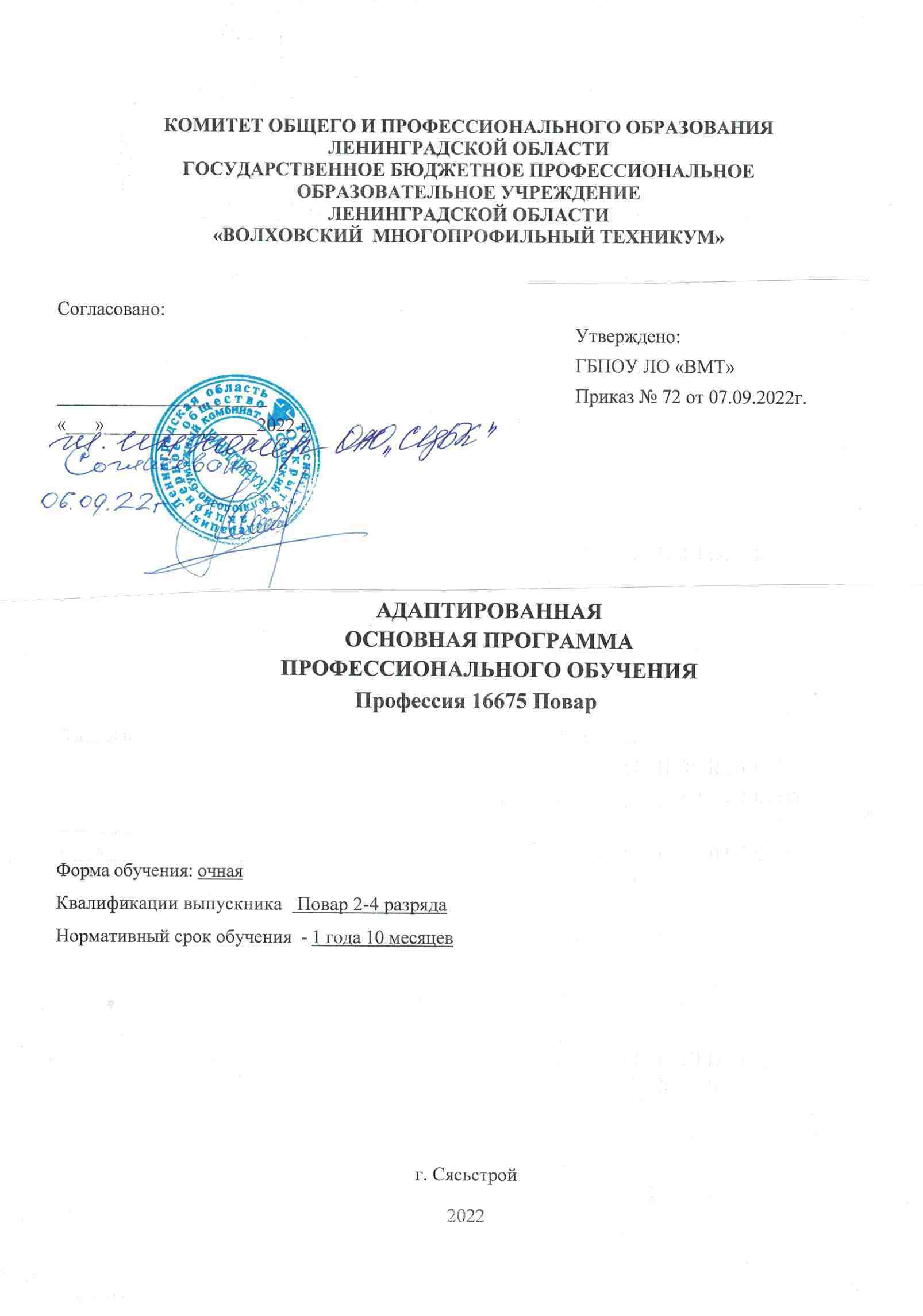 Организация разработчик: Государственное бюджетное профессиональное образовательное учреждение  Ленинградской области «Волховский многопрофильный  техникум» Разработчики:Павлова Н.Ю.- заведующая учебной части площадки №4.Степанова Е.В. –преподаватель спецдисциплин.Чикулаева С.В. –преподаватель спецдисциплин.Иванова Е.Г.  – преподаватель спецдисциплинЯковлева З.В. – преподаватель спецдисциплинФахреева Т.Р.- мастер производственного обучения.Зарубин С.Б. - преподаватель спецдисциплинСОДЕРЖАНИЕОбщие положения.1.1. Нормативно – правовые основы разработки АОППО1.2. Требования к поступающимХарактеристика профессиональной деятельности выпускников и требования к результатам освоения АОППО2.1. Область и объекты профессиональной деятельности2.2. Виды и задачи профессиональной деятельности2.3. Трудовые функции выпускника, формируемые в результате освоения АОППО2.4. Результаты реализации АОППО2.5. Срок освоения АОППО 3. Документы, определяющие содержание и организацию процесса обучения при реализации АОППО.4. Контроль и оценка результатов освоения АОППО.5.Обеспечение специальных условий для обучающихся инвалидов и лиц с ОВЗ.6. Требования к организации практики обучающихся в процессе реализации АОППО.7. Характеристика  социокультурной среды образовательной организации, обеспечивающей социальную адаптацию обучающихся.Приложение  Адаптированные программы общепрофессиональных дисциплин; Приложение    Программы адаптационных учебных дисциплин;  Приложение     Программы учебной и производственной практик.ОБЩИЕ ПОЛОЖЕНИЯАдаптированная основная образовательная программа профессионального обучения разработана в соответствии с Федеральным законом от 29.12.2012 N 273-ФЗ «Об образовании в Российской Федерации» в целях обеспечения права лиц с ограниченными возможностями здоровья на получение профессионального образования по программам профессионального обучения, а также реализации специальных условий для обучения данной категории обучающихся. Адаптированная основная образовательная программа профессионального обучения по профессии 16675 «Повар» ориентирована на решение следующих задач:- создание в образовательной организации условий, необходимых для получения профессиональной подготовки инвалидами и лицами с ограниченными возможностями здоровья, их социализации и адаптации;- повышение уровня доступности профессиональной подготовки для инвалидов и лиц с ограниченными возможностями здоровья;- повышение качества профессиональной подготовки инвалидов и лиц с ограниченными возможностями здоровья;- возможность формирования индивидуальной образовательной траектории для обучающегося инвалида или обучающегося с ограниченными возможностями здоровья;- формирование в образовательной организации толерантной социокультурной среды Адаптированная основная образовательная программа профессионального обучения содержит комплекс учебно-методической документации, включая учебный план, календарный учебный график, рабочие программы дисциплин, определяет объем и содержание профессионального образования по профессии16675 «Повар», планируемые результаты освоения образовательной программы, специальные условия образовательной деятельности. Адаптированная  основная образовательная программа профессионального обучения по профессии 16675 «Повар» (далее -адаптированная образовательная программа) обеспечивает достижение обучающимися инвалидами и обучающимися с ограниченными возможностями здоровья результатов, установленных Профессиональным стандартом «Повар» (утвержден приказом Министерства труда и социальной защиты Российской Федерации  № 610н от  08.09.2015).Нормативно – правовые основы разработки АОППОНормативную правовую основу разработки адаптированной образовательной программы составляют:  - Закон Российской Федерации «О социальной защите инвалидов в Российской Федерации» от 24.11.1995 № 181-ФЗ (в ред. От 29.11.2021г.); — Закон Российской Федерации «Об образовании в Российской Федерации» от 29.12.2012 №273-ФЗ; — Конвенции о правах инвалидов; — Письмо Министерства образования и науки Российской Федерации от 18.05.2017 N 06-517 «О дополнительных мерах» (вместе с «Методическими рекомендациями по организации приемной кампании лиц с ограниченными возможностями здоровья и инвалидностью на обучение по программам среднего профессионального образования и профессионального обучения»); — Письмо Министерства образования и науки Российской Федерации от 22 января 2015 № ДЛ-1/05вн «Методические рекомендации по разработке основных профессиональных образовательных программ и дополнительных профессиональных программ с учетом соответствующих профессиональных стандартов»; — Письмо Министерства образования и науки Российской Федерации от 22 декабря 2017 г. N 06-2023 «Методические рекомендации по организации профориентационной работы профессиональной образовательной организации с лицами с ограничениями здоровья и инвалидностью по привлечению их на обучение по программам среднего профессионального образования и профессионального обучения»;- Письмо Министерства просвещения Российской Федерации от 10 апреля 2020 № 05-398 «О направлении методических рекомендаций» (вместе с «Методическими рекомендациями по реализации образовательных программ среднего профессионального образования и профессионального обучения лиц с инвалидностью и ограниченными возможностями здоровья с применением электронного обучения и дистанционных образовательных технологий»); — Письмо Министерства просвещения Российской Федерации от 11 февраля 2019 № 05-108 «О профессиональном обучении лиц с различными формами умственной отсталости» (вместе с "Разъяснениями по вопросам организации профессионального обучения лиц с умственной отсталостью (интеллектуальными нарушениями)"); — Письмо Министерства просвещения Российской Федерации от 20.02.2019 N ТС-551/07 «О сопровождении образования обучающихся с ОВЗ и инвалидностью» («Разъяснения о сопровождении образования обучающихся с ограниченными возможностями и инвалидностью»); — Письмо Министерства просвещения Российской Федерации от 31 августа 2020 г. N ДГ-1342/07 «Об организации образования лиц с умственной отсталостью (интеллектуальными нарушениями)»;— Приказ Министерства труда и социальной защиты РФ от 4 августа 2014 г. № 515 «Об утверждении методических рекомендаций по перечню рекомендуемых видов трудовой и профессиональной деятельности инвалидов с учетом нарушенных функций и ограничений их жизнедеятельности» — Приказ Министерства образования и науки Российской Федерации от 02 июля 2013 № 513 «Об утверждении перечня профессий рабочих, должностей служащих, по которым осуществляется профессиональное обучение» (с изменениями и дополнениями); — Приказ Министерства просвещения Российской и осуществления образовательной деятельности по основным программам профессионального обучения»; — Распоряжение Минпросвещения России от 20.02.2019г. № Р-93 «Об утверждении примерного Положения о психолого-педагогическом консилиуме образовательной организации». — Распоряжение Правительства РФ от 15.10.2021 N 2900-р «Об утверждении плана мероприятий по внедрению Международной статистической классификации болезней и проблем, связанных со здоровьем, одиннадцатого пересмотра (МКБ - 11) на территории Российской Федерации на 2021 - 2024 годы Федерации от 26 августа 2020 г. № 438 «Об утверждении Порядка организацииИспользуемые термины, определения, сокращения Адаптационная дисциплина - элемент адаптированной образовательной программы среднего профессионального образования, направленный на индивидуальную коррекцию учебных и коммуникативных умений и способствующий социальной и профессиональной адаптации обучающихся инвалидов и обучающихся с ограниченными возможностями здоровья. Адаптированная основная образовательная программа профессионального обучения - программа подготовки квалифицированных рабочих, служащих адаптированная для обучения инвалидов и лиц с ограниченными возможностями здоровья с учетом особенностей их психофизического развития, индивидуальных возможностей и при необходимости обеспечивающая коррекцию нарушений развития и социальную адаптацию указанных лиц. Заключение психолого-медико-педагогической комиссии (ПМПК) - документ, в котором отражены необходимые специальные условия для получения образования обучающимися с ограниченными возможностями здоровья. Инвалид - лицо, которое имеет нарушение здоровья со стойким расстройством функций организма, обусловленное заболеваниями, последствиями травм или дефектами, приводящее к ограничению жизнедеятельности и вызывающее необходимость его социальной защиты. Индивидуальная программа реабилитации или абилитации (ИПРА) инвалида - разработанный на основе решения Государственной службы медико-социальной экспертизы комплекс оптимальных для инвалида реабилитационных мероприятий, включающий в себя отдельные виды, формы, объемы, сроки и порядок реализации медицинских, профессиональных и других реабилитационных мер, направленных на восстановление, компенсацию нарушенных или утраченных функций организма, восстановление, компенсацию способностей инвалида к выполнению определенных видов деятельности. Индивидуальный учебный план - учебный план, обеспечивающий освоение образовательной программы на основе индивидуализации ее содержания с учетом особенностей и образовательных потребностей конкретного обучающегося. Инклюзивное образование - обеспечение равного доступа к образованию для всех обучающихся с учетом разнообразия особых образовательных потребностей и индивидуальных возможностей. Медико-социальная экспертиза (МСЭ) - признание лица инвалидом и определение в установленном порядке потребностей освидетельствуемого лица в мерах социальной защиты, включая реабилитацию, на основе оценки ограничений жизнедеятельности, вызванных стойким расстройством функций организма. Обучающийся с ограниченными возможностями здоровья - физическое лицо, имеющее недостатки в физическом и (или) психологическом развитии, подтвержденные психолого-медико-педагогической комиссией и препятствующие получению образования без создания специальных условий. Основные программы профессионального обучения - программы профессиональной подготовки по профессиям рабочих, должностям служащих, программы переподготовки рабочих, служащих, программы повышения квалификации рабочих, служащих. Особые образовательные потребности — это потребности в условиях, необходимых для оптимальной реализации актуальных и потенциальных возможностей, которые может проявить человек в процессе обучения. Профессиональное обучение - вид образования, который направлен на приобретение обучающимися знаний, умений, навыков и формирование компетенции, необходимых для выполнения определенных трудовых, служебных функций (определенных видов трудовой, служебной деятельности, профессий). Специальные условия для получения образования - условия обучения, воспитания и развития обучающихся инвалидов и обучающихся с ограниченными возможностями здоровья, включающие в себя использование специальных образовательных программ и методов обучения и воспитания, специальных учебников, учебных пособий и дидактических материалов, специальных технических средств обучения коллективного и индивидуального пользования, предоставление услуг ассистента (помощника), оказывающего обучающимся необходимую техническую помощь, проведение групповых и индивидуальных коррекционных занятий, обеспечение доступа в здания организаций, осуществляющих образовательную деятельность, и другие условия, без которых невозможно или затруднено освоение образовательных программ инвалидами и обучающимися с ограниченными возможностями здоровья.Требования к поступающим.Абитуриенты - это обучающиеся из числа лиц, не имеющих основного общего образования, выпускники школ VII и VIII видов.На обучение в ГБПОУ ЛО «Волховский многопрофильный техникум» принимаются лица с ОВЗ, которые при поступлении на профессиональное обучение должны предъявить следующие документы:- оригинал документа об образовании;- медицинскую справку(форма086-у);- паспорт (свидетельство о рождении (для несовершеннолетних));- 6 фото3×4;- СНИЛС- ПМПК (оригинал года поступления)ХАРАКТЕРИСТИКА ПРОФЕССИОНАЛЬНОЙ ДЕЯТЕЛЬНОСТИ ВВЫПУСКНИКОВ И ТРЕБОВАНИЯ К РЕЗУЛЬТАТАМ ОСВОЕНИЯ АОППО.2.1. Область и объекты профессиональной деятельности выпускников.Область профессиональной деятельности выпускников: приготовление блюд, напитков и кулинарных изделий и другой продукции под руководством повара.Объектами профессиональной деятельности выпускников являются:- основное и дополнительное сырье для приготовления кулинарных блюд, хлебобулочных и кондитерских мучных изделий;- технологическое оборудование пищевого и кондитерского производства;- посуда и инвентарь;- процессы и операции приготовления продукции питания.2.2. Виды и задачи профессиональной деятельности.Обучающийся по профессии Повар готовится к следующим видам деятельности: - выполнение инструкций и заданий повара по организации рабочего места; - выполнение заданий повара по приготовлению, презентации и продаже блюд, напитков и кулинарных изделий.Задачи профессиональной деятельности:В области выполнения инструкций и заданий повара по организации рабочего места:- подготовка к работе основного производства организации питания и своего рабочего места в соответствии с инструкциями и регламентами организации  питания;- уборка рабочих мест сотрудников основного производства организации питания по заданию повара;- проверка технологического оборудования, производственного инвентаря, инструмента, весоизмерительных приборов основного производства организации и питания по заданию повара;- упаковка и складирование по заданию повара пищевых продуктов, используемых в приготовлении блюд, напитков и кулинарных изделий или оставшихся после их приготовления, с учетом требований к безопасности и условиям хранения.В области выполнения заданий повара по приготовлению, презентации продаже блюд, напитков  и кулинарных изделий:- подготовка по заданию повара пряностей, приправ, зерновых и молочных продуктов, плодов, муки, яиц, жиров, сахара и других продуктов для приготовления блюд, напитков и кулинарных изделий;- обработка, нарезка и формовка овощей и грибов по заданию повара;- подготовка рыбных полуфабрикатов, полуфабрикатов из мяса и домашней птицы по заданию повара;- приготовление бутербродов и гастрономических продуктов порциями по заданию повара;- приготовление блюд и гарниров из овощей, бобовых и кукурузы по заданию повара;- приготовление каши гарниров из круп по заданию повара;- приготовление блюд из рыбы и нерыбных продуктов моря по заданию повара;-приготовление блюд из мяса и мясных продуктов, домашней птицы и дичи по заданию повара;- приготовление блюд из яиц по заданию повара;- приготовление блюд из творога по заданию повара;- приготовление блюд и гарниров из макаронных изделий по заданию повара;- приготовление мучных блюд, выпечных изделий из теста с фаршами, пиццы, по заданию повара;- приготовление горячих напитков по заданию повара;- приготовление холодных и горячих сладких блюд, десертов по заданию повара;- приготовление и оформление салатов, основных холодных закусок, холодных рыбных и мясных блюд по заданию повара;- приготовление и оформление супов, бульонов и отваров по заданию повара;- приготовление холодных и горячих соусов, отдельных компонентов для соусов и соусных полуфабрикатов по заданию повара;-процеживание, протирание, замешивание, измельчение, фарширование, начинка продукции по заданию повара;- порционирование (комплектация), раздача блюд, напитков и кулинарных изделий по заданию повара;- помощь повару в производстве сложных, фирменных и национальных видов блюд, напитков и кулинарных изделий и их презентации;- прием и оформление платежей за блюда, напитки и кулинарных изделий по заданию повара;- упаковка готовых блюд, напитков и кулинарных изделий на вынос по заданию повара. 2.3.Трудовыефункции:ТФ.1. Приготовление блюд, напитков и кулинарных изделий и другой продукции под руководством повара.ТФ.2. Приготовление блюд, напитков и кулинарных изделий и другой продукции разнообразного ассортимента.2.4. Результаты реализации АОППО.В результате освоения АОППО выпускник должен обладать следующими компетенциями: общими компетенциями, включающими в себя способность:ОК 1. Понимать сущность и социальную значимость своей будущей профессии, проявлять к ней устойчивый интерес.ОК 2. Организовывать собственную деятельность, исходя из цели и способов ее достижения, определенных руководителем.ОК 3. Анализировать рабочую ситуацию, осуществлять текущий и итоговый контроль, оценку и коррекцию собственной деятельности, нести ответственность за результаты своей работы.ОК 4. Осуществлять поиск информации, необходимой для эффективного выполнения профессиональных задач.ОК 5. Использовать информационно-коммуникационные технологии в профессиональной деятельности.ОК 6. Работать в команде, эффективно общаться с коллегами, руководством, клиентами.ОК 7. Организовать собственную деятельность с соблюдением требований охраны труда и экологической безопасности.Профессиональные компетенции, соответствующие основным видам профессиональной деятельности:ВПД 1. Приготовление блюд из овощей и грибов:ПК 1. Производить первичную нарезку, и формовку традиционных видов овощей и грибов, подготовку пряностей и приправ;ПК 2. Готовить и оформлять основные и простые блюда и гарниры из традиционных овощей и грибов.ВПД 2. Приготовление блюд из рыбы:ПК 1. Производить обработку рыбы с костным скелетом;ПК 2. Производить приготовление или подготовку полуфабрикатов из рыбы с костным скелетом.ВПД 3.Приготовление блюд из мяса и домашней птицы:ПК 1. Производить подготовку полуфабрикатов из мяса, мясных продуктов и домашней птицы;ПК 2. Производить обработку и приготовление основных полуфабрикатов из мяса, мясопродуктов и домашней птицыПК 3. Готовить и оформлять простые блюда из мяса и мясных продуктов.ПК 4. Готовить и оформлять простые блюда из домашней птицы.ВПД 4.Приготовление супов и соусов:ПК 1. Определять качество поступающего сырья и полуфабрикатов.ПК 2. Выполнять технологический процесс приготовления супов и соусов.ВПД 5. Приготовление блюд и гарниров из круп, бобовых и макаронных изделий:ПК 1. Выполнять технологический процесс приготовления блюд и гарниров из круп, бобовых и макаронных изделий.ВПД 6. Приготовление и оформление холодных блюд, закусок, блюд из яиц, творога, теста и напитков:ПК 1. Выполнять технологический процесс приготовления холодных блюд и закусок, блюд из яиц, творога, теста и напитков. Соблюдать условия и сроки хранения  готовых блюд.2.5. Срок освоенияНормативный срок освоения адаптированной основной программы профессионального обучения (АОППО) 1 год 10 месяцев в количестве 2814 часов при очной форме подготовки.  Квалификация выпускника – повар 2-4 разрядаЛицам, прошедшим соответствующее обучение в полном объёме и итоговую аттестацию, выдаётся Свидетельство об уровне квалификации.ДОКУМЕНТЫ, ОПРЕДЕЛЯЮЩИЕ СОДЕРЖАНИЕ И ОРГАНИЗАЦИЮ ПРОЦЕССА ОБУЧЕНИЯ ПРИ РЕАЛИЗАЦИИ АОППО.В соответствии с Приказом Министерства образования и науки РФ от 09 ноября 2015г. №1309 «Об утверждении порядка обеспечения условий доступности для инвалидов объектов и предоставляемых услуг в сфере образования, а также оказания им при этом необходимой помощи», с учетом требований к организации образовательного процесса для обучения инвалидов и лиц с ограниченными возможностями здоровья в профессиональных образовательных организациях (Письмо Минобрнауки  РФ от 18.03.2014г. № 06-281) содержание и организация процесса обучения при реализации АОППО регламентируется:- учебным планом;- календарным учебным графиком;- адаптированными программами учебных дисциплин общепрофессионального и адаптационного циклов;Учебный  план   представляет   собой   документ,   который   определяет Качественные и количественные характеристики адаптированной образовательной программы профессионального обучения по профессии16675 Повар:объемные параметры учебной нагрузки в целом, по годам обучения и по семестрам;перечень дисциплин, профессиональных модулей и их составных элементов (междисциплинарных курсов, учебной и производственной практик);последовательность изучения учебных дисциплин и профессиональных модулей;виды учебных занятий;распределение форм промежуточной аттестации по годам обучения и по семестрам;распределение	по	семестрам	и	объемные	показатели	подготовки	и проведения итоговой аттестации.УЧЕБНЫЙПЛАНПо профессии16675 Повардля лиц с ограниченными возможностями здоровьяКвалификация – Повар 2-4разрядаФорма обучения – очнаяНормативный срок обучения–1год 10мес.Для лиц, не имеющих основного общего образования                                     Пояснительная запискаУчебный план разработан для реализации основной программы профессионального обучения по профессии 16675 «ПОВАР», адаптированной для лиц с ОВЗ (выпускники специальной общеобразовательной школы 7-8 вида).Настоящий учебный план разработан с учетом Федерального государственного образовательного стандарта среднего профессионального образования по профессии 260807.01.01 «Повар, кондитер», утвержденного приказом Министерства образования и науки Российской Федерации от «2» августа 2013 г. № 798 (зарегистрирован Министерство юстиции Российской Федерации «20» августа 2013 года рег. №29749), с учетом Методических рекомендаций по разработке и реализации адаптированных образовательных программ среднего профессионального образования, утвержденных Директором  Департамента государственной политики в сфере подготовки рабочих кадров и ДПО Минобрнауки РФ 20апреля2015г№ 06-830.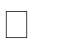 Образовательное учреждение работает по пятидневной учебной неделе с продолжительностью занятий 45 минут.При формировании учебного плана учтены следующие нормы нагрузки:- максимальный объем учебной нагрузки обучающихся составляет 45 академических часа в неделю, включая все виды аудиторной и внеаудиторной учебной работы;- максимальный объем обязательной аудиторной учебной нагрузки обучающихся составляет 30 академических часов в неделю.- общая продолжительность каникул составляет 13недель;- формы проведения консультаций - групповые, индивидуальные, письменные, устные;- объем времени, отведенный на промежуточную аттестацию, составляет 1 неделю за весь срок обучения.Промежуточная аттестация может проводиться в одной из форм:- контрольная работа,- зачет,- дифференцированный зачет,- экзамен.Формы и процедуры промежуточной аттестации и текущего контроля обучающихся с нарушением интеллекта устанавливаются с учетом ограничений здоровья и психофизического состояния обучающихся.Промежуточная аттестация в форме контрольной работы, зачета, дифференцированного зачета проводится за счет часов, отведенных на освоение соответствующей дисциплины или модуля.Промежуточная аттестация в форме экзамена проводится в день, освобожденный от других форм учебной нагрузки.Текущий  контроль знаний	обучающихся проверяется	при выполнении практических работ, контрольных и проверочных работ по темам дисциплин.Учебная	практика (производственное обучение) производится в мастерских учреждения под руководством мастера производственного обучения и планируется с чередованием теоретического обучения. На учебную практику отведено 1044 часа. По завершению учебной практики обучающиеся сдают дифференцированный зачет.Производственная практика обучающихся проводится в организациях и предприятиях на основе прямых договоров, заключаемых между образовательным учреждением и организацией, куда направляются обучаемые. На производственную практику выделено 8 недель (288 часов).Содержание производственной практики определяется требованиями к результатам обучения по профессиональным модулям, программой производственной практики, разрабатываемой и утверждаемой образовательным учреждением самостоятельно. Сроки проведения производственной практики устанавливаются образовательным учреждением в соответствии с календарным графиком.Производственная практика осуществляется непрерывно в конце периода обучения после изучения всех дисциплин.Результаты прохождения практики обучающимися представляются в образовательное учреждение и учитываются при итоговой аттестации.По завершению производственной практики обучающиеся сдают квалификационный экзамен.При определении мест прохождения учебной и производственной практик, учитываются особенности психофизического развития, индивидуальные возможности и состояние здоровья.Необходимым условием допуска к итоговой аттестации является представление документов, подтверждающих освоение обучающимся компетенций при изучении ими теоретического материала и прохождении учебной практики (производственного обучения) производственной практики по каждому из основных видов профессиональной деятельности.Итоговая аттестация включает выполнение выпускной практической квалификационной работы и квалификационный экзамен. Отводится 1 неделя. Обязательные требования – выпускная практическая квалификационная работа должна предусматривать сложность работы не ниже разряда по профессии рабочего, предусмотренного программой.При проведении итоговой аттестации выпускников с нарушением интеллекта при необходимости для них создаются особые условия: предоставление отдельной аудитории, увеличение времени для подготовки ответа, присутствие ассистента, использование специальных технических средств, предоставление перерыва для приема пищи и лекарств.Оценка качества подготовки обучающихся и выпускников осуществляется в двух основных направлениях:- оценка уровня освоения дисциплин;    - оценка компетенций обучающихся.   Таблица1. Структура и объем адаптированной образовательной программыТаблица2. Календарный график учебного процессаТ – теоретическое обучениеП – учебная практикаПР – производственная практика    Э – экзаменационная сессия    К – каникулыУЧЕБНЫЙ   ПЛ А Н для профессиональной  подготовки рабочих в структурном подразделении ГБПОУ  ЛО «ВМТ»из числа выпускников специальных (коррекционных) образовательных школ (обучение детей с ограниченными возможностями здоровья) по профессии: « П О В А Р »  16675со сроком обучения 1год 10  месяцев.4. КОНТРОЛЬ И ОЦЕНКА РЕЗУЛЬТАТОВ ОСВОЕНИЯ АОППО.Содержание общеобразовательных и общепрофессиональных циклов адаптировано к уровню интеллектуального развития и базовой подготовки обучающихся. Проведение текущего контроля успеваемости, промежуточной и государственной итоговой аттестации обучающихся осуществляется с учетом ограничений их здоровья и развития каждого обучающегося. Работа с учебной литературой в связи с невысокой скоростью чтения частично заменяется разработанными преподавателями адаптированными информационными материалами в комплекте с опорными конспектами, схемами деятельности, карточками-заданиями, наглядным материалом (рисунки, образцы ит.д.). С целью контроля и оценки результатов подготовки учета индивидуальных образовательных достижений обучающихся разработаны формы и процедуры входного,  текущего контроля успеваемости промежуточной аттестации с учётом ограничений здоровья. Входной контроль разработан с учётом индивидуальных психофизических особенностей обучающихся и проводится в различных формах (устно, письменно и тестирование как  на бумаге, так и на компьютере). Назначение входного контроля состоит в определении способностей обучающегося и его готовности к восприятию и освоению учебного материала.                                                                                        Текущий контроль успеваемости осуществляется в процессе проведения учебных занятий, а также выполнения индивидуальных работ и домашних заданий в целях получения информации о:- выполнении  обучаемым  требуемых действий в процессе учебной деятельности;- правильности выполнения требуемых действий;- соответствии  формы действия данному этапу усвоения учебного материала;- формировании действия с должной мерой обобщения ,освоения.Текущая аттестация обучающихся оценивается на основе 5 – бальной системы отметок: 5 - «отлично», 4 - «хорошо», 3 - «удовлетворительно», 2 - «неудовлетворительно». Исходя из особенностей развития обучающихся оценка «2» не используется для мотивации обучающихся. Текущий контроль успеваемости проводится в форме тестирования, собеседования, выполнение контрольных и практических работ. Промежуточная аттестация проводится непосредственно после завершения освоения программ учебных дисциплин, а также после прохождения учебной практики в составе профессионального модуля. Промежуточная аттестация обучающихся осуществляется в форме зачётов и дифференцированных зачетов за счет учебного времени, отведенного на изучение данной дисциплины, в форме экзаменов по графикам в недели промежуточной аттестации, утвержденным директором техникума. При проведении промежуточной аттестации учитываются индивидуальные психофизические особенности обучающихся. Формы проведения промежуточной аттестации доводятся до сведения обучающихся в течение первых двух месяцев от начала обучения. Форма проведения промежуточной аттестации по общепрофессиональным  дисциплинам и дисциплинам профессионального цикла – дифференцированный зачет, экзамен. Уровень знаний обучающихся оценивается в баллах: "5" - отлично; "4" - хорошо; "3" - удовлетворительно; "2"	- неудовлетворительно. В критерии оценки уровня подготовки обучающихся входят: уровень освоения учебного материала, предусмотренного учебной программой дисциплины; умение использовать теоретические знания при выполнении практических задач; обоснованность, четкость, краткость изложения ответа и ответов на дополнительные вопросы. Консультации проводятся во внеурочное время в групповой форме. Часы для проведения консультаций распределяются в первую очередь на учебные дисциплины и профессиональные модули, по	которым предполагается проведение промежуточной аттестации и итоговой аттестации.Практика является обязательным разделом адаптированной образовательной программы. При реализации программы предусматривается учебная и производственная практика. Учебная практика проводится на 1 – 2 курсах рассредоточено в течение всего периода обучения. Производственная практика проводится концентрированно на 2 курсе в течение 8 недель.Учебная практика проводится на базе образовательного учреждения. Производственная практика проводится в организациях–партнерах, направление деятельности которых соответствует профилю подготовки обучающихся.Итоговая аттестация проходит в течение одной недели во 2 семестре 2курса, после прохождения производственной практики. Итоговая аттестация включает защиту выпускной квалификационной работы. Для проведения итоговой аттестации в техникуме разрабатывается программа, определяющая требования к содержанию, объему и структуре выпускной квалификационной работы, а также требования к процедуре ее защиты, с учетом особенностей ее проведения для лиц с ограниченными возможностями здоровья. Процедура защиты выпускной квалификационной работы для лиц с ограниченными возможностями здоровья предусматривает предоставление необходимых технических средств и при необходимости оказание технической помощи.Фонды оценочных средствФОС по профессии «Повар» - это комплекс контрольно-оценочных средств (КОС), предназначенный для оценивания знаний и умений выполнения трудовых функций обучающихся на разных стадиях их обучения, а также для проведения государственной итоговой аттестации. Оценивание проводится в ходе: текущего контроля знаний; промежуточной аттестации; государственной итоговой аттестации.  Порядок и условия оценивания определяются техникумом самостоятельно. ФОС разрабатываются и утверждаются техникумом самостоятельно. ФОС по учебной дисциплине, по профессиональному модулю рассматриваются на заседании методической комиссии по профессии, согласовываются с работодателем. К итоговой аттестации допускаются обучающиеся, выполнившие требования, предусмотренные адаптированной образовательной  программой  профессионального обучения по профессии 16675 «Повар» и успешно прошедшие все промежуточные аттестационные испытания по теоретическому и практическому этапам обучения, предусмотренные учебным планом.  Оценка качества выполненных практических работ осуществляется комиссией, состав которой формируется из числа преподавателей и мастеров образовательного учреждения по профилю профессии и внешних экспертов (представителей от работодателей). Результаты итоговой аттестации определяются оценками «отлично», «хорошо», «удовлетворительно», «неудовлетворительно» и объявляются в тот же день после оформления в установленном порядке протоколов заседаний аттестационной комиссии.5.ОБЕСПЕЧЕНИЕ СПЕЦИАЛЬНЫХ УСЛОВИЙ ДЛЯ ОБУЧАЮЩИХСЯ ИНВАЛИДОВ И ЛИЦ С ОВЗ.5.1. Кадровое обеспечение процесса обучения.Реализация адаптированной образовательной программы профессионального обучения по профессии 16675 «Повар» обеспечивается педагогическими кадрами, имеющими среднее и высшее профессиональное образование, соответствующее профилю преподаваемой дисциплины и учебной практики. Ведущий кадровый состав, работающий по адаптированной образовательной программе профессионального обучения по профессии Повар, имеет курсы повышения квалификации по направлениям работы с лицами с ограниченными возможностями здоровья («Инновационные образовательные технологии как средство модернизации обучения инвалидов и лиц с ОВЗ», «Сопровождение профессионального самоопределения инвалидов и лиц с ОВЗ»). Педагогические работники, реализующие адаптированную образовательную программу профессионального обучения по профессии Повар, ознакомлены с психофизическими особенностями обучающихся с ограниченными возможностями здоровья и учитывают их при организации образовательного процесса. К реализации программы привлекаются педагог – социальный педагог, специалист по информационным средствам обучения.5.2. Учебно-методическое и информационное обеспечение.           Адаптированная    образовательная    программа    профессионального  обучения по профессии 16675 «Повар» обеспечивается учебно-методической документацией и учебными изданиями по всем учебным дисциплинам, профессиональным модулям адаптированной образовательной программы.По адаптированной образовательной программе имеется соответствующая нормативная документация, рабочие программы по всем учебным дисциплинам и профессиональным модулям данной профессии.Реализация адаптированной образовательной программы обеспечивается доступом каждого обучающегося к базам данных и библиотечным фондам, сформированного по полному перечню учебных дисциплин адаптированной образовательной программы. Обучающимся данной образовательной программы обеспечена возможность свободного доступа к информационным ресурсам: библиотечному фонду, интернет ресурсам. Обеспеченность обучающихся учебной литературой соответствует нормативу – 1экз. на одного обучающегося, в том числе электронными изданиями. Библиотечный фонд укомплектован печатными изданиями основной и дополнительной учебной литературы. 5.3. Материально – техническое обеспечение.Техникум для реализации адаптированной образовательной программы профессионального обучения по профессии «Повар» располагает материально-технической базой, обеспечивающей проведение занятий по всем учебным дисциплинам и профессиональным модулям. Все учебные кабинеты соответствуют действующим санитарно-эпидемиологическим и противопожарным правилам и нормам.Перечень материально-технического обеспечения включает в себя: лекционные аудитории (оборудованные интерактивной доской, видеопроекционным оборудованием для презентаций, средствами звуковоспроизведения, экраном), помещения для проведения практических занятий (оборудованные учебной мебелью), библиотеку (имеющую рабочие места для обучающихся), компьютерный класс, оснащенный компьютерами с доступом к сети Интернет.Имеются все необходимые учебные кабинеты и лаборатории, которые оснащены современной компьютерной техникой, учебными и наглядными пособиями по профессии.6. ТРЕБОВАНИЯ К ОРГАНИЗАЦИИ ПРАКТИКИ ОБУЧАЮЩИХСЯ В ПРОЦЕССЕ РЕАЛИЗАЦИИ АОППО.Практика является обязательным разделом адаптированной образовательной программы профессионального обучения по профессии Повар. Она представляет собой вид учебных занятий, непосредственно ориентированных на профессионально-практическую подготовку обучающихся.В адаптированной образовательной программе реализуются учебная и производственная практики. Для лиц с ограниченными возможностями здоровья форма проведения практики устанавливается с учетом особенностей психофизического развития, индивидуальных возможностей и состояния здоровья. Учебная практика по учебному плану предусмотрена 3 дня в неделю, чередуясь с теоретическим обучением. При проведении занятий учебной практики так же предусмотрена частая смена видов деятельности обучающимися.Перед началом занятий мастер п/о обязательно проводит организационный момент, выявляя физическое и психическое состояние обучающихся. По итогам прохождение производственной практики предусмотрены следующие формы отчётности: - дневник производственной практики;- производственная характеристика;-  отчет о ходе ПП обучающегося.7.ХАРАКТЕРИСТИКА СОЦИОКУЛЬТУРНОЙ СРЕДЫ ОБРАЗОВАТЕЛЬНОЙ ОРГАНИЗАЦИИ, ОБЕСПЕЧИВАЮЩЕЙ СОЦИАЛЬНУЮ АДАПТАЦИЮ ОБУЧАЮЩИХСЯ.В ГБПОУ ЛО «Волховский многопрофильный техникум» сформирована благоприятная социокультурная среда, обеспечивающая возможность формирования общекультурных компетенций выпускника, всестороннего развития личности, а также непосредственно способствующая освоению образовательной программы соответствующего направления подготовки. Успешная самореализация личности в период обучения и после его окончания, ее социализация в обществе, активная адаптация на рынке труда, формирование нравственного отношения к миру – важнейшие задачи учебно-воспитательного процесса.В целях создания благоприятных социальных условий для наиболее полной самореализации обучающихся, максимальной удовлетворенности учебой, в техникуме ведется активная работа по оказанию социальной защиты и поддержки участников образовательного процесса, обеспечению социальных гарантий и развитию экономических стимулов.Основная цель воспитательной деятельности техникума - формирование воспитательной системы, способствующей развитию активной, социально ответственной, всесторонне развитой личности, способной к духовному и физическому саморазвитию, самосовершенствованию и самореализации, выполнению гражданского и профессионального долга, ориентированной на нравственные идеалы.  Основной сферой подготовки практико-ориентированного выпускника является образовательная среда. Ведущая роль в воспитании принадлежит педагогическому составу преподавателей и мастеров производственного обучения. Нравственный облик обучающихся, их мировоззрение формируются всем ходом учебного процесса и всеми, кто к этому процессу причастен.Вне учебная деятельность есть неотъемлемая часть воспитательной работы в техникуме, столь же приоритетная, как и учебная. Воспитательная работа в техникуме реализуется как на внутреннем, так и на внешнем уровне. Управление изнутри воспитательной системы техникума направлено на организацию совместной деятельности и общения обучающихся и других субъектов воспитательной деятельности, корректировку возникающих отношений в подростковой среде. Осуществляется управление через включение всех обучающихся в коллективные творческие дела. Они направлены на пользу техникума и окружающей его среды, через создание воспитывающих ситуаций, охватывающих тех обучающихся, отношения которых вызывают тревогу, и имеющих целью гуманизацию этих отношений и коррекцию их познавательного, эмоционально-мотивационного и поведенческого компонентов.  Администрация и педагогический коллектив техникума различными формами и методами создают условия для становления социально успешной личности, способной к адекватному и ответственному выбору форм организации собственной жизни и деятельности на основе осознанного права.Обучающиеся техникума систематически и активно принимают участие в спортивных соревнованиях.  Главное в работе администрации техникума по управлению воспитательным процессом-ориентация на развитие личности, индивидуальную работу с обучающимися. В работе с молодежью стали больше учитываться национальные особенности обучающихся, традиции учебного заведения, активизирована ориентировка на общечеловеческие и гражданские ценности.Несмотря на требующие специальные условия для лиц с ограниченными возможностями здоровья, данные обучающиеся вовлечены в общую образовательную систему, которая построена в техникуме. Это и учебный процесс, и конкурсы профессионального мастерства, внеурочные мероприятия, организация жизнедеятельности в общежитии. Обучение в совместной образовательной среде лиц с ОВЗ и лиц без ограничения по здоровью, посредством обеспечения лицам с ОВЗ специальных условий обучения/воспитания и социальной адаптации, не снижающих в целом уровень образования для лиц, не имеющих ограничений по здоровью – это основные направления деятельности коллектива техникума.Комитет общего и профессионального образования Ленинградской областиГосударственное бюджетное профессиональное образовательное учреждение Ленинградской области «Волховский  многопрофильный техникум»РАБОЧАЯ ПРОГРАММА УЧЕБНОЙ ДИСЦИПЛИНЫИСТОРИЯ РОДНОГО КРАЯСясьстрой2022Рабочая программа учебной дисциплины «История родного края» разработана для групп обучающихся из числа выпускников специальных (коррекционных) образовательных школ (обучение детей с ограниченными возможностями здоровья) по профессии   «Повар» (16675).СОДЕРЖАНИЕ1. Паспорт рабочей программы учебной дисциплиныРабочая программа учебной дисциплины «История родного края» предназначена для изучения исторического прошлого и настоящего  Ленинградской области в группах учащихся, выпускников коррекционных школ со сроком обучения 2 года. При получении профессии НПО обучающиеся изучают историю как вспомогательный учебный предмет в объеме 66 часов за два года.Рабочая программа учебной дисциплины «История родного края» разработана на основе Федерального государственного образовательного стандарта среднего общего образования (утвержденного приказом Министерства образования и науки РФ от 17.05.2012г. № 413)  на основе примерной программы в соответствии с требованиями федерального компонента государственного стандарта среднего (полного) общего образования к обязательному минимуму содержания и уровню подготовки выпускников образовательных учреждений среднего профессионального образования. Программа адаптирована для изучения учащимися, выпускниками коррекционных школ со сроком обучения два года.  Курс разработан в соответствии с Федеральным государственным образовательным стандартом (ФГОС) по программе подготовки среднего профессионального образования по программе подготовки квалифицированных рабочих, служащих по профессии 19.01.17 (260807.01) «Повар, кондитер» (№ 798) и профессии   190631.01 «Автомеханик» (№ 701), утверждённого приказом Минобрнауки России от 02 августа 2013 года, зарегистрированного Министерством юстиции от 20.08.2013 г. (№ 29749).Рабочая программа ориентирована на : воспитание чувства любви и уважения к своему краю;формирование устойчивого интереса к социально-экономическому, политическому и географическому положению края, его истории и археологии, развитию и современному состоянию Ленинградской области;освоение знаний о важнейших этапах исторического развития Ленинградской области, особенностях и проблемах ее социально-экономического развития;развитие интеллектуальных и творческих способностей обучающихся посредством овладения основами самостоятельной проектно-исследовательской деятельности. Цели и задачи учебной дисциплины – требования к результатам освоения учебной дисциплины:Содержание программы «История родного края » направлено на достижение следующих целей:• формирование у молодого поколения исторических ориентиров самоидентификации в современном мире, гражданской идентичности личности;• формирование понимания истории как процесса эволюции общества, цивилизации и истории как науки;• усвоение интегративной системы знаний об истории при особом внимании к месту и роли Белгородской области в истории  Отечества; • развитие способности у обучающихся осмысливать важнейшие исторические события, процессы и явления;• формирование у обучающихся системы базовых национальных ценностей на основе осмысления общественного развития, осознания уникальности каждой личности, раскрывающейся полностью только в обществе и через общество;• воспитание обучающихся в духе патриотизма, уважения к истории своего Отечества как единого многонационального государства, построенного на основе равенства всех народов России.Основные дидактические принципы:Принцип интеграции.История родного края рассматривается в общей системе предметов гуманитарно-эстетического цикла. Программа определяет взаимосвязь разных областей знаний, объединенных краеведческим подходом.Принцип вариативности.В программе предусмотрено право учителя вносить изменения в распределение часов на изучение отдельных тем. При этом должны учитываться особенности конкретного района, сложившиеся традиции. Вместе с тем, любой выбор и методическое решение учителя должны соотноситься с предполагаемым образовательным эффектом, не разрушать общей логики программы.Принцип дифференциации и индивидуализации.Процесс знакомства с историческим материалом в разных областях знаний глубоко личностный и индивидуальный. Это позволяет развивать творческий потенциал ученика в соответствии с общим уровнем его подготовки.Программа ориентирована на деятельностный подход в обучении. Акцент делается на поисковых методах во взаимосвязи с вещественными и словесными источниками истории.Кроме того, в программе при отборе содержания реализуются принципы преемственности, научности, целостности.В результате изучения учебного предмета «История родного  края» обучающийся должен:знать исторические памятники Ленинградской области;знать важнейшие этапы исторического развития области, ее традиции; вклад выдающихся исторических личностей в развитие Северо-западного региона;уметь выделять общее и особенное в истории развития края;знать об уровне жизни и хозяйственно-бытовых укладах населения края в период с VIII по XXI вв.;знать особенности социально-экономического развития Северо - Запада;знать специфику и уметь выявлять проблемы социально-экономического развития Ленинградской области в  современный период;знать об основных направлениях внутренних и внешних экономических связей края;знать особенности отраслевой структуры хозяйства края;знать сырьевые, энергетические, сельскохозяйственные ресурсы Ленинградской области.Освоение данной учебной дисциплины предполагает получение следующих знаний и умений:исторические памятники Ленинградской области; важнейшие этапы исторического развития области, ее традиции; вклад выдающихся исторических личностей в развитие Северо-западного региона;умение выделять общее и особенное в истории развития края;знание об уровне жизни и хозяйственно-бытовых укладах населения края в период с VIII по XXI вв.Формы организации учебного процесса:коллективная;групповая;индивидуальная.Для оценки эффективности реализации рабочей программы проводится педагогический мониторинг успеваемости. Место дисциплины в структуре основной профессиональной образовательной программы: дисциплина входит в общеобразовательный цикл.Освоение содержания учебной дисциплины «История родного края» обеспечивает достижение студентами следующих результатов:• личностных:− сформированность российской гражданской идентичности, патриотизма, уважения к своему народу, чувств ответственности перед Родиной, гордости за свой край, свою Родину, прошлое и настоящее многонационального народа России, уважения к государственным символам (гербу, флагу, гимну);− становление гражданской позиции как активного и ответственного члена российского общества, осознающего свои конституционные права и обязанности, уважающего закон и правопорядок, обладающего чувством собственного достоинства, осознанно принимающего традиционные национальные и общечеловеческие гуманистические и демократические ценности;− готовность к служению Отечеству, его защите;− сформированность мировоззрения, соответствующего современному уровню развития исторической науки и общественной практики, основанного на диалоге культур, а также различных форм общественного сознания, осознание своего места в поликультурном мире;− сформированность основ саморазвития и самовоспитания в соответствии с общечеловеческими ценностями и идеалами гражданского общества; готовность и способность к самостоятельной, творческой и ответственной деятельности;− толерантное сознание и поведение в поликультурном мире, готовность и способность вести диалог с другими людьми, достигать в нем взаимопонимания, находить общие цели и сотрудничать для их достижения;• метапредметных:− умение самостоятельно определять цели деятельности и составлять планы деятельности; самостоятельно осуществлять, контролировать и корректировать деятельность; использовать все возможные ресурсы для достижения поставленных целей и реализации планов деятельности; выбирать успешные стратегии в различных ситуациях;− умение продуктивно общаться и взаимодействовать в процессе совместной деятельности, учитывать позиции других участников деятельности, эффективно разрешать конфликты;− владение навыками познавательной, учебно-исследовательской и проектной деятельности, навыками разрешения проблем; способность и готовность к самостоятельному поиску методов решения практических задач, применению различных методов познания;− готовность и способность к самостоятельной информационно-познавательной деятельности, включая умение ориентироваться в различных источниках исторической информации, критически ее оценивать и интерпретировать;− умение использовать средства информационных и коммуникационных техноогий в решении когнитивных, коммуникативных и организационных задач с соблюдением требований эргономики, техники безопасности, гигиены, ресурсосбережения, правовых и этических норм, норм информационной безопасности;− умение самостоятельно оценивать и принимать решения, определяющие стратегию поведения, с учетом гражданских и нравственных ценностей;• предметных:− сформированность представлений о современной исторической науке, ее специфике, методах исторического познания и роли в решении задач прогрессивного развития России в глобальном мире;− владение комплексом знаний об истории России и человечества в целом, представлениями об общем и особенном в мировом историческом процессе;− сформированность умений применять исторические знания в профессиональной и общественной деятельности, поликультурном общении;− владение навыками проектной деятельности и исторической реконструкции с привлечением различных источников;− сформированность умений вести диалог, обосновывать свою точку зрения в дискуссии по исторической тематике. Рекомендуемое количество часов на освоение примерной программы учебной дисциплины:максимальной учебной нагрузки обучающегося 78 часов, в том числе:обязательной аудиторной учебной нагрузки обучающегося 66 часов;самостоятельной работы обучающегося 12 часов.2. Структура и содержание учебной дисциплины. Географическое, административное положение края:Древнее население областиЛандшафт. Географические особенностиПолезные ископаемые Ленинградской областиПочвы, климат, растительный и животный мир Ленинградской областиИстория заселения и формирования этносаИнгерманландияОбразование и заселение  Санкт – Петербургской губернииГорода губернииСоциальные слои: помещики и крестьянеМануфактура, торговля, промыслыГубернское земствоОбразование, медицина в 19 векеОрганы власти и управления в губернии в начале 1900 гг.Социально – экономическое и политическое значение края:Древняя Ладога. Экономическое значениеСтолица Древней Руси. Политическое значениеСеверо – Запад Руси в 10 – 20 векахВ составе Новгородской республики 12 – 15 векаБорьба с немецкой и шведской агрессией в 12 – первой половине 13 векаБорьба за независимость в 1240 – 1242 гг.Иностранная агрессия конца 13 – середины 15 века. Основание ВыборгаСоциально – экономическое развитие региона в 12 – 15 векахСеверо – Запад во внутренней политике Москвы в 15 – 16 вв. На страже северо – западных рубежей РоссииЛивонская войнаЭкономическое развитие региона в 16 векеНаш край в эпоху смутного времениСтолбовский мирСеверо-восток Новгородской земли в 17 векеБорьба России за возвращение Ижорской земли во 2 половине 17 века Северная война 1700 – 1721ггСоциально – экономическое развитие региона в 18 векеВойна 1808 – 1809 гг. со Швецией и ее итоги для столичной губернииГуберния в Отечественной войне 1812 годаЗаграничный поход ополченияГубернские страницы истории декабристовПетербургская губерния в 19 веке. Общая характеристикаРазвитие капитализма в сельском хозяйствеСоциально – экономическое развитие губернии 1900 гг. Общественно – политическая борьба в губернии в годы первой русской революцииАграрная реформа в губернииГуберния в пожаре гражданского противостояния 1917 год. От Февраля до ОктябряНаш край в годы гражданской войныИсторико-культурное наследие края:Христианизация краяИсторико-культурное наследие10- 16 вв.Монастырское строительствоДревние города Северо – Запада в 18 векеКультура 18 векСтроительство парков и дворцов 18-19 вв.Строительство новых святых обителейНаш край – «сад отечественной культуры»Ленинградская область в 20 -21 вв.Хозяйственное возрождение 1921 – 1927 гг.Противоречия и трудности в развитии Ленинградской области в условиях сталинизмаОрганизация отпора фашистам на Ленинградской землеТрудящиеся прифронтовых районов области  фронтуОккупационный режимВсенародная борьба в тылу врагаНовая жизнь в освобожденных районахВозрождение земли в 1946 – 1960 гг.Ленинградская область в 60 – 80 гг.Вступая в 21 векТопливно-энергетический комплекс и роль Ленинградской области в развитии ТЭК страны2.1. Объем учебной дисциплины и виды учебной работы2.2. Тематический план и содержание учебной дисциплиныДля характеристики уровня освоения учебного материала используются следующие обозначения:1 – ознакомительный (узнавание ранее изученных объектов, свойств); 2 – репродуктивный (выполнение деятельности по образцу, инструкции или под руководством)3 – продуктивный (планирование и самостоятельное выполнение  деятельности, решение  проблемных задач)3. Условия реализации программы учебной дисциплины3.1. Требования к минимальному материально-техническому обеспечениюРеализация программы дисциплины предусматривает наличие учебного кабинета.Оборудование учебного кабинета:посадочные места по количеству студентов;рабочее место преподавателя;рабочая программа по предмету «История родного края»;комплект методических пособий по предмету;комплект учебников.Технические средства обучения:персональный компьютер (учительский);проектор, экран;акустическая система;источник бесперебойного питания;программное обеспечение: MS Office 2007, Windows 2007;учебный материал в электронном виде.3.2. Информационное обеспечение обученияПеречень рекомендуемых учебных изданий, Интернет-ресурсов, дополнительной литературыОсновные источники:Дворцово-парковые пригороды Петербурга

Анциферов Н.П. Пригороды Ленинграда: города Пушкин, Павловск, Петродворец. - М.: 1946.
http://leb.nlr.ru/edoc/329326/

Воронов М.Г., Ходасевич Г.Д. Архитектурный ансамбль Камерона в Пушкине. - Л.: 1990.
http://spbstarosti.ru/knizhnyj-shkaf/arxitekturnyj-ansambl-kamerona-v-pushkine.html

Вильчковский С.Н. Царское Село. - СПб.: 1911.
http://dlib.rsl.ru/view.php?path=/rsl01002000000/rsl01002967000/rsl01002967316/rsl01002967316.pdf

Гейрот А. Описание Петергофа. - СПб.: 1868.
http://books.google.com/books?id=zToEAAAAYAAJ

Голлербах Э.Ф. Детскосельские дворцы-музеи и парки: Путеводитель. - Пб.: 1922.
http://leb.nlr.ru/edoc/330349/

Грот К. Я. Пушкинский лицей (1811-1817): Бумаги 1 курса, собр. акад. Я.К. Гротом. - СПб.: 1911.
http://leb.nlr.ru/edoc/329357/

Гужиева Н. В. Очерки истории Красного Села и Дудергофа. - СПб.: 2007.
http://knigatop.ru/kniga/istoriya/8896-ocherki-istorii-krasnogo-sela-i-dudergofa.html

Гурьев П.С. Очерк истории Императорского Гатчинского сиротского института. - СПб.: 1854.
http://leb.nlr.ru/edoc/275636/

Дворцово-парковые пригороды Санкт-Петербурга. - СПб., 2008.
http://lib.rus.ec/b/165346Путеводители, описания, история отдельных местностей

Абдуллина С.А. Выборг. Фортификация. - Европейский Дом, 2006 
http://arch-grafika.ru/news/2010-04-19-652 

Алфавитный список селений по уездам и станам С.-Петербургской губернии, составленный при Губернском статистическом комитете. - СПб.: 1856.
http://dlib.rsl.ru/view.php?path=/rsl01003000000/rsl01003543000/rsl01003543409/rsl01003543409.pdf

Балашов Е.А. "Карельский перешеек - земля неизведанная". - СПб., 1996 
(фрагмент) http://terijoki.spb.ru/history/tpl.php?page=history.php#1

Виленская Н.Х., Клычин В.Н. На лыжах по окрестностям Ленинграда. - Л.:1930.
http://hibaratxt.narod.ru/sprav/lenlyzy/index.html

Виногдрадов Ю., Митрухова Т. Воскресные путешествия пешком. - Л.:Лениздат, 1988.
http://skitalets.ru/books/voskr_vinogr/

Выборг. Путеводитель. - Л.: 1969.
http://mirknig.com/knigi/kultura/1181267766-vyborg-putevoditel.html

Выборг. Фортификация. - СПб.: "Европейский дом", 2006.
http://www.scribd.com/doc/20330176/Выборг-Фортификация-Vyborg-Fortification

Выборгские истории. Сборник исторических статей. - 2003.
http://www.bookshunt.ru/b2121_viborgskie_istorii._sbornik_istoricheskih_statej/download

Григорьев Л.И. Тихвин и его святыня. - СПб.: 1888. 
http://dlib.rsl.ru/view.php?path=/rsl01002000000/rsl01002382000/rsl01002382971/rsl01002382971.pdf

Громов В.И., Потемкин Л.П., Шаскольский И.П. Приозерск. Исторический очерк. - Л.:Лениздат, 1960. 
http://kraeved.nm.ru/priozersk60-index.htm

Де ла Гарде А. Статистическое описание Ямбургского уезда. - СПб.: 1840.
http://dlib.rsl.ru/view.php?path=/rsl01003000000/rsl01003542000/rsl01003542187/rsl01003542187.pdf

Добкович В. По дорогам и тропам Ленинградской области. - Л.: 1954.
http://hibaratxt.narod.ru/sprav/podorog/index.html

Добкович В.В., Хамармер И.П., Иппо Б.Б. Где провести выходной день. - Л.: Лениздат, 1966.
http://hibaratxt.narod.ru/sprav/spbweekend/index.html

Дужников Ю.А. По Ижорской возвышенности. Путеводитель для туристов. - Л.:Лениздат, 1972.
http://www.skitalets.ru/books/izora_vozvysh/index.htm

Иппо Б.Б., Турчанинов Н.Н., Штин А.Н. Карельский Перешеек. - Л.:Лениздат, 1962. 
http://hibaratxt.narod.ru/sprav/karelskyp/index.html

Каунис и Тойвола. Путеводитель. - СПб.: 1913.
http://terijoki.spb.ru/old_dachi/docs/Kaunis_Toivola_putevod.pdf

Кириллова В.А., Распопов И.М. Озера Ленинградской области. - Л.: Лениздат, 1971.
http://skitalets.ru/books/ozlenobl/about.htm

Краткое описание сооружения храма во имя Святаго Духа, в честь сошествия его на апостолов, в селении Келломяки, по Финляндской жел. дороге. Спб, 1908 г. 
http://terijoki.spb.ru/orthodox/orth_articles.php?item=2

Кяхенен Э. Прежние Терийоки - деревенские воспоминания. - Коувола, 1982. Перевод с финского А. К. Молчанова, Е. А. Балашова.
http://terijoki.spb.ru/history/tpl.php?page=history.php#2

Ленинград и Ленинградская губерния: Краевед. справ. - Л.: 1925.
http://leb.nlr.ru/edoc/275645/

Ленинград и область в 1932 году: по данным нар.-хоз. плана на 1932 г. - М.:,Л.: 1932.
http://leb.nlr.ru/edoc/275674/

Маеркович В.В., Гурьян Ю.А. На Скалы!
http://www.skitalets.ru/books/naskaly_maerk/

Молотков Г. Зеленогорск. - Л.: Лениздат, 1965.
http://terijoki.spb.ru/books/zel_1965.pdf

Мурашова Н.В., Мыслина Л.П. Дворянские усадьбы Санкт-петербургской губернии (Ломоносовский район). - СПб.: 1999. 
http://www.mirknig.com/knigi/history/1181221094-dvoryanskie-usadby-sankt-peterburgskoj-gubernii.html

Мурашова Н.В., Мыслина Л.П. Дворянские усадьбы Санкт-петербургской губернии (Лужский район). - СПб.: 2001. 
http://www.mirknig.com/knigi/history/1181227969-dvoryanskie-usadby-sankt-peterburgskoj-gubernii.html

Национальные меньшинства Ленинградской области. - Л.: 1929.
http://dlib.rsl.ru/viewer/01003109845#?page=1

Нева: путеводитель. - Л.:, М.: Речиздат, 1940.
http://leb.nlr.ru/edoc/317904/

Описание Санктпетербургской губернии по уездам и станам. - СПб.: 1838.
http://dlib.rsl.ru/view.php?path=/rsl01003000000/rsl01003542000/rsl01003542886/rsl01003542886.pdf

Орфеев А., Неклюдов М. Сестрорецк: Краткий исторический и современый очерк с описанием курорта. - С.-Петербург : тип. Спб. АО Е. Евдокимов, 1900.
http://www.prlib.ru/Lib/pages/item.aspx?itemid=5395

Памятная книга по С.-Петербургской епархии. - СПб.: 1899.
http://dlib.rsl.ru/view.php?path=/rsl01003000000/rsl01003689000/rsl01003689303/rsl01003689303.pdf

Петербургские дачные местности в отношении их здоровости / Изд. В. Симанского. - СПб.: 1881.
http://leb.nlr.ru/edoc/330698/

Плечко Л.А. Водные маршруты Ленинградской области. - Л.: 1987.
http://skitalets.ru/books/lenobl/about.htm

Пыляев М.И. Забытое прошлое окрестностей Петербурга.
http://imwerden.de/cat/modules.php?name=books&pa=showbook&pid=1077

Пышновская О.М., Усыскин Г.С. Зеленогорск. - Л., 1978
http://terijoki.spb.ru/history/tpl.php?page=history.php#3

Саксли Т. Путеводитель по Выборгу и окрестности. - Выборг, 1915. 
http://www.188800.ru/1915/001.htm

Список церквей С.-Петербургской епархии с указанием их почтовых трактов. - СПб.: 1894.
http://dlib.rsl.ru/view.php?path=/rsl01003000000/rsl01003553000/rsl01003553250/rsl01003553250.pdf

Степаков В.Н., Балашов Е.А. В "Новых районах". Из истории освоения Карельского перешейка 1940-1941, 1944-1950гг. - СПб, 2000.
http://kannas.nm.ru/new_district.pdf

Столпянский П.Н. Вверх по Неве от Санкт-Питер-Бурха до Шлюшина. - СПб.: 1922.
http://leb.nlr.ru/edoc/317819/

Фролов А.И. Старинные крепости Ленинградской области - СПб., 2007 
http://arch-grafika.ru/news/2010-03-06-540 

Entinen Rautu. Kovien kohtaloiden ja rakkaiden muistojen pitäjä Karjalan kannaksella 
http://www.rautu.fi/Rautu/EntinenRautu/EntinenRautu.htm

Muistojemme Käkisalmi, 1950.
http://terijoki.spb.ru/books/Kakisalmi.pdf

Tarun, laulun taikapuisrtot. Kuvamuistoja viipurista. 1994.
http://terijoki.spb.ru/books/Tarun_laulun_taikapuisrtot.PDF

Veli-Pekka Sevon. Funktionalismin edustajat Terijoella, 2008.
http://terijoki.spb.ru/books/Funktionalismin_edustajat_Terijoella.pdf

Viipuri Tänään, 1954.
http://terijoki.spb.ru/books/Viipuri1954.pdf

Военная история

Афанасьев Н.И. Фронт без тыла. Записки партизанского командира.— Л.: Лениздат, 1983.
http://militera.lib.ru/memo/russian/afanasyev/index.html

Балашов Е.А., Кишкурно Я.А. Линия Маннергейма и система долговременной фортификации Финляндии 1919-1940гг.
http://kannas.nm.ru/mannerheim-line.pdf

Бои в Финляндии. Воспоминания участников. — М.: Воениздат НКО СССР, 1941.
http://militera.lib.ru/memo/russian/suomi/index.html

Васильев М. Осада и взятие Выборга русскими войсками и флотом в 1710 г. - М.: 1953.
http://188800.ru/1710/001.htm

Военно-статистическое обозрение Российской Империи. Т. 3, ч. 1: Санктпетербургская губерния. - СПб.: 1851.
http://www.prlib.ru/Lib/pages/item.aspx?itemid=5542

Захаров В. П. Первый военный аэродром.
http://lib.aldebaran.ru/author/zaharov_vladimir/zaharov_vladimir_pervyi_voennyi_ayerodrom/zaharov_vladimir_pervyi_voennyi_ayerodrom.rtf.zip

Козлов А.И. Финская война. Взгляд "с той стороны".
http://militera.lib.ru/h/kozlov/index.html

Кренке В.Д. Оборона Балтийского прибрежья в 1854-1856 годах. - СПб.: 1887.
http://dlib.rsl.ru/view.php?path=/rsl01003000000/rsl01003547000/rsl01003547599/rsl01003547599.pdf

Кротков А.С. Взятие шведской крепости Нотебург на Ладожском озере Петром Великим в 1702 году. - СПб.: 1896.
http://dlib.rsl.ru/view.php?path=/rsl01003000000/rsl01003549000/rsl01003549424/rsl01003549424.pdf

Мельников П.Е. Залпы с берега. — М.: Воениздат, 1971
http://rufort.info/library/melnikov/melnikov.html

Мощанский И. Выборгско-Петрозаводская стратегическая наступательная операция. Штурм Карельского Вала. - 2005.
http://www.bookshunt.ru/b18592_viborgsko_petrozavodskaya_strategicheskaya_nastupatelnaya_operaciya._shturm_karelskogo_vala/download

На Волховском фронте. 1941–1944. — М.: «Наука», 1982.
http://militera.lib.ru/h/na_volhovskom_fronte/index.html

Никитин М.Н., Вагин П.И. Чудовищные злодеяния немецко-фашистских палачей. - Л.: Лениздат, 1943.
http://www.prlib.ru/Lib/pages/item.aspx?itemid=11001

Панфилов А. Героический Орешек. - М.: 1958.
http://rufort.info/library/panfilov/panfilov.html

Петров Ю. П. Партизанское движение в Ленинградской области. 1941-1944. — Л.: Лениздат, 1973
http://militera.lib.ru/h/petrov_yp/index.html

"Правда" о Зимней войне.
http://www.felshtinsky.com/books/FINLANDI.DOC

Русаков З.Г. Нашим морем была Ладога 
http://militera.lib.ru/h/rusakov_zg/index.html

Терийоки - Хайнола. Эвакуация 1939 года, составители О.Антоннен и П.Пекконен. - Ярвенпяя, 1997.
http://terijoki.spb.ru/history/tpl.php?page=history.php#4

Шаскольский И.П. Борьба Руси против шведской экспансии в Карелии конец XIII — начало XIV в. 
http://www.kirjazh.spb.ru/biblio/shask_13/shask0.htm4. Контроль и оценка результатов освоения учебной дисциплиныКонтроль и оценка результатов освоения учебной дисциплины осуществляется преподавателем в процессе проведения практических занятий, тестирования, а также в ходе дифференцированного зачета.Комитет общего и профессионального образования Ленинградской областиГосударственное бюджетное профессиональное образовательное учреждение Ленинградской области «Волховский  многопрофильный техникум»РАБОЧАЯ ПРОГРАММА УЧЕБНОЙ ДИСЦИПЛИНЫОСНОВЫ ПРАВОВЕДЕНИЯСясьстрой 2022Рабочая программа учебной дисциплины «Основы права» разработана для групп обучающихся из числа выпускников специальных (коррекционных) образовательных школ (обучение детей с ограниченными возможностями здоровья) по профессии  «Повар» (16675). СОДЕРЖАНИЕ1. Паспорт рабочей программы учебной дисциплины
Рабочая программа учебной дисциплины «Основы правоведения» предназначена для изучения в группах учащихся, выпускников коррекционных школ со сроком обучения 2 года. При получении профессии НПО обучающиеся изучают право как вспомогательный учебный предмет в объеме 32 часов за два года.Рабочая программа по дисциплине «Основы права» составлена в соответствии с требованиями, предъявляемыми  к содержанию и уровню подготовки учащихся, выпускников коррекционных школ со сроком обучения два года. Курс разработан в соответствии с Федеральным государственным образовательным стандартом (ФГОС) по программе подготовки среднего профессионального образования по программе подготовки квалифицированных рабочих, служащих по профессии 19.01.17 (260807.01) «Повар, кондитер» (№ 798) и профессии   190631.01 «Автомеханик» (№701), утверждённого приказом Минобрнауки России от 02 августа 2013 года, зарегистрированного Министерством юстиции от 20.08.2013 г. (№29749). Учебная дисциплина «Основы права» является важной дисциплиной, формирующей базовые знания для получения выпускником профессиональных умений. Рабочая программа по предмету «Основы права» разработана на основе Закона РФ «Об образовании» №273 от 29.11.2012 года, Положения о порядке, разработке и утверждения рабочих программ в специальной (коррекционной) школе VIII вида. Приказ №62а от 04.09.2009 года. Единой концепции специального Федерального государственного стандарта для детей с ограниченными возможностями здоровья, 2009 год.
Актуальность изучения права для современной жизни трудно оспорить. Гражданам нашей страны нужны знания в области юриспруденции. Таким образом, перед преподавателем права стоит весьма ответственная задача – обучить и воспитать тех, кто будет строить будущее России.
Программа конкретизирует содержание предметных тем образовательного стандарта, даёт распределение учебных часов по разделам курса и рекомендуемую последовательность изучения тем и разделов учебного предмета с учётом межпредметных и внутрипредметных связей, логики учебного процесса, возрастных  и психологических особенностей учащихся, определяет минимальный набор форм деятельности, выполняемых обучающимися.  
Программа выполняет две основные функции.
^ Информационно-методическая функция позволяет всем участникам образовательного процесса получить представление о целях, правовом содержании, общей стратегии правового обучения, воспитания и развития учащихся средствами данного учебного предмета.

^ Организационно-планирующая функция предусматривает выделение этапов обучения праву, структурирование учебного материала, определение его количественных и качественных характеристик на каждом из этапов, в том числе для содержательного наполнения промежуточной аттестации учащихся.
Программа включает три раздела: пояснительную записку; основное содержание с распределением учебных часов по разделам курса и рекомендуемую последовательность изучения тем и разделов; требования к уровню подготовки выпускников.

Общая характеристика учебного предмета.
«Право» как учебный предмет базируется на содержании правового образования и предусматривает (с учётом принципов последовательности и преемственности) дальнейшее познание основ юриспруденции, усвоение правовых норм поведения, формирование правовой культуры и правовой компетентности личности. Правовая информация, представленная в содержании программы, расширяет возможности правовой социализации учащихся.

Основные содержательные линии программы по праву обучающихся ОВЗ отражают ведущие и социально значимые проблемы юридической науки и практики, педагогически адаптированные к системе образования студентов. К ним относятся: проблемы взаимоотношений права и государства; система и структура права; правотворчество и правоприменение; правоотношения; правоотношения и юридическая ответственность; право и личность; основные правовые системы современности; конституционное право; уголовное право; гражданское право; трудовое право; правосудие; юридическое образование.

Правовое образование формирует целостный комплекс общеучебных умений и навыков, позволяющих обучающимся овладеть важными способами деятельности. Изучение права позволяет познакомиться со спецификой профессиональной юридической деятельности, судьи, прокурора, нотариуса, следователя, юрисконсульта; обеспечивает приобретение умений самостоятельного поиска, анализа и использования правовой информации; формирует умения сравнительного анализа правовых понятий и норм; объяснения смысла конкретных норм права, характеристики содержания текстов нормативных актов; позволяет оценить общественные события и явления, действия людей с точки зрения их соответствия законодательству; позволяет выработать доказательную аргументацию собственной позиции в конкретных правовых ситуациях с использованием норм права. Обучающиеся приобретают навыки использования норм при решении учебных и практических задач; осуществлении исследований по правовым темам в учебных целях; представлении результатов самостоятельного учебного исследования, ведения дискуссии. В результате обучения выпускники могут самостоятельно составлять отдельные виды юридических документов, анализировать собственные профессиональные склонности, способы их развития и реализации. Право создаёт основу для становления социально-правовой компетентности обучающихся, внимание в нём акцентируется на проблемах реализации и применения права в различных правовых ситуациях, а также осознанного выбора модели получения образования в будущем.Изучение права направлено на достижение следующих целей и задач:
развитие личности, направленное на формирование правосознания и правовой культуры, социально-правовой активности, внутренней убеждённости в необходимости соблюдения норм права, на осознание себя полноправным членом общества, имеющим гарантированные законом права и свободы; 
воспитание гражданской ответственности и чувства собственного достоинства, дисциплинированности, уважения к правам и свободам человека, демократическим правовым ценностям и институтам, правопорядку;
освоение системы знаний о праве как науке, о принципах, нормах и институтах права, необходимых для ориентации в российском нормативно-правовом материале, эффективной реализации прав и законных интересов; овладение умениями, необходимыми для применения освоенных знаний и способов деятельности для решения практических задач в социально-правовой сфере, 
формирование способности и готовности к сознательному и ответственному действию в сфере отношений, урегулированных правом, в том числе к оценке явлений и событий с точки зрения их соответствия закону, к самостоятельному принятию решений, правомерной реализации гражданской позиции и несению ответственности.Общеучебные умения, навыки и способы деятельности
Программа предусматривает формирование у обучающихся общеучебных умений и навыков, универсальных способов деятельности и ключевых компетенций. В этом направлении приоритетами для учебного предмета Право являются: умения самостоятельно и мотивированно организовывать свою познавательную деятельность (от постановки целей до получения и оценки результата); участие в проектной деятельности, в организации и проведении учебно-исследовательской работы – выдвижение гипотез, осуществление их проверки, владение приёмами исследовательской деятельности, элементарными навыками прогнозирования (умение отвечать на вопрос: «Что произойдёт, если…»). В области информационно-коммуникативной деятельности предполагается поиск нужной информации по заданной теме в источниках права; извлечение необходимой информации из источников, созданных в различных знаковых системах (текст, таблица, график), отделение основной информации от второстепенной, критическое оценивание достоверности полученной информации, передача содержания информации адекватно поставленной цели (сжато, полно, выборочно); умения развёрнуто обосновывать суждения, давать определения, приводить доказательства; объяснение изученных положений на самостоятельно подобранных конкретных примерах.
Выпускник колледжа должен уметь использовать приобретённые знания и умения в практической деятельности и повседневной жизни для поиска, первичного анализа и использования правовой информации, обращения в надлежащие органы за квалифицированной юридической помощью, анализа норм права с точки зрения конкретных условий их реализации.
 Требования к уровню подготовки выпускников
В результате изучения права обучающийся должен
знать/ понимать
систему и структуру права, современные правовые системы; общие правила применения права; содержание прав и свобод человека; понятие и принципы правосудия; органы и способы международно-правовой защиты прав человека; основные юридические профессии;уметьхарактеризовать: право как элемент культуры общества; систему законодательства; основные отрасли права; систему конституционных прав и свобод человека и гражданина; механизм реализации защиты; избирательный и законодательный процессы в России; принципы организации и деятельности органов государственной сласти; порядок заключения и расторжения трудовых договоров; формы социальной защиты и социального обеспечения; объяснять: происхождение государства и права, их взаимосвязь; механизм правового регулирования; содержание основных понятий и категорий базовых отраслей права; содержание прав, обязанностей и ответственности гражданина как участника конкретных правоотношений (избирателя, налогоплательщика, военнообязанного, работника, потребителя, супруга,); особенности правоотношений, регулируемых публичным и частным правом; различать: формы (источники) права, субъектов права; виды судопроизводства; основание и порядок назначения наказания; полномочия органов внутренних дел, прокуратуры, адвоката, нотариуса, международных органов защиты прав человека; объекты гражданского оборота; организационно-правовые формы предпринимательской деятельности; имущественные и неимущественные права и способы защиты; отдельные виды гражданско-правовых договоров;приводить примеры: различных видов правоотношений, правонарушений, ответственности; гарантий реализации основных конституционных прав; использовать приобретённые знания и умения в практической деятельности и повседневной жизни для поиска, анализа, и использования правовой информации;анализа текстов законодательных актов, норм права с точки зрения конкретных условий их реализации;
изложения и аргументации собственных суждений о происходящих событиях и явлениях с точки зрения права;
применение правил (норм) отношений, направленных на согласование интересов различных сторон (на заданных примерах);
обращения в надлежащие органы за квалифицированной юридической помощью.Структура и содержание учебной дисциплины.2.1. Объем учебной дисциплины и виды учебной работы2.2. Тематический план и содержание учебной дисциплиныДля характеристики уровня освоения учебного материала используются следующие обозначения:1 – ознакомительный (узнавание ранее изученных объектов, свойств); 2 – репродуктивный (выполнение деятельности по образцу, инструкции или под руководством)3 – продуктивный (планирование и самостоятельное выполнение  деятельности, решение  проблемных задач)3. Условия реализации программы учебной дисциплины3.1. Требования к минимальному материально-техническому обеспечению Реализация программы дисциплины требует наличия учебного кабинета правовых дисциплинОборудование учебного кабинета:Технические средства обучения: проектор, экран, компьютер с лицензионным программным обеспечением.3.2. Информационное обеспечение обучения.Основные источники:1. В.И.Акопов «Правовое обеспечение профессиональной деятельности» раздел «Основы права» часть 1 – М.: ИКЦ «Март», Ростов н/Дону: «Издательский центр «Март», 2005 г.Учебные пособия:1. Всеобщая декларация прав человека 1948 г.2. Конвенция СНГ о правах и основных свободах человека.3. Конвенция ООН «О правах ребенка»4. Закон РФ «О государственном флаге»5. Закон РФ «О государственном гербе».6. Юридический словарь М., 2005.7. Конституция РФДополнительные источники:1. Закон РФ «О защите прав потребителей»2. Закон РФ «Об охране окружающей природной среды»Интернет-ресурсыpolbu.ru › lazarev_pravo/abc.vvsu.ru › Books/osn_prav/do.rksi.ru›Библиотека›courses/opaudit-by.narod.ru › aduc/jurist/pravo.htm4. Контроль и оценка результатов освоения дисциплиныКонтроль и оценка результатов освоения дисциплины осуществляется преподавателем в процессе проведения практических занятий и лабораторных работ, тестирования, а также выполнения обучающимися индивидуальных заданий, проектов, исследований.Комитет общего и профессионального образования Ленинградской областиГосударственное бюджетное профессиональное образовательное учреждение Ленинградской области «Волховский  многопрофильный техникум»РАБОЧАЯ ПРОГРАММА УЧЕБНОЙ ДИСЦИПЛИНЫЭТИКА И КУЛЬТУРА ОБЩЕНИЯСясьстрой2022Рабочая программа учебной дисциплины «Этика и культура общения» разработана для групп обучающихся из числа выпускников специальных (коррекционных) образовательных школ (обучение детей с ограниченными возможностями здоровья) по профессии    «Повар» (16675). СОДЕРЖАНИЕПаспорт рабочей программы учебной дисциплины. Рабочая программа учебной дисциплины «Этика и культура общения» предназначена для изучения в группах учащихся, выпускников коррекционных школ со сроком обучения два года. При получении профессии НПО обучающиеся изучают данный курс, как вспомогательный учебный предмет в объёме 61 часа за два года.Рабочая программа учебной дисциплины «Этика и культура общения» разработана на основе Федерального государственного образовательного стандарта среднего общего образования (утвержденного приказом Министерства образования и науки РФ от 17.05.2012г. № 413)  на основе примерной программы в соответствии с требованиями федерального компонента государственного стандарта среднего (полного) общего образования к обязательному минимуму содержания и уровню подготовки выпускников образовательных учреждений среднего профессионального образования. Программа адаптирована для изучения учащимися, выпускниками коррекционных школ со сроком обучения два года.  Курс разработан в соответствии с Федеральным государственным образовательным стандартом (ФГОС) по программе подготовки среднего профессионального образования по программе подготовки квалифицированных рабочих, служащих по профессии 19.01.17 (260807.01) «Повар, кондитер» (№ 798) и профессии   190631.01 «Автомеханик» (№ 701), утверждённого приказом Минобрнауки России от 02 августа 2013 года, зарегистрированного Министерством юстиции от 20.08.2013 г. (№ 29749).Человеку приходится бывать в разных ситуациях, встречаться с различными людьми. Чтобы всегда и везде выглядеть достойно и чувствовать себя уверенно, нужно с детства усвоить нормы поведения в обществе, соблюдение их должно стать привычкой. Анализ социально-личностного развития обучающихся показывает наличие следующих проблем: низкий уровень когнитивного и эмоционального развития отрицательно сказывается на налаживание контактов с окружающими; замкнутость и пассивность в общении; склонность к нарушению норм поведения вследствие неосознанности нравственных норм и морали, в большинстве случаев – трудная жизненная ситуация и отрицательная наследственность. На сегодняшний день проблема нравственно-этического воспитания, считается одной из основных проблем в нашем обществе. Чтобы подготовить обучающихся к  взрослой жизни, научить нормам морали, понимать логику определённых правил и взаимоотношений, адекватному поведению в общении с различными людьми, привить знания и навыки, необходимые на протяжении всей жизни разработана рабочая программа по предмету этика. Предмет этики способствует развитию личности, прививая человеку правила социального общения и поведения.Цель программы: Способствовать созданию условий для самореализации обучающихся, развитию их  культурного уровня при специально организованной деятельности. Достижение практической целесообразности формирования нравственных представлений, их прогнозирование и реализация в непосредственном опыте обучающихся.Задачи программы: формирование представлений о себе как «я», значимой и равноправной личности для окружающих; формирование представлений о морально-этических нормах поведения и общения и ориентация на их выполнение; формирование коммуникативных умений и социальных контактов с окружающими людьми, адекватного поведения в социальной среде; развитие умения производить сознательную самооценку своих поступков и себя как личности; ориентация в нравственном содержании и смысле как собственных  поступков, так и поступков окружающих людей; саморегуляция поведения и деятельности. формирование потребности в соблюдение правил нравственного поведения, необходимого для общения и сотрудничества; Развитие социального опыта. Развитие когнитивной и эмоциональной сферы; Развитие нравственных личностных качеств.Для оценки эффективности реализации рабочей программы проводится педагогический мониторинг успеваемости. Место дисциплины в структуре основной профессиональной образовательной программы: дисциплина входит в общеобразовательный цикл.Структура и содержание учебной дисциплины.Содержание данной программы составляют три основных содержательных направления: • знакомство со свойствами и особенностями человеческой личности, понимание своего «Я»; • на основе анализа собственных ощущений, размышлений, примеров поведения научить обучающихся понимать особенности окружающих его людей, уметь объяснять их действия и поступки для коммуникации и взаимодействия с окружением: сверстниками, педагогами, родителями и др.; • системное и последовательное изучение истоков и причин возникновения социальных норм поведения человека, добиваясь понимания законов и правил, принятых в общении между людьми в самых разнообразных ситуациях. Такая система отбора в изложении учебного материала представляется наиболее оптимальной и доступной для детей с ограниченными возможностями здоровья.В программу включены следующие разделы: Человек среди людей Этикет Культура общения Отношения товарищества Представление о добре и зле Взаимоотношения с родителями Коллективные отношения2.1. Объем учебной дисциплины и виды учебной работы2.2. Тематический план и содержание учебной дисциплиныДля характеристики уровня освоения учебного материала используются следующие обозначения:1 – ознакомительный (узнавание ранее изученных объектов, свойств); 2 – репродуктивный (выполнение деятельности по образцу, инструкции или под руководством)3 – продуктивный (планирование и самостоятельное выполнение  деятельности, решение  проблемных задач)3.Условия реализации программы дисциплины.3.1. Требования к минимальному материально-техническому обеспечениюРеализация программы дисциплины предусматривает наличие учебного кабинета.Оборудование учебного кабинета:посадочные места по количеству студентов;рабочее место преподавателя;рабочая программа по предмету «Этика и культура общения»;комплект методических пособий по предмету;комплект учебников.Технические средства обучения:персональный компьютер (учительский);проектор, экран;акустическая система;источник бесперебойного питания;программное обеспечение: MS Office 2007, Windows 2007;учебный материал в электронном виде.3.2. Информационное обеспечение обученияПеречень рекомендуемых учебных изданий, Интернет-ресурсов, дополнительной литературыОсновные источники: 1. Сущенко С.А.. Социальная психология. – Ростов н/Д: ФЕненикс, 2008. - 345 с. Дополнительные источники 1. Ботавина Р.Н. Этика деловых отношений: Учеб. пособие. - М.: Финансы и статистика, 2008.2.Красникова Е.А. Этика и психология профессиональной деятельности: учебник. /Е.А. Красникова. - М.: ФОРУМ: ИНФРА-М, 2009. - 224 с. - (Профессиональное образование).Контроль и оценка результатов освоения дисциплины.Контроль и оценка результатов освоения дисциплины осуществляется преподавателем в процессе проведения практических работ, самостоятельных работ, тестирования, а также выполнения студентами индивидуальных заданий.Комитет общего и профессионального образования Ленинградской областиГосударственное бюджетное профессиональное образовательное учреждение Ленинградской области «Волховский  многопрофильный техникум»РАБОЧАЯ ПРОГРАММА УЧЕБНОЙ ДИСЦИПЛИНЫОСНОВЫ ЭКОЛОГИИСясьстрой2022Рабочая программа учебной дисциплины «Основы экологии» разработана для групп обучающихся из числа выпускников специальных (коррекционных) образовательных школ (обучение детей с ограниченными возможностями здоровья) по профессии   «Повар» (16675). СОДЕРЖАНИЕПаспорт рабочей программы учебной дисциплины.Рабочая программа по дисциплине «Основы экологии» составлена в соответствии с требованиями, предъявляемыми  к содержанию и уровню подготовки учащихся, выпускников коррекционных школ со сроком обучения два года. Курс разработан в соответствии с Федеральным государственным образовательным стандартом (ФГОС) по программе подготовки среднего профессионального образования по программе подготовки квалифицированных рабочих, служащих по профессии 19.01.17 (260807.01) «Повар, кондитер» (№ 798) и профессии   190631.01 «Автомеханик» (№701), утверждённого приказом Минобрнауки России от 02 августа 2013 года, зарегистрированного Министерством юстиции от 20.08.2013 г. (№29749). Учебная дисциплина «Основы экологии» является важной дисциплиной, формирующей базовые знания для получения выпускником профессиональных умений. Рабочая программа по предмету «Основы экологии» разработана на основе Закона РФ «Об образовании» №273 от 29.11.2012 года, Положения о порядке, разработке и утверждения рабочих программ в специальной (коррекционной) школе VIII вида. Приказ №62а от 04.09.2009 года. Единой концепции специального Федерального государственного стандарта для детей с ограниченными возможностями здоровья, 2009 год.Знание экологических закономерностей становится необходимым для всей деятельности человека, а экологическое образование и воспитание молодежи приобретает статус социального заказа общества педагогической науке и практике. Курс «Основы экологии» синтезирует данные различных отраслей биологии, географии, физики, химии, истории, обеспечивая закрепление межпредметных связей и, таким образом, занимает важное место в системе обучения студентов. Рабочей программой предусмотрено овладение студентами научными основами экологии, изучение взаимосвязей живых организмов с окружающей средой и друг с другом, а также экологических основ природопользования. В курсе рассматривается сущность экологических процессов, поддерживающих биологическое разнообразие на планете и обеспечивающих устойчивое, самоподдерживающее равновесие в биосфере, определяющее возможность сохранения жизни на Земле. В каждом разделе определен перечень тем, рекомендованных для изучения. Последовательность тем программы раскрывается в тематическом плане. По каждой теме приводятся обобщенные требования к знаниям и умениям студентов.Область применения программы: программа учебной дисциплины является частью основной профессиональной образовательной программы в соответствии с ФГОС. Место дисциплины в структуре основной профессиональной образовательной программы: дисциплина входит в общепрофессиональный цикл.Цели и задачи дисциплины – требования к результатам освоения дисциплины:Целью изучения учебной дисциплины «Основы экологии» является:1) сформировать представления об экологической культуре как условии достижения устойчивого (сбалансированного) развития общества и природы, об экологических связях в системе "человек - общество - природа";2) сформировать экологическое мышления и способности учитывать и оценивать экологические последствия в разных сферах деятельности;3) овладеть умениями применять экологические знания в жизненных ситуациях, связанных с выполнением типичных социальных ролей;4) овладеть знаниями экологических императивов, гражданских прав и обязанностей в области энерго - и ресурсосбережения в интересах сохранения окружающей среды, здоровья и безопасности жизни;5) сформировать личностного отношения к экологическим ценностям, моральной ответственности за экологические последствия своих действий в окружающей среде;6) сформировать способности к выполнению проектов экологически ориентированной социальной деятельности, связанных с экологической безопасностью окружающей среды, здоровьем людей и повышением их экологической культуры.В результате изучения учебной дисциплины студент должен: ЗНАТЬ: экологические термины; основные экологические проблемы;принципы охраны природы;правили поведения в природе; разделы международной Красной Книги; законы, связанные с охраной природы; формы экологической деятельности; лекарственные растения. УМЕТЬ: излагать знания своими словами; перестраивать изложенное;самостоятельно и творчески применять всю совокупность знаний; Для улучшения усвоения учебного материала применяются традиционные и современные средства обучения, в том числе аудиовизуальные, компьютерные и телекоммуникационные. При изложении материала необходимо соблюдать единство терминологий и обозначений в соответствии с действующими стандартами. Для проверки знаний студентов проводятся самостоятельные и контрольные работы. Без знаний теории и практики данной дисциплины сложно представить успешную деятельность выпускника. Структура и содержание учебной дисциплины.2.1. Объем учебной дисциплины и виды учебной работы2.2. Тематический план и содержание учебной дисциплиныДля характеристики уровня освоения учебного материала используются следующие обозначения:1 – ознакомительный (узнавание ранее изученных объектов, свойств); 2 – репродуктивный (выполнение деятельности по образцу, инструкции или под руководством)3 – продуктивный (планирование и самостоятельное выполнение  деятельности, решение  проблемных задач)3. Условия реализации программы дисциплины.3.1. Требования к минимальному материально-техническому обеспечениюРеализация программы дисциплины предусматривает наличие учебного кабинета.Оборудование учебного кабинета:посадочные места по количеству студентов;рабочее место преподавателя;рабочая программа по предмету «Деловая культура»;комплект методических пособий по предмету;комплект учебников.Технические средства обучения:персональный компьютер (учительский);проектор, экран;акустическая система;источник бесперебойного питания;программное обеспечение: MS Office 2007, Windows 2007;учебный материал в электронном виде.3.2. Информационное обеспечение обученияПеречень рекомендуемых учебных изданий, Интернет-ресурсов, дополнительной литературы:Для студентов Валова В.Д. Экология. — М., 2012. Константинов В.М., Челидзе Ю.Б. Экологические основы природопользования. — М., 2014. Марфенин Н.Н. Экология и концепция устойчивого развития. — М., 2013. Миркин Б.М., Наумова Л.Г., Суматохин С.В. Экология (базовый уровень). 10—11 клас- сы. — М., 2014. Основы экологического мониторинга. — Краснодар, 2012. Пивоваров Ю.П., Королик В.В., Подунова Л.Г. Экология и гигиена человека: учебник для студ. учреждений сред. проф. образования. — М., 2014. Тупикин Е.И. Общая биология с основами экологии и природоохранной деятельности: учебник для студ. учреждений сред. проф. образования. — М., 2014. Чернова Н.М., Галушин В.М., Константинов В.М. Экология (базовый уровень). 10— 11 классы. — М., 2014. Экология Москвы и устойчивое развитие / под ред. Г.А.Ягодина. — М., 2011. Для преподавателей Федеральный закон от 29.12.2012 No 273-ФЗ «Об образовании в Российской Федерации». Приказ Министерства образования и науки РФ от 17.05.2012 No 413 «Об утверждении федерального государственного образовательного стандарта среднего (полного) общего образования». Приказ Министерства образования и науки РФ от 29.12.2014 No 1645 «О внесении изменений в Приказ Министерства образования и науки Российской Федерации от 17.05.2012 No 413 “Об утверждении федерального государственного образовательного стандарта среднего (полного) общего образования”». Письмо Департамента государственной политики в сфере подготовки рабочих кадров и ДПО Министерства образования и науки РФ от 17.03.2015 No 06-259 «Рекомендации по организации получения среднего общего образования в пределах освоения образовательных программ среднего профессионального образования на базе основного общего образования с учетом требований федеральных государственных образовательных стандартов и получаемой профессии или специальности среднего профессионального образовании». Аргунова М.В. Методические рекомендации к преподаванию курса «Экология Москвы и устойчивое развитие». — М., 2011. Аргунова М.В., Колесова Е.В. Практикум по курсу «Экология Москвы и устойчивое развитие». — М., 2011. Марфенин Н. Н. Руководство по преподаванию экологии в рамках концепции устойчивого развития. — М., 2012. Интернет-ресурсы www.ecologysite.ru (Каталог экологических сайтов). www.ecoculture.ru (Сайт экологического просвещения). www.ecocommunity.ru (Информационный сайт, освещающий проблемы экологии России). 4. Контроль и оценка результатов освоения дисциплины.Контроль и оценка результатов освоения дисциплины осуществляется преподавателем в процессе проведения практических работ, самостоятельных работ, тестирования, а также выполнения студентами индивидуальных заданий.Комитет общего и профессионального образования Ленинградской областиГосударственное бюджетное профессиональное образовательное учреждение Ленинградской области «Волховский  многопрофильный техникум»РАБОЧАЯ ПРОГРАММА УЧЕБНОЙ ДИСЦИПЛИНЫМАТЕМАТИКАСясьстрой2022Рабочая программа учебной дисциплины «Математика» разработана для групп обучающихся из числа выпускников специальных (коррекционных) образовательных школ (обучение детей с ограниченными возможностями здоровья) по профессии   «Повар» (16675).СОДЕРЖАНИЕ1. Паспорт рабочей программы учебной дисциплины.1.1. Область применения программыПрограмма учебной дисциплины является частью  основной  программы профессионального обучения    для профессиональной  подготовки рабочих по профессии    «Повар» (16675).1.2. Место дисциплины в структуре основной профессиональной образовательной программы: дисциплина Математика входит в естественный  цикл.1.3 Цели и задачи дисциплины – требования к результатам освоения дисциплины:Обучение дисциплине «Математика» ведется с учетом функционального состояния центральной нервной системы и нейродинамики психических процессов обучающихся с умственной отсталостью (интеллектуальными нарушениями), с  использованием преимущественно позитивных средств стимуляции деятельности и поведения обучающихся, демонстрирующих доброжелательное и уважительное отношение к ним.Рабочая программа учебной дисциплины «Математика» разработана на основе Федерального государственного образовательного стандарта среднего общего образования (утвержденного приказом Министерства образования и науки РФ от 17.05.2012г. № 413)  на основе примерной программы в соответствии с требованиями федерального компонента государственного стандарта среднего (полного) общего образования к обязательному минимуму содержания и уровню подготовки выпускников образовательных учреждений среднего профессионального образования. Программа адаптирована для изучения учащимися, выпускниками коррекционных школ со сроком обучения два года.  Курс разработан в соответствии с Федеральным государственным образовательным стандартом (ФГОС) по программе подготовки среднего профессионального образования по программе подготовки квалифицированных рабочих, служащих по профессии 19.01.17 (260807.01) «Повар, кондитер» (№ 798) и профессии   190631.01 «Автомеханик» (№ 701), утверждённого приказом Минобрнауки России от 02 августа 2013 года, зарегистрированного Министерством юстиции от 20.08.2013 г. (№ 29749).Цель дисциплины: коррекция и социальная адаптация  обучающихся с умственной отсталостью, подготовка их к овладению профессией на основе полученных математических знаний. Задачи дисциплины:формирование  представлений о социальных, культурных и исторических факторах становления математики как части общечеловеческой культуры, позволяющей описывать и изучать реальные процессы и явления;развитие мотивации и интереса к познанию окружающего мира с учетом возрастных и индивидуальных особенностей обучающегося к обучению и социальному взаимодействию со средой;формирование логического, алгоритмического и математического мышления;развитие обучающихся, коррекция недостатков их познавательной деятельности с помощью систематической актуализации сформированных у обучающихся знаний и умений; развитие личностных качеств с учетом индивидуальных возможностей каждого обучающегося  на различных этапах обучения;умение применять полученные знания при решении различных задач;обеспечение сформированности  доступных обучающимися математических знаний и умений, их практического применения в повседневной жизни, основных видах трудовой деятельности при изучении других учебных предметов;Практическая направленность преподавания дисциплины,  создание условий лучшего понимания обучающимися  изучаемого материала достигается через решение задач, ориентированных по профессии, в связи с этим в курс изучения дисциплины включены следующие темы: «Действительные числа», «Геометрические фигуры на плоскости», «Геометрические тела». В результате изучения учебной дисциплины обучающийся должен уметь:выполнять арифметические действия с действительными числами;пользоваться основными единицами длины, массы, площади, объема; выражать мелкие единицы через более крупные и наоборот;решать текстовые задачи, включая задачи связанные с профессиями;решать линейные уравнения;работать с табличным представлением данных;распознавать геометрические фигуры, выполнять чертежи по условию задачи;решать практические задачи, связанные с нахождением геометрических величин (длина отрезка, величина угла, периметр, площадь, объем)В результате освоения учебной дисциплины обучающийся должен знать:правила сложения, вычитания, умножения, деления действительных чисел;единицы измерения массы и длины;основные  геометрические  фигуры:  отрезок,  длина отрезка, угол,               градусная мера угла, прямоугольник, квадрат, треугольник,  понятие   периметр прямоугольника, квадрата, треугольника, формулы площадипрямоугольника и квадрата; характеристики тел их элементы и свойства;понятие объема фигур;изображение геометрических фигур;геометрические формы – идеализированные образы реальных объектов, научиться использовать геометрический язык для описания предметов окружающего мира, получить представление об области применения геометрии в быту, науке, технике, искусстве;1.4. Рекомендуемое количество часов на освоение программы дисциплины:максимальной учебной нагрузки обучающегося  часов, в том числе:обязательной аудиторной учебной нагрузки обучающегося  часов;самостоятельной работы обучающегося 1.5. Результаты освоения учебной дисциплиныОсвоение содержания учебной дисциплины «Математика» обеспечивает достижение студентами следующих результатов:личностных:понимание значимости математики для освоения  профессии, сформированность отношения к математике как к части общечеловеческой культуры через знакомство с историей развития математики, эволюцией математических идей;развитие логического мышления, пространственного воображения, алгоритмической культуры, критичности мышления на уровне, необходимом для будущей профессиональной деятельности, для продолжения образования и самообразования;овладение математическими знаниями и умениями, необходимыми в повседневной жизни, для освоения смежных дисциплин и дисциплин общепрофессионального и  профессионального цикла;готовность и способность к образованию, в том числе самообразованию, на протяжении всей жизни; сознательное отношение к непрерывному образованию как условию успешной профессиональной и общественной деятельности;готовность и способность к самостоятельной творческой и ответственной деятельности;готовность к коллективной работе, сотрудничеству со сверстниками в образовательной, общественно полезной, учебно-исследовательской, и других видах деятельности;отношение к профессиональной деятельности как возможности участия в решении личных, общественных, государственных, общенациональных проблем;метапредметных:умение самостоятельно определять цели деятельности и составлять планы деятельности; самостоятельно осуществлять, контролировать и корректировать деятельность; использовать все возможные ресурсы для достижения поставленных целей и реализации планов деятельности; выбирать успешные стратегии в различных ситуациях;умение продуктивно общаться и взаимодействовать в процессе совместной деятельности, учитывать позиции других участников деятельности, эффективно разрешать конфликты;владение навыками познавательной, учебно-исследовательской и проектной деятельности, навыками разрешения проблем; способность и готовность к самостоятельному поиску методов решения практических задач, применению различных методов познания;готовность и способность к самостоятельной информационно-познавательной деятельности, включая умение ориентироваться в различных источниках информации, критически оценивать и интерпретировать информацию, получаемую из различных источников;владение языковыми средствами: умение ясно, логично и точно излагать свою точку зрения, использовать адекватные языковые средства;владение навыками познавательной рефлексии как осознания совершаемых действий и мыслительных процессов, их результатов и оснований, границ своего знания и незнания, новых познавательных задач и средств для их достижения;целеустремленность в поисках и принятии решений, сообразительность и интуиция, развитость пространственных представлений; способность воспринимать красоту и гармонию мира;предметных:сформированность представлений о математике как части мировой культуры и месте математики в современной цивилизации, способах описания явлений реального мира на математическом языке;сформированность представлений о математических понятиях как важнейших математических моделях, позволяющих описывать и изучать разные процессы и явления; владение алгоритмом решения профессиональных задач, применение правила сложения, вычитания, умножения, деления действительных чисел при решение текстовых задач связанных с  профессией, выражать мелкие единицы через более крупные и наоборот, применять при решение задач;владение стандартными приемами решения  линейных уравнений, вычисление процентов от числа. владение основными понятиями о плоских и пространственных геометрических фигурах, их основных свойствах; сформированность умения распознавать геометрические фигуры на чертежах, моделях и в реальном мире; применение изученных свойств геометрических фигур и формул для решения геометрических задач и задач с практическим содержанием.ПРИМЕЧАНИЯВ требованиях к знаниям и умениям учащихся, испытывающих значительные трудности в усвоении математических знаний на всех годах обучения, может быть исключено:-нумерация чисел в пределах 1 000 000 (достаточно знания числового ряда в пределах 10000);-арифметические действия с числами в пределах 10 000 (достаточно в пределах 1 000, легкие случаи) письменно;умножение и деление на двузначное число письменно;- арифметические действия с десятичными дробям и, имеющими в записи
5 и более знаков (цифр);- умножение и деление десятичных дробей на двузначное число;- простые арифметические задачи на отношение чисел с вопросами: «Во
сколько раз больше (меньше)?»;- составные задачи в 3-4 арифметических действия;- составные задачи на соотношение скорость, время, расстояние;- построение углов, многоугольников с помощью транспортира;- построение геометрических фигур, симметричных данным относительно
оси, центра симметрии.Цель программы:На уроках  математики    продолжать  формирование  представления о натуральных числах и нуле десятичной системы счисления. Развивать  вычислительные навыки учащихся в пределах 1000000, умение  использовать  эти  знания  в  повседневной  жизни. Дать  учащимся  доступные  количественные, пространственные, и  временные  представления, которые  помогут  им  в  дальнейшем  включиться  в  трудовую  деятельность.Воспитывать  у  учащихся  целенаправленность,  терпеливость  работоспособность,  настойчивость,  трудолюбие,  самостоятельность,  навыки  контроля  и  самоконтроля,  развивать  точность  и  глазомер,  умение  планировать  работу  и  доводить  начатое  дело  до  завершения.Использовать  процесс  обучения  математике  для  повышения  уровня  общего  развития  учащихся  и  коррекции  недостатков  их  познавательной  деятельности  и  личностных  качеств.Основные требования к знаниям и умениям учащихся.Учащиеся должны знать:таблицы сложения однозначных чисел, в том числе с переходом
через десяток;табличные случаи умножения и получаемые из них случаи
деления;названия, обозначения, соотношения крупных и мелких единиц
измерения стоимости, длины, массы, времени;числовой ряд чисел в пределах 1 000 000;дроби обыкновенные и десятичные; их получение, запись, чтение;геометрические фигуры и тела, свойства элементов многоугольников (треугольника, прямоугольника, параллелограмма), прямоугольного параллелепипеда;названия геометрических тел: пирамиды, цилиндра, конуса, шара.Учащиеся должны уметь:•выполнять арифметические действия с числами в пределах 100, легкие случаи в пределах 1 000 устно;выполнять арифметические действия с многозначными числа -
ми письменно в пределах 10 000;выполнять арифметические действия с десятичными дробями;складывать, вычитать, умножать и делить на однозначное и двузначное число числа, полученные при измерении одной, двумя единицами измерения стоимости, длины, массы, выраженными в десятичных дробях (легкие случаи);находить дробь (обыкновенную, десятичную), проценты от числа; число по его доле или проценту;решать все простые задачи в соответствии с данной программой,
составные задачи в 2, 3, 4 арифметических действия;вычислять площадь прямоугольника, объем прямоугольного параллелепипеда;различать геометрические фигуры и тела;строить с помощью линейки, чертежного угольника, циркуля,
транспортира линии, углы, многоугольники, окружности в раз
ном положении на плоскости, в том числе симметричные относительно оси, центра симметрии.2. Структура и содержание учебной дисциплины 2.1. Объем учебной дисциплины и виды учебной работы2.2. Тематический план и содержание учебной дисциплиныДля характеристики уровня освоения учебного материала используются следующие обозначения:1 – ознакомительный (узнавание ранее изученных объектов, свойств); 2 – репродуктивный (выполнение деятельности по образцу, инструкции или под руководством)3 – продуктивный (планирование и самостоятельное выполнение  деятельности, решение  проблемных задач)3. Условия реализации программы дисциплины3.1. Требования к минимальному материально-техническому обеспечениюОсвоение программы учебной дисциплины «Математика» предполагает наличие в профессиональной образовательной организации, реализующей образовательную программу среднего общего образования в пределах освоения ОПОП СПО на базе основного общего образования, учебного кабинета «Математика»Помещение кабинета  удовлетворяет требованиям Санитарно-эпидемиологических правил и нормативов (СанПиН 2.4.2 №178-02). В кабинете имеются  утвержденные заведующим филиалом инструкции:1. Правила поведения обучающихся.2. Правила  по  технике безопасности.Имеется журнал регистрации инструктажей  по технике безопасности. Оборудование учебного кабинета  «Математика»:автоматизированное рабочее место преподавателя посадочные места студентов (по количеству студентов);чертежные инструменты (треугольники, транспортир) В состав учебно-методического и материально-технического обеспечения программы учебной дисциплины «Математика» входят:Технические средства обучения: компьютер с лицензионным программным обеспечениеммультимедиапроекторэкран переносной   Наглядные пособия:макеты геометрических фигур на плоскостимакеты геометрических тел Учебные таблицы  по стереометрии:сечение многогранника плоскостьюсечение пирамиды плоскостьюсечение призмы и усеченной пирамиды плоскостьювписанные геометрические телашар и его части тела вращенияПлакаты по геометрии:перпендикуляр и наклоннаяугол между прямыми и плоскостямипараллельные прямые в пространствепараллельность плоскостейперпендикулярность прямой и плоскостиизображение пространственных фигур на плоскостипараллельные прямые в пространствеперпендикулярность прямой и плоскостиНастенный плакат  с алгебраическими формулами:формулы сокращенного умноженияпрогрессиилогарифмсвойства степеней и корнейформулы производной и интегралаДидактические материалы:сборник справочного материала по алгебре и геометрии в таблицахкарточки с заданиямиметодические указания для выполнения практических работ3.2. Информационное обеспечение обученияПеречень рекомендуемых учебных изданий, Интернет-ресурсов, дополнительной литературыОсновные источники: 1. Атанасян Л.С. Геометрия 10-11 класс, Учебник. – М.: Просвещение, 2011-205сДополнительные источники:1. Макарычев Ю.Н.  Алгебра 6 класс, Учебник - М., Просвещение, 1987-256с2. Макарычев Ю.Н Алгебра 7 класс, Учебник - М., Просвещение, 1982-253с3. Макарычев Ю.Н.  Алгебра 8 класс, Учебник - М., Просвещение, 1994-280с4. Макарычев Ю.Н.  Алгебра 9 класс, Учебник - М., Просвещение, 1999- 271с5. Погорелов А.В. Геометрия 7-11 класс, Учебник - М., Просвещение, 1991-283сИнтернет-ресурсы:1. Информационные, тренировочные и контрольные материалы – Режим доступа www.fcior.edu.ru свободный.- Загл. с экрана2. Единая коллекции цифровых образовательных ресурсов по математике– Режим доступа www.school-collection.edu.ru свободный.- Загл. с экранаЦифровой образовательный ресурс	:1. Задачи по геометрии , НОУ "Московский центр непрерывного математического образования":  свидетельство о регистрации средства массовой информации Эл ФС 77 - 47492 от 25.11.20114. Контроль и оценка результатов освоения ДисциплиныКонтроль и оценка результатов освоения дисциплины осуществляется преподавателем в процессе проведения практических занятий и лабораторных работ, тестирования, а также выполнения обучающимися индивидуальных заданий, проектов, исследований. Формы и методы контроля и оценки результатов обучения: освоенных умений, знаний Формы и методы контроля и оценки результатов обучения Комитет общего и профессионального образования Ленинградской областиГосударственное бюджетное профессиональное образовательное учреждение Ленинградской области «Волховский  многопрофильный техникум»РАБОЧАЯ ПРОГРАММА УЧЕБНОЙ ДИСЦИПЛИНЫОСНОВЫ КАЛЬКУЛЯЦИИ И УЧЕТАСясьстрой 2022Рабочая программа учебной дисциплины «Основы калькуляции и учета» разработана для групп обучающихся из числа выпускников специальных (коррекционных) образовательных школ (обучение детей с ограниченными возможностями здоровья) по профессии «Повар» (16675). СОДЕРЖАНИЕ1. Паспорт рабочей программы учебной дисциплиныОсновы калькуляции и учёта1.1. Область применения рабочей программы	Рабочая программа по учебной дисциплине «Калькуляция и учет в общественном питании» предназначена для реализации государственных требований к минимуму содержания и уровню подготовки выпускников по профессии 16675 «Повар» из числа выпускников (коррекционных) образовательных школ (ОВЗ).Рабочая программа по дисциплине «Калькуляция и учет в общественном питании» составлена в соответствии с требованиями, предъявляемыми  к содержанию и уровню подготовки учащихся, выпускников коррекционных школ со сроком обучения два года. Курс разработан в соответствии с Федеральным государственным образовательным стандартом (ФГОС) по программе подготовки среднего профессионального образования по программе подготовки квалифицированных рабочих, служащих по профессии 19.01.17 (260807.01) «Повар, кондитер» (№ 798), утверждённого приказом Минобрнауки России от 02 августа 2013 года, зарегистрированного Министерством юстиции от 20.08.2013 г. (№29749). Учебная дисциплина «Калькуляция и учет в общественном питании» является важной дисциплиной, формирующей базовые знания для получения выпускником профессиональных умений. Рабочая программа по предмету «Калькуляция и учет в общественном питании» разработана на основе Закона РФ «Об образовании» №273 от 29.11.2012 года, Положения о порядке, разработке и утверждения рабочих программ в специальной (коррекционной) школе VIII вида. Приказ №62а от 04.09.2009 года. Единой концепции специального Федерального государственного стандарта для детей с ограниченными возможностями здоровья, 2009 год.Программа является государственным документом и разработана с учетом основных задач получения профессии. Учебная дисциплина «Калькуляция и учет в общественном питании» является специальной дисциплиной, устанавливающей базовые знания для получения профессиональных навыков.Задачей курса «Калькуляция и учет в общественном питании» является научить студентов грамотно вести учет на предприятиях общественного питания, принимать сырьё, рассчитывать количество сырья по нормативам, документально оформлять забор и отпуск продуктов и сырья на производство, составлять калькуляцию, рассчитывать стоимость блюд и изделий, проводить инвентаризацию продуктов и тары.В результате изучения дисциплины студент должен знать: особенности ценообразования на предприятиях общественного питания, правила пользования «Сборниками рецептур блюд и кулинарных изделий», виды отчетности на предприятиях общественного питания;последовательность изучения учебного материала обусловлена особенностями производственной и торговой деятельности предприятий, последовательностью технологического процесса производства и реализации готовой продукции.Методика изучения дисциплины построена на основе сочетания теоретического и практического обучения. В процессе преподавания данного предмета используются такие виды уроков, как лекции, практические занятия, уроки контроля изученного материала.На занятиях используются словесные, иллюстративные и практические методы. Лабораторно-практические занятия проходят в виде заполнения документации, используемой на предприятиях общественного питания, а также решения практических и производственных задач.При изучении данного предмета у студентов формируются профессиональные знания и умения, развиваются память, логическое мышление, образное представление, умения анализировать, сравнивать, формируются профессионально значимые качества личности.Содержание учебного предмета предусматривает связь с другими предметами: «Основы санитарии и гигиены», «Организация производства», «Товароведение пищевых продуктов», «Кулинария».С целью осуществления текущего контроля знаний и проверки уровня усвоения материала в учебной программе предусматривается проведение контрольных работ, с целью осуществления итогового контроля знаний предусматривается проведение итогового зачета.Место дисциплины в структуре основной профессиональной образовательной программы: дисциплина входит в общепрофессиональный цикл. Цели и задачи дисциплины – требования к результатам освоения дисциплины:В результате освоения дисциплины обучающихся должен уметь:Составлять и оформлять документы, рассчитывать потребность сырья и продуктов, используя Сборник рецептур;Оформлять документы на отпуск готовых изделий, составлять товарный отчёт;Выполнять калькуляцию блюд, рассчитывать учётные и продажные цены на готовые изделия, передаваемые в реализацию;Оформлять документы по результатам инвентаризации;В результате освоения дисциплины обучающийся должен знать:Цели, задачи, сущность бухгалтерского учёта, новые законодательные и нормативные документы, используемые в организациях учёта, документы и документацию, её оформление и использование в учёте;Порядок ценообразования и калькуляции кулинарных блюд и мучных кондитерский изделий;Порядок расчёта потребности сырья на производстве и в кондитерских изделиях;Порядок получения продуктов из кладовой;Документальное оформление отпуска блюд и кондитерских изделий;Порядок проведения инвентаризации;Виды нормативно-технологической документацииРекомендуемое количество часов на освоение программы дисциплины: максимальной учебной нагрузкой обучающегося 74 часа. Структура и содержание учебной дисциплины.2.1. Объем учебной дисциплины и виды учебной работы2.2. Тематический план учебной дисциплины«Основы калькуляции и учёта в общественном питании»Для характеристики уровня освоения учебного материала используются следующие обозначения:1 – ознакомительный (воспроизведение информации, узнавание (распознавание), объяснение ранее изученных объектов, свойств и т.п.); 2 – репродуктивный (выполнение деятельности по образцу, инструкции или под руководством); 3 – продуктивный (самостоятельное планирование и выполнение деятельности, решение проблемных задач).3. Условия реализации рабочей программы дисциплины3.1. Материально-техническое обеспечениеДля реализации учебной программы дисциплины имеется в наличии кабинет, где изучается предмет «Основы калькуляции и учёта».Оборудование учебного кабинета:Посадочные места по количеству обучающихся	Рабочее место преподавателяКомплекс учебно-наглядных пособий по дисциплине, в том числе на электронных носителяхКалькуляторы	Бланки бухгалтерских документахУчебники	3.2. Информационное обеспечение обученияПеречень используемых учебных изданий, Интернет-ресурсов, дополнительной литературыОсновные источники: Потапова, И.И. Калькуляция и учет: учеб. пособие для НПО. -8-е зд., стер.. -  М. : Академия, 2012. – 176 с.Российская Федерация. Законы. Трудовой кодекс Российской Федерации: федер.закон: [принят Гос. Думой 21 дек. 2001 г.: по состоянию на 25 апр. 2016 г.]. – М.: Рид Групп, 2016. – 256 с. – (Законодательство России с комментариями к изменениями).Российская Федерация. Законы. Гражданский кодекс Российской Федерации: офиц. текст: [по сост. на 1 мая 2016 г.]. – М.: Омега-Л, 2016. – 688с. – ( кодексы Российской Федерации).Российская  Федерация.  Законы.  Налоговый  кодекс  Российской  Федерации:  [федер.закон: принят Гос. Думой 16 июля 1998 г.: по состоянию на 1 янв. 2016 г.]. – М.:ЭЛИТ, 2016. – 880 с.ГОСТ 31985-2013 Услуги общественного питания. Термины и определения.- Введ.2015-01-01. - М.: Стандартинформ, 2014.-III, 10 с.ГОСТ 30390-2013 Услуги общественного питания. Продукция общественного питания, реализуемая населению. Общие технические условия – Введ. 2016 – 01 – 01.-М.: Стандартинформ, 2014.- III, 12 с.ГОСТ 30389 - 2013 Услуги общественного питания. Предприятия общественного питания. Классификация и общие требования – Введ. 2016 – 01 – 01. – М.: Стандартинформ, 2014.- III, 12 с.ГОСТ Р 31987-2012 Услуги общественного питания. Технологические документы на продукцию общественного питания. Общие требования к оформлению, построению и содержанию.ГОСТ 31988-2012 Услуги общественного питания. Метод расчета отходов и потерь сырья и пищевых продуктов при производстве продукции общественного питания.ГОСТ Р 30390-2013 "Услуги общественного питания. Продукция общественного питания, реализуемая населению. Общие технические условия"Федеральный закон "О бухгалтерском учете" от 06.12.2011 N 402-ФЗ (действующая редакция, 2016) http://www.consultant.ru/document/cons_doc_LAW_122855/Закон РФ от 07.02.1992 N 2300-1 (ред. от 03.07.2016) "О защите прав потребителей»http://www.consultant.ru/document/cons_doc_LAW_305/"Типовые правила эксплуатации контрольно-кассовых машин при осуществлении денежных расчетов с населением" (утв. Минфином РФ 30.08.1993 N 104)http://www.consultant.ru/document/cons_doc_LAW_2594/Приказ Минфина РФ от 13.06.1995 N 49 (ред. от 08.11.2010) "Об утверждении Методических указаний по инвентаризации имущества и финансовыхобязательств"http://www.consultant.ru/document/cons_doc_LAW_7152/Правила продажи отдельных видов товаров (текст по состоянию на 18.01.2016 г.) Утврждены Постановлением Правительства Российской Федерации от 19 января 1998 года № 55. http://www.consultant.ru/law/podborki/pravila_roznichnoj_torgovli/Правила розничной торговли текст по состоянию на 18.01.2016 г.) Утверждены Постановлением Правительства Российской Федерации от 19 января 1998 года № 55. http://www.consultant.ru/law/podborki/pravila_roznichnoj_torgovli/Жабина С.Б., Бурдюгова О.М., Колесова А.В. Основы экономики, менеджмента и маркетинга в общественном питании: учебник для студентов СПО/ С.Б. Жабина, О.М.Бурдюгова, А.В. Колесова.- 3-е изд. Стер.- М.: Издательский центр «Академия», 2015. – 336 с.Потапова  И.И.  Калькуляция  и  учет:  учеб.  для   учащихся  учреждений  нач.  проф образования/ И.И. Потапова. М.: Образовательно-издательский центр «Академия»; ОАО «Московские учебники», 2013.-176с.Дополнительные источники (печатные издания):Быстров  С.А.   Экономика  и  организация  ресторанного  бизнеса:  учебное  пособие/ Быстров С.А. – М.: Форум, 2011. - 464с.Бакаев А.С., Шнейдман З.Л. План счетов бухгалтерского учёта финансово хозяйственной деятельности организации. – М: Юрайт-М, 2011. – 176 с.Ефимова О.П.   Экономика общественного питания: учеб. пособие для вузов / О.П.Ефимова; Под ред. Н.И. Кабушкина. - 6-е изд., испр. - Мн.: Новое знание, 2008. - 348с.Перетятко Т.И. Организация учёта и калькуляции на предприятиях общественного питания: Учебник для СПО. – Ростов н/Д: «Феникс», 2011. – 352 с.Усова Н.И., Соколова С.В., Жегалина Т.Н. Основы калькуляции и учёта. Теоретические основы профессиональной деятельности: учебное пособие. – М:  «Академкнига/Учебник», 2011. – 158 с.Интернет-ресурсы:http://economy.gov.ruhttp://www.consultant.ru4. Контроль и оценка результатов освоения дисциплиныОсновы калькуляции и учёта в общественном питанииКонтроль и оценка результатов освоения дисциплины осуществляется преподавателем в процессе проведения письменных опросов, тестирования, контрольных работ, а также в выполнении обучающимися индивидуальных заданий, проектов, исследований, проверочных работ и лабораторных работ.Комитет общего и профессионального образования Ленинградской областиГосударственное бюджетное профессиональное образовательное учреждение Ленинградской области «Волховский  многопрофильный техникум»РАБОЧАЯ ПРОГРАММА УЧЕБНОЙ ДИСЦИПЛИНЫДЕЛОВАЯ КУЛЬТУРАСясьстрой2022Рабочая программа учебной дисциплины «Деловая культура» разработана для групп обучающихся из числа выпускников специальных (коррекционных) образовательных школ (обучение детей с ограниченными возможностями здоровья) по профессии «Повар» (16675). СОДЕРЖАНИЕПаспорт рабочей программы учебной дисциплины.Рабочая программа по предмету «Деловая культура» разработана на основе Закона РФ «Об образовании» №273 от 29.11.2012 года, Положения о порядке, разработке и утверждения рабочих программ в специальной (коррекционной) школе VIII вида. Приказ №62а от 04.09.2009 года. Единой концепции специального Федерального государственного стандарта для детей с ограниченными возможностями здоровья, 2009 год. Основой при разработке данной рабочей программы послужил Федеральный государственный образовательный стандарт (ФГОС)  среднего профессионального образования по программе подготовки квалифицированных рабочих, служащих по профессии 19.01.17 (260807.01) Повар, кондитер, утверждённого приказом Минобрнауки России от 02 августа 2013 года № 798, зарегистрированного Министерством юстиции от 20.08.2013г. №29749.На курс предмета «Деловая культура» отводится 39 часов. В ходе изучения этого предмета, согласно стандарту, учащиеся усваивают учебные элементы, исходя из I и II уровня усвоения. Программа включает в себя знание предмета «Деловая культура», общее представление о себе и других людях. Предмет дает знание делового этикета, о значении имиджа при соискании вакансии, а также развивает навыки речевого этикета.Цель: успешная подготовка обучающихся к условиям самостоятельной жизни и труда.А). Формирование социального опыта и поведенияБ). Практическая подготовка к деловому общениюВ). Формирование знаний, умений и навыков, способствующих успешному построению деловой карьеры.Задачи:Воспитание положительных качеств личности и привычки к чистотеФормирование у учащегося эстетического отношения к трудуФормирование умения межличностного и делового общения.Место дисциплины в структуре основной профессиональной образовательной программы: дисциплина входит в общеобразовательный цикл.2. Структура и содержание учебной дисциплины.2.1. Объем учебной дисциплины и виды учебной работы2.2. Тематический план и содержание учебной дисциплиныДля характеристики уровня освоения учебного материала используются следующие обозначения:1 – ознакомительный (узнавание ранее изученных объектов, свойств); 2 – репродуктивный (выполнение деятельности по образцу, инструкции или под руководством)3 – продуктивный (планирование и самостоятельное выполнение  деятельности, решение  проблемных задач)Условия реализации программы дисциплины.3.1. Требования к минимальному материально-техническому обеспечениюРеализация программы дисциплины предусматривает наличие учебного кабинета.Оборудование учебного кабинета:посадочные места по количеству студентов;рабочее место преподавателя;рабочая программа по предмету «Деловая культура»;комплект методических пособий по предмету;комплект учебников.Технические средства обучения:персональный компьютер (учительский);проектор, экран;акустическая система;источник бесперебойного питания;программное обеспечение: MS Office 2007, Windows 2007;учебный материал в электронном виде.3.2. Информационное обеспечение обученияПеречень рекомендуемых учебных изданий, Интернет-ресурсов, дополнительной литературыОсновные источники:Шеламова, Г.М. Деловая культура и психология общения. – 16 изд.. -  М. : Академия. 2017. – 192 с.Дополнительные источники:Анастази А. Психологическое тестирование. - М., 1982. - с. 28-36.Ашихмина Л.П. Найди себя в мире людей и профессий. Исследование личности учащегося. - М., 2001. Дятлов В.А., Пихало В.Т. Этика и этикет деловых отношений; Учебное пособие. - М., «Академия», 1997.Савина М.С. Практика делового общения предпринимателя (курс лекций). - М., МСЭУ, 2003.Интернет-ресурсы:www.pu-37.narod.ru Docum/Progr_ povar1.docwww.ilikebooks.ru 23607-shelamova-gm-delovaja-kulturawww.google.ru/search?q=эстетическая+культура+в+профессии+повараКонтроль и оценка результатов освоения дисциплины. Контроль и оценка результатов освоения дисциплины осуществляется преподавателем в процессе проведения практических работ, самостоятельных работ, тестирования, а также выполнения студентами индивидуальных заданий.Комитет общего и профессионального образования Ленинградской областиГосударственное бюджетное профессиональное образовательное учреждение Ленинградской области «Волховский  многопрофильный техникум»РАБОЧАЯ ПРОГРАММА УЧЕБНОЙ ДИСЦИПЛИНЫОХРАНА ТРУДАСясьстрой2022Рабочая программа учебной дисциплины «Охрана труда» разработана для групп обучающихся из числа выпускников специальных (коррекционных) образовательных школ (обучение детей с ограниченными возможностями здоровья) по профессии «Повар» (16675). СОДЕРЖАНИЕ1. Паспорт рабочей программы учебной дисциплины
1.1. Область применения   программы Рабочая программа учебной дисциплины «Охрана труда» предназначена для изучения в группах учащихся, выпускников коррекционных школ со сроком обучения 2 года. Рабочая программа по дисциплине «Охрана труда» составлена в соответствии с требованиями, предъявляемыми  к содержанию и уровню подготовки учащихся, выпускников коррекционных школ со сроком обучения два года. Курс разработан в соответствии с Федеральным государственным образовательным стандартом (ФГОС) по программе подготовки среднего профессионального образования по программе подготовки квалифицированных рабочих, служащих по профессии 19.01.17 (260807.01) «Повар, кондитер» (№ 798), утверждённого приказом Минобрнауки России от 02 августа 2013 года, зарегистрированного Министерством юстиции от 20.08.2013 г. (№29749). Учебная дисциплина является важной дисциплиной, формирующей базовые знания для получения выпускником профессиональных умений. Рабочая программа по предмету разработана на основе Закона РФ «Об образовании» №273 от 29.11.2012 года, Положения о порядке, разработке и утверждения рабочих программ в специальной (коррекционной) школе VIII вида. Приказ №62а от 04.09.2009 года. Единой концепции специального Федерального государственного стандарта для детей с ограниченными возможностями здоровья, 2009 год.1.2. Место дисциплины в структуре основной профессиональной образовательной программы: дисциплина  входит в общепрофессиональный  цикл1.3. Цели и задачи дисциплины – требования к результатам освоения учебной дисциплины:Приобретение обучающимися знаний в области охраны труда и производственной безопасности жизнедеятельности на предприятиях общественного питания, освоение безопасных методов организации труда и технологии производства.В результате освоения дисциплины обучающийся должен уметь:Использовать в своей работе основные законодательные положения по охране труда и производственной экологии;Организовывать технологический процесс и рабочее место с учетом техники безопасности, санитарии, пожарной безопасности;Правильно пользоваться оборудованием и инвентарем;Применять безопасные приемы работы и в случае необходимости правильно ориентироваться в экстренной ситуации;Оказывать первую медицинскую помощь при поражении электрическим током, ожогах, механических травмах.В результате освоения дисциплины обучающийся должен знать:Основные законодательные положения по охране труда и производственной экологии;Правила производственной санитарии;Требования техники безопасности, производственной экологии, санитарии и пожарной безопасности к устройству и содержанию предприятий;Организацию технологических процессов и рабочих мест;Правила электробезопасности;Технику безопасности при эксплуатации технологического оборудования;Правила пожарной безопасности.1.4. Рекомендуемое количество часов на освоение программы дисциплины: максимальной учебной нагрузки обучающегося 23 часа, в том числе: обязательной аудиторной учебной нагрузки обучающегося 19 часов; самостоятельной работы обучающегося 4 часа.Структура и содержание учебной дисциплины.2.1. Объем учебной дисциплины и виды учебной работы2.2. Тематический план и содержание учебной дисциплины1 – ознакомительный (узнавание ранее изученных объектов, свойств); 2 – репродуктивный (выполнение деятельности по образцу, инструкции или под руководством)3 – продуктивный (планирование и самостоятельное выполнение  деятельности, решение  проблемных задач)3. Условия реализации программы учебной дисциплины3.1.      Требования      к      минимальному      материально-техническому обеспечению.Реализация программы требует наличия учебного кабинета.Оборудование учебного кабинета:Посадочные места по количеству обучающихсяРабочее место преподавателяКомплект учебно – наглядных пособий «Охрана труда»ВидеофильмыОборудование и технологическое оснащение рабочих мест:Ноутбук, проектор, программное обеспечение общего и профессионального назначения, комплекты учебно – методической документации;Методические пособияВидеоархив на электронном носителе3.2. Информационное обеспечение обученияНормативные документы:Конституция Российской Федерации [Электронный ресурс] / Режим доступа: http://www.constitution.ru/Гражданский кодекс Российской Федерации. [Электронный ресурс] / Режим доступа: http://base.garant.ru/10164072/Трудовой кодекс Российской федерации [Электронный ресурс] / Режим доступа: http://ivo.garant.ru/#/document/12125268/paragraph/6963504:1Кодекс Российской Федерации об административных правонарушениях [Электронный ресурс] / Режим доступа:Уголовный кодекс Российской Федерации [Электронный ресурс] / Режим доступа: http://base.garant.ru/10108000/Федеральный закон от 24 июля 1998 г. № 125-ФЗ «Об обязательном социальном страховании от несчастных случаев на производстве и профессиональных заболеваниях».Федеральный закон от 30 марта 1999 г. № 52-ФЗ «С санитарно-эпидемиологическом благополучии населения».Федеральный закон от 21 декабря 1994 г. №69-ФЗ «О пожарной безопасности»Федеральный закон от 31 июля 2008 г. № 123-ФЗ «Технический регламент о требованиях пожарной безопасности».Постановление Правительства Российской Федерации «Об утверждении Положения о расследовании и учете профессиональных заболеваний», № 967 от 15.12.2000.Постановление Министерства труда и социального развития РФ «Об утверждении правил обеспечения работников специальной одеждой, специальной обувью и другими средствами индивидуальной защиты» от 18.12.1998 г.ГОСТ 30389 - 2013 Услуги общественного питания. Предприятия общественного питания. Классификация и общие требованияСанитарно-эпидемиологические требования к организациям общественного питания, изготовлению и оборотоспособности в них пищевых продуктов и продовольственного сырья. СП 2.3.6.1079-01 от 06.11.2001г (в ред. 31.03.2011г.)Основная литература:Арустамов Э.А. Охрана труда в торговле: учебник для студ. учреждений сред. проф. образования – 2-е изд.стер.– М.: Издательский центр «Академия», 2011.– 160с.Бурашников Ю.М., Максимов А.С. Охрана труда в пищевой промышленности, общественном питании и торговле: учебное пособие– 8-е изд.стер. – М. Издательский центр «Академия», 2013.–320с. Калинина В.М. «Техническое оснащение и охрана труда в общественном питании»: Учебник – М; Мастерство;2001,432 стр.Калинина В.М. «Техническое оснащение и охрана труда в общественном питании»: Учебник – М; Мастерство;2001,432 стр.Дополнительная литература:Фатыхов Д.Ф., Белехов А.Н. – «Охрана труда в торговле, общественном питании, пищевых производствах в малом бизнесе и быту» - Учебное пособие для нач. и сред. проф. образования – 4-ое изд., стер. – М.: Издательский центр «Академия», 2011 г. – 224с.Охрана труда в торговле. Практикум. Учебное пособие для студ. учреждений сред. проф. образования – 2-е изд.стер.– М.: Издательский центр «Академия», 2014.– 160с.Интернет-источники:Иванов	А.А.	Открытый	урок	«Электробезопасность	на	предприятии	общественного питания». 2011. [Электронный ресурс] /Режим доступа: http://festival.allbest.ru /articles/55682, свободныйИнформационный портал «Охрана труда в России [Электронный ресурс] /Режим доступа: http://www.ohranatruda.ruОфициальный сайт Федерального агентства по техническому регулированию и метрологии Росстандарт [Электронный ресурс] /Режим доступа: http://www.gost.ru4. Контроль и оценка результатов освоения работыКонтроль и оценка результатов освоения дисциплины осуществляется преподавателем в процессе проведения практических занятий и лабораторных работ, тестирования, а также выполнения обучающимися индивидуальных заданий, проектов, исследований.Комитет общего и профессионального образования Ленинградской области   Государственное бюджетное профессиональное образовательное учреждение Ленинградской области «Волховский  многопрофильный техникум»РАБОЧАЯ ПРОГРАММА  УЧЕБНОЙ ДИСЦИПЛИНЫ СОЦИАЛЬНО - БЫТОВАЯ АДАПТАЦИЯг. Сясьстрой2022Рабочая программа учебной дисциплины «Социально-бытовая адаптация» разработана для групп обучающихся из числа выпускников специальных (коррекционных) образовательных школ (обучение детей с ограниченными возможностями здоровья) по профессии «Повар» (16675).СОДЕРЖАНИЕ1. Паспорт рабочей программы учебной дисциплиныПояснительная записка Подготовка  детей-сирот и  детей, оставшихся  без  попечения  родителей,   к  самостоятельной  жизни всегда  была острой  государственной  проблемой. Система государственного  попечения охватывает  практически  всех детей, нуждающихся  в опеке, и создаёт  материальные  предпосылки  для  их полноценного развития  и подготовки  к взрослой  жизни. Переход  к  самостоятельной  жизни – важный  момент  в жизни  любого  молодого  человека, и  того, кто  покидает  учреждение  интернатного  типа, и, того, кто  уходит из родительской  семьи во взрослую  жизнь. Этот переход к независимой  жизни  связан  с серьёзными  стрессами.Вчерашнему  выпускнику детского дома необходимо  привыкнуть  к самостоятельному существованию, к ответственности  за свою  жизнь. Как  и подростки  из относительно  благополучных  семей, они  стараются  разобраться  в себе, определить  свой  путь.Государство  берёт  на  себя обязательство  по  решению основных  проблем ребёнка: обучение, воспитание, обеспечение детей-сирот самым необходимым. Но  самостоятельная, взрослая  жизнь  ставит  перед  ними  проблемы, к которым  в реальности  они  оказываются  неготовыми.Выпускники  детских  домов чаще  своих  сверстников оказываются   участниками  или  жертвами  преступлений, теряют  работу или  жильё, с трудом  создают  семью, значительно быстрее  становятся  алкоголиками и наркоманами, жертвами суицида. Вхождение их  в самостоятельную  жизнь  сопряжено  с большими  сложностями и  не  всегда  проходит  успешно. Причины  возникновения  трудностей вхождения  ребёнка  в систему  социальных  отношений могут  быть  совершенно  разными. Прежде  всего,  они  связаны  с неадекватным  восприятием сиротами  тех  требований,  которые  предъявляет  социум.Процесс  социализации (включение  в систему  социальных отношений) даже  при  благоприятном стечении  обстоятельств разворачивается   неравномерно  и  может быть  чреват рядом  сложностей, тупиков, требующих  совместных  усилий  специалистов  и  сирот.  Если  сравнить процесс  социализации  с дорогой, по  которой  должен  пройти  ребёнок – сирота из мира  детства в мир взрослых, то  она  не  везде  выложена  ровными  плитами  и  не всегда сопровождается  чёткими  дорожными  указателями.  На ней есть  участки  с оврагами и сыпучими  песками, шаткими  мостиками  и развилками.Сама  организация  жизнеспособности   детей  в интернатных  учреждения  устроена  таким  образом, что  у них  формируется  только  одна  позиция – позиция  сироты, не имеющего поддержки  и  одобрения   в социуме. Эта  роль  реализуется  человеком  в течение  всей  его жизни и удерживает детей – сирот  в инфантильной  иждивенческой  позиции,   блокирует  проявление  потенциальных возможностей. В связи  с трудностями  социализации  не  решаются  и задачи адаптации.Иными  словами, воспитанники детского  дома, выходя за  его порог, умеют «быть сиротой». Они  надеются на покровительство, обладают     «выученной беспомощностью», не  подозревая, что  можно  опереться  на  свои  собственные  ресурсы.Учебная программа позволяет не только ознакомить учащихся с основами  социограмотных отношений между людьми в современном обществе, но и прививает социо-значимые навыки.                                       1.1      Область применения программыРабочая программа по дисциплине «Социально-бытовая адаптация» составлена в соответствии с требованиями, предъявляемыми  к содержанию и уровню подготовки учащихся, выпускников коррекционных школ со сроком обучения два года. Курс разработан в соответствии с Федеральным государственным образовательным стандартом (ФГОС) по программе подготовки среднего профессионального образования по программе подготовки квалифицированных рабочих, служащих по профессии 19.01.17 (260807.01) «Повар, кондитер» (№ 798) и профессии   190631.01 «Автомеханик» (№701), утверждённого приказом Минобрнауки России от 02 августа 2013 года, зарегистрированного Министерством юстиции от 20.08.2013 г. (№29749). Учебная дисциплина является важной дисциплиной, формирующей базовые знания для получения выпускником профессиональных умений. Рабочая программа по предмету разработана на основе Закона РФ «Об образовании» №273 от 29.11.2012 года, Положения о порядке, разработке и утверждения рабочих программ в специальной (коррекционной) школе VIII вида. Приказ №62а от 04.09.2009 года. Единой концепции специального Федерального государственного стандарта для детей с ограниченными возможностями здоровья, 2009 год.Место  учебной  дисциплины  в  структуре  программы подготовки квалифицированных рабочих, служащих:Учебная дисциплина «Социально-бытовая адаптация»» относится к циклу общеобразовательных дисциплин.Цель программы: подготовка выпускников  детских  домов  и лиц, оставшихся  без  попечения  родителей к самостоятельной  жизни.Цели и задачи дисциплины – требования к результатам освоения дисциплины:Цель: Социальная адаптация детей с ограниченными возможностями здоровья и интеграция их в общество.создание условий для социальной адаптации учащихся путем повышения их правовой и этической грамотности, создающей основу для безболезненной интеграции в современное общество ребенка через знание своих гражданских обязанностей и умение пользоваться своими правами. Формирование интереса и положительной мотивации учащихся к изучению предметов гуманитарного цикла, а также способствовать реализации возможностей и интересов учащихся.Задачи:     1.  Формирование умений ориентироваться в окружающем социуме на бытовом уровне. Повышение  уровня  социальной  адаптации (развитие  навыков  коммуникационной культуры, формирование  потребности в общении, интимно – личностных  отношений).    2.  Формирование знаний, умений и навыков бытового труда.   3. Формировать представления о чистоте и порядке в помещении, на территории дома-интерната.   4. Формирование представлений и знаний о нормах культуры поведения, накопление соответствующего опыта. Информационное  обеспечение  детей  сирот  и  детей, оставшихся  без  попечения  родителей, начинающих  свою  трудовую  деятельность  по  вопросам  профессионального  самоопределения, трудоустройства, проблемам молодёжного  рынка  труда  с учётом  наклонностей, интересов и способностей.5. Формирование социального поведения, умение адекватно общаться, обращаться за помощью, соблюдая принятые правила приличия.  6. Отработка навыков самообслуживания и личной гигиены для достижения возможной степени независимости.1.4 Рекомендуемое количество часов на освоение программы дисциплины:Максимальная учебная нагрузка обучающегося: 61 часа, в том числе обязательная аудиторная учебная нагрузка – 52 часа.Структура и содержание учебной дисциплины.2.1. Объем учебной дисциплины и виды учебной работы2.2. Тематический план и содержание учебной дисциплиныДля характеристики уровня освоения учебного материала используются следующие обозначения:1 – ознакомительный (узнавание ранее изученных объектов, свойств); 2 – репродуктивный (выполнение деятельности по образцу, инструкции или под руководством)3 – продуктивный (планирование и самостоятельное выполнение  деятельности, решение  проблемных задач)3. Условия реализации программы дисциплины3.1. Требования к минимальному материально-техническому обеспечениюРеализация программы дисциплины требует наличия учебного кабинета. Оборудование учебного кабинета: легко перемещаемые в пространстве столы, стулья, доска.Технические средства обучения: компьютер, проектор, экран, мультимедийные средства обучения (компьютерные презентации, фильмы)3.2 Информационное обеспечение обученияПеречень рекомендуемых учебных изданий, Интернет-ресурсов, дополнительной литературы Анн Л.Ф. Психологический  тренинг с подростками. – СПб., 2003.Абрамова И.Г. Рискология – наука о поведении  человека  в ситуации  выбора. – Спб: СПбГУП,1999.Абрамова И.Г. Игротехнические приёмы (Рекомендации  для  организации  игровых занятий  в школе). – СПб, 1992.Аникеева Н.Т. Воспитание игрой. – М., 1987.Былеева Л.В. и др. Подвижные игры. – М., 1974.Биндюков М., Соломин И., Ткачёв М. Вестник  психосоциальной  и  коррекционно-реабилитационной  работы. – М., 1999.Грецов А. Тренинг общения  для  подростков. – ЗАО Издательский  дом Питер, 2006.Детская  психодиагностика и профориентация / Ред.-сост. Л. Д. Столяренко. Серия «Учебники, учебные пособия» – Ростов н / Д: « Феникс», 1999.Куган Б.А. Социально-трудовая  адаптация  детей группы  социального риска. Курган – Челябинск, 1995.Консультирование  детей  в психолого-педагогическом Центре – научно-методическое  пособие. – М., 1998.Минкова Э. А. Особенности  личности  ребёнка, воспитывающегося  вне семьи. // Очерки. о развитии детей, оставшихся  без  родительского  попечения. – М.: ТОО «Симс»,1995.Преодоление  трудностей  социализации  детей-сирот. / Под редакцией  Л.В. Байгородовой.Рудестан К. Групповая  психотерапия. – Спб.,1998.Сапрыкина Т.Н. Решение проблем  социальной адаптации воспитанников (из опыта  работы  детских  домов) //Сиротство  России: право  ребёнка на семью. Материалы  конференции.Семья Г.В., Левин С.А., Панов А.И., Юдицева Н.Н. Социально-психологические технологии постинтернатной адаптации выпускников образовательных учреждений для детей-сирот и детей, оставшихся без попечения родителей /Под науч. ред. Г.В. Семья. – М.: СИМС, 1999.Смид Р. Групповая  работа  с детьми  и подростками. – М., 2000.Кэррэл С. Как  научить  детей  сотрудничать? Психологические игры и упражнения. – М., 1998.Прутченков А. С. Социально- психологический  тренинг в школе. – М., 2001.Психогимнастика  в тренинге. / Под редакцией  Н.Ю. Хрящевой. – СПб., 1998.И. Хейзинга. Человек  играющий. В тени завтрашнего дня. – М.,1999.4. Контроль и оценка результатов освоения дисциплины.Контроль и оценка результатов освоения дисциплины осуществляется преподавателем в процессе проведения практических работ, самостоятельных работ, тестирования, а также выполнения студентами индивидуальных заданий.Комитет общего и профессионального образования Ленинградской областиГосударственное бюджетное профессиональное образовательное учреждение Ленинградской области «Волховский  многопрофильный техникум»РАБОЧАЯ ПРОГРАММА УЧЕБНОЙ ДИСЦИПЛИНЫОСНОВЫ ФИЗИОЛОГИИ ПИТАНИЯ, САНИТАРИЯ И ГИГИЕНАСясьстрой2022Рабочая программа учебной дисциплины «Основы безопасности, санитария и гигиена» разработана для групп обучающихся из числа выпускников специальных (коррекционных) образовательных школ (обучение детей с ограниченными возможностями здоровья) по профессии «Повар» (16675). СОДЕРЖАНИЕ1. Паспорт программы учебной дисциплины1.1 Область применения программы    Программа учебной дисциплины является частью программы подготовки рабочих по профессии 16675 Повар со сроком обучения 1 год 10 месяцев лиц, не имеющих основного общего образования.1.2. Место дисциплины в структуре: Общеобразовательный цикл1.3. Цели и задачи раздела дисциплины «Физиология питания»  – требования к результатам освоения дисциплины    В результате освоения дисциплины  обучающихся должен уметь:проводить органолептическую оценку качества пищевого сырья и продуктов;рассчитывать энергетическую ценность блюд;составлять рационы питания   В результате освоения дисциплины обучающийся должен знать:роль пищи для организма человека;основные процессы обмена веществ в организме;суточный расход энергии;состав, физиологическое значение, энергетическую и пищевую ценность различных продуктов питания;роль питательных и минеральных веществ, витаминов, микроэлементов и воды в структуре питания;физико-химические изменения пищи в процессе пищеварения;усвояемость пищи, влияющие на нее факторы;понятие рациона питания;суточную норму потребности человека в питательных веществах;нормы и принципы рационального сбалансированного питания;методику составления рационов питания;общие требования к качеству сырья и продуктов;условия хранения, упаковки, транспортировки и реализации различных видов продовольственных товаров1.4. Цели и задачи раздела дисциплины «Основы микробиологии, санитарии и гигиены на предприятиях общественного питания»  – требования к результатам освоения дисциплины    В результате освоения дисциплины  обучающийся должен уметь:соблюдать правила личной гигиены и санитарные требования при приготовлении пищи;производить санитарную обработку оборудования и инвентаря;готовить растворы дезинфицирующих и моющих средств;В результате освоения дисциплины обучающийся должен знать:основные группы микроорганизмов;основные пищевые инфекции и пищевые отравления;возможные источники микробиологического загрязнения в пищевом производстве;санитарно-технологические требования к помещениям, оборудованию, инвентарю, одежде;правила личной гигиены работников пищевых производств;классификацию моющих средств, правила их применения, условия и сроки их хранения;правила проведения дезинфекции, дезинсекции, дератизации.2. Структура и содержание учебной дисциплины 2.1. Объем учебной дисциплины и виды учебной работы2.2. Тематический план и содержание учебной дисциплиныДля характеристики уровня освоения учебного материала используются следующие обозначения:1 – ознакомительный (узнавание ранее изученных объектов, свойств); 2 – репродуктивный (выполнение деятельности по образцу, инструкции или под руководством)3 – продуктивный (планирование и самостоятельное выполнение  деятельности, решение  проблемных задач)3. Условия реализации учебной дисциплины3.1 Требования к минимальному материально-техническому обеспечениюРеализация программы дисциплины требует наличия учебного кабинета «Основы физиологии питания, микробиологии, санитарии и гигиены»Оборудование учебного кабинета: наглядные пособия (плакаты, информационные карты), персональный компьютер, видеоаппаратура, калькуляторы.Технические средства обучения: телевизор, видеоаппаратура.3.2 Информационное обеспечение обученияПеречень рекомендуемых учебных изданий, Интернет-ресурсов, дополнительной литературыОсновные источники:З.П. Матюхина Основы физиологии питания, микробиологии, гигиены и санитарии.  Издательский центр «Академия», 2009 г.Л.В. Мармузова  Основы микробиологии, санитарии и гигиены в пищевой промышленности; М. Издательский центр «Академия», 2009г.Т.А. Качурина Основы физиологии питания, микробиологии, гигиены и санитарии. Рабочая тетрадь; М.: Издательский центр «Академия», 2009 г.Рубина, Е.А. Физиология питания: учебник. –М. : Академия, 2014 – 208 с.Рубина, Е.А. Санитария и гигиена питания: учебник. -  М. : Академия, 2014. -  272 с.Дополнительные источники: Видео фильмы; Презентации к урокам; Интернет ресурсы3. контроль и оценка результатов освоения учебной дисциплиныКонтроль и оценка результатов освоения дисциплины осуществляется преподавателем в процессе проведения практических занятий, тестирования, а также выполнения обучающимися индивидуальных заданий, проектов, исследований.Комитет общего и профессионального образования Ленинградской областиГосударственное бюджетное профессиональное образовательное учреждение Ленинградской области «Волховский  многопрофильный техникум»РАБОЧАЯ ПРОГРАММА УЧЕБНОЙ ДИСЦИПЛИНЫПРОИЗВОДСТВЕННАЯ ПРАКТИКАСясьстрой2022Рабочая программа учебной дисциплины «Производственная практика» разработана для групп обучающихся из числа выпускников специальных (коррекционных) образовательных школ (обучение детей с ограниченными возможностями здоровья) по профессии «Повар» (16675). СОДЕРЖАНИЕ1. Паспорт рабочей программы учебной дисциплины	Рабочая программа производственной практики является частью основной профессиональной образовательной программы для обучающихся по профессии «Повар» код 16675 с двухгодичным сроком обучения для выпускников специальных (коррекционных) образовательных школ (обучение детей с задержкой психического развития).	Рабочая программа разработана на основе следующих документов:Конституция РФЗакон РФ «Об образовании»Типовое положение о специальном (коррекционном) образовательном  учреждении для обучающихся, воспитанников с отклонениями в развитии, Постановление Правительства РФ от 10.03.2000г. № 212, 23.12.2002, № 919Методическое письмо «О специфики деятельности специальных (коррекционных) образовательных учреждений I – VIII видов» от 26.12.2000г.Базисный учебный план специальной школы (VIII вида) для обучающихся, воспитанников с ограниченными возможностями здоровья. Приказ №29/2065 – п от 10.04.2002Положение о порядке разработки и утверждения рабочих программ в специальной (коррекционной) школе VIII вида. Приказ № 62-а от 04.09.2009гГОС стандарта НПО по профессии: «Повар» и тарифно-квалификационных требований к профессии: Повар 2,3 и 4-ого разрядов.	В рабочей программе прослеживается межпредметная связь с производственным обучением и с предметами общего профессионального цикла. Программа предвыпускной производственной практики на предприятиях рассчитана на 288 часов, в том числе защита творческих проектов.	Производственная практика является обязательным разделом основы профессиональной образовательной программы по профессии «Повар». Она представляет собой вид учебных занятий, обеспечивающих практико-ориентированную подготовку обучающихся, и является заключительной составной частью процесса подготовки квалифицированного рабочего по видам профессиональной деятельности и в целом по профессии «Повар» код 16675.	Производственная практика проводится при освоении обучающимися профессиональных компетенций в рамках учебной рабочей программы.	Цели и задачи учебной практики:Целью производственной практики является:Формирование общих и профессиональных компетенций;Комплексное освоение обучающимся всех видов профессиональной деятельности по профессии «Повар», заложенных в программе.Задачами производственной практики являются:Закрепление и совершенствование приобретенного в процессе обучения опыта практической деятельности обучающихся в сфере изучаемой профессии;Развитие общих и профессиональных компетенций;Освоение современных производственных процессов, технологий;Адаптация обучающихся к конкретным условиям деятельности предприятий различных организационно-правовых форм.В связи с поставленными задачами обучающийся в ходе освоения учебной практики должен соответствовать следующим требованиям:Общие требования:Понимать сущность и значимость своей будущей профессии, проявлять к ней устойчивый интерес;Организовывать собственную деятельность, исходя из цели и способов у достижения, определенных руководителем;Анализировать рабочую ситуацию, осуществлять текущий и итоговый контроль, оценку и коррекцию собственной деятельности, нести ответственность за результат своей работы;Осуществлять поиск информации, необходимой для эффективного выполнения профессиональных задач;Использовать информационно-коммуникационные технологии в профессиональной деятельности;Работать в команде, эффективно общаться с коллегами, руководством, клиентами;Готовить к работе производственное помещение, свое рабочее место и поддерживать их санитарное состояние.Профессиональные требования:Вести процесс первичной кулинарной обработки сырья: овощей, круп, мясных и рыбных продуктов (промывка, очистка, нарезка овощей и зелени, размораживание мяса, рыбы; потрошение дичи, домашней птицы, рыбы; разделка сельди, кильки; обработка субпродуктов); производить заправку домашней птицы для варки и жарения; подготовить рыбу частиковых и осетровых пород для тепловой обработки;Изготавливать порционные полуфабрикаты из говядины, баранины, свинины; формовать и панировать полуфабрикаты из котлетной массы (мяса, рыбы, овощей и круп); Варить картофель и другие овощи, бобовые, макаронные изделия, каши; жарить картофель, овощи, изделия из котлетной массы (мясной, рыбной, овощной) блины, оладьи, блинчики;Варить бульоны (мясные, мясо-костные, рыбные, грибные), супы (заправочные, пюреобразные, холодные, сладкие, молочные);Приготовлять холодные, первые, вторые, третьи блюда и кулинарные изделия массового спроса; выпускать холодные блюда и закуски (салаты овощные, с мясом, винегрет, рыбу под маринадом, студень, сельдь натуральную и с гарниром);Приготовлять различные виды пассеровок, соусы (томатный, луковый, паровой, молочный и др.); вторые блюда из мяса, рыбы, овощей, круп в вареном, запеченном, жареном виде (мясо отварное, рагу, гуляш, тефтели, биточки в соусе; рыба отварная, жареная, паровая; овощи фаршированные, запеканки из овощей, круп; молочные блюда и др.); блюда из концентратов; горячие и холодные напитки, сладкие блюда;Замешивать тесто (пресное, дрожжевое), выпекать изделия из него (растегаи, кулебяки, пирожки, лапшу домашнею), жарить блины, оладьи, блинчики; Приготовление блюд лечебного питания;Определять качество приготовляемой пищи, предупреждать и устранять возможные ее недостатки;Работать на машинах и аппаратах с соблюдением требований инструкции по эксплуатации и уходу за ними;Раздавать приготовленные блюда;Бережно и экономично расходовать топливо, энергию и материалы;Соблюдать требования безопасности, пожарной безопасности и правил внутреннего распорядка дня.Период практики: с 1 мая по 26 июня. 	С предприятиями заключается договор о прохождении производственной практики в двух экземплярах. Предвыпускная практика начинается после издания приказа по колледжу и предприятию, проведения вводного инструктажа по требованиям безопасности труда и правилам пожарной безопасности.	Перед прохождением практики с перечнем работ и количеством часов в соответствии с программой производственной практики. Во время практики каждый обучающийся ежедневно записывается в дневнике все наименования выполненных работ и другие данные, указанные в дневнике. Перед началом работы практикант обязан получить инструктаж на рабочем месте, получить задание для выполнения учебных работ. Во время работы практикующийся должен использовать инструменты и приспособления по назначению и так, чтобы гарантировать безопасное выполнение программы практики.	Мастер производственного обучения контролирует практикантов по выполнению заданий программы практики, проверяет правильность записей в дневнике, оказывает помощь в ведении учета выполненных работ, контролирует выполнения рабочего распорядка дня.	После окончания практики дневники сдаются мастеру производственного обучения, вместе с производственной характеристикой с места производственной практики. Данные документы необходимы для допуска к защите творческого проекта.2. Структура и содержание учебной дисциплиныТематический план и содержание производственной практикиПрофессия «Повар» с двухгодичным сроком обучения для групп учащихся ГБПОУ ЛО «ВАК» из числа выпускников специальных (коррекционных) образовательных школ (обучение детей с задержкой психического развития).Перед направлением обучающихся на предприятия для продолжения производственного обучения в колледже проводится зачет по охране труда и пожарной безопасности. На предприятиях проводят инструктажи согласно производственных заданий и перемещений по цехам обучающихся.4. Контроль и оценка результатов освоения производственнойКонтроль и оценка результатов освоения программы учебной практики осуществляется мастером производственного обучения в процессе проведения занятий, а также выполнения учащимися учебно-производственных заданий.В результате овладения видами профессиональной деятельности по профессии обучающийся в ходе освоения производственной практики должен иметь практический опыт:- выбора производственного инвентаря, оборудования, инструментов и приспособлений для подготовки сырья и полуфабрикатов, приготовления и оформления блюд и изделий;- приготовления простых блюд и изделий средней степени сложности;- органолептической оценки качества сырья, блюд изделий;- организации рабочего места при работе в разных цехах;- работа со сборником рецептур;- соблюдения правил охраны труда и техники безопасности при работе в разных цехах.- Текущий контроль в форме:- наблюдения за действиями учащегося в процессе выполнения практической работы;- защиты практической работы;- оценка на практическом занятии- оценка выполнения практического заданияПрактический квалификационный экзамен:по окончанию учебной и производственной практики по темам- приготовление блюд из овощей и грибов;- приготовление блюд и гарниров из круп, бобовых, макаронных изделий, яиц, творога, теста;- приготовления супов и соусов;- приготовления блюд из рыбы;- приготовление блюд из мяса и домашней птицы;- приготовления и оформления холодных блюд и закусок;- приготовления сладких блюд и напитков;- приготовления хлебобулочных, мучных и кондитерских изделий.4.1. Аттестация производственной практики	Аттестация производственной практики служит формой контроля освоения и проверки профессиональных знаний, общих и профессиональных компетенций, приобретенного практического опыта обучающихся в соответствии с требованиями федерального государственного образовательного стандарта среднего профессионального образования по профессии Повар	Формой промежуточной аттестации по итогам производственной практики является дифференцированный зачет. Дифференцированный зачет проводится в последний день учебной практики.	К дифференцированному зачету допускаются обучающиеся, выполнившие требования программы производственной практики и предоставившие полный пакет отчетных документов:Дневник производственной практикиАттестационный листПроизводственная характеристикаДополнительные материалы:- отзывы с места практики-приказы о поощрениях с места практикиВ процессе аттестации проводится экспертиза овладения общими и профессиональными компетенциями.	При выставлении итоговой оценки за учебную практику учитываются:Результаты овладения студентами общими и профессиональными компетенциями;Правильность и аккуратность ведения документации производственной практикиОтчетная документация мастера п/обучения:- договор о прохождении практики;- приказы о закреплении наставников на производстве (зависит от структуры производства);- оценочную ведомость;- сводную ведомость;- материалы дифференцированного зачета;- отчёт по практике;- материалы и протокол экзамена (квалифицированного)Комитет общего и профессионального образования Ленинградской областиГосударственное бюджетное профессиональное образовательное учреждение Ленинградской области «Волховский  многопрофильный техникум»РАБОЧАЯ ПРОГРАММА УЧЕБНОЙ ДИСЦИПЛИНЫУЧЕБНАЯ ПРАКТИКАСясьстрой2022Рабочая программа учебной дисциплины «Учебная практика» разработана для групп обучающихся из числа выпускников специальных (коррекционных) образовательных школ (обучение детей с ограниченными возможностями здоровья) по профессии «Повар» (16675). СОДЕРЖАНИЕ1. Паспорт рабочей программы учебной дисциплиныПояснительная записка      Рабочая программа учебной практики разработана в соответствии с примерной программой профессиональной подготовки по профессии «Повар» (Сборник  учебных планов и программ для  профессиональной подготовки  и повышения квалификации  рабочих   по профессии «Повар».Данная программа является адаптированной для профессиональной подготовки лиц с ограниченными возможностями здоровья с целью приобретения ими профессиональных компетенций и получения квалификации «Повар» 2-3 разряда.	В соответствии с рабочим учебным планом учебную практику отводится 1044 часа (два года обучения) для групп обучающихся ГБПОУ ЛО «ВМТ» из числа выпускников специальных (коррекционных) образовательных школ (обучение детей с задержкой психического развития) по профессии «Повар» код 16675.Область применения программы      Программа учебной практики является частью программы подготовки рабочих по профессии 16675 «Повар» со сроком обучения 1 год 10 месяцев лиц, не имеющих основного общего образования.    1.2 Место дисциплины в структуре: профессиональный цикл    1.3 Цель программы – успешная подготовка обучающихся к условиям  самостоятельной жизни, в том числе и самостоятельного труда:Формирование социального опыта и поведения;Практическая подготовка к самостоятельной жизни и труду;Формирование знаний, умений и навыков, способствующих обслуживанию себя и других;Воспитание положительных качеств личности ученика: трудолюбия, настойчивости; Умение работать в коллективеУважение к людям труда;Получение элементарных знаний по профессии «Повар»1.4 Задачи  программы:Формирование трудовых качеств;Обучение доступным приемам труда;Развитие самостоятельности к труду;Формирование интереса к труду и профессииВ связи с этим обучение обслуживающему труду идет по двум направлениям:Обслуживание себя (домашний труд)Обслуживание других (профессиональный труд)В результате освоения программы учебной практики обучающийся должен знать:Технологические приемы и правила первичной механической кулинарной обработки сырья и полуфабрикатов; Устройство и правила работы с тепловым, холодильным и механическим оборудованием;Виды тепловой обработки;Технологические процессы приготовления кулинарной продукции;Условия и сроки хранения сырья и кулинарной продукции;Правила санитарии и гигиены при работе на предприятиях общественного питанияВ результате освоения программы учебной практики обучающийся должен уметь:Производить первичную механическую кулинарную обработку овощей, круп, бобовых, макаронных изделий, рыбы, мяса, дичи, субпродуктов;Производить приготовление полуфабрикатов;Производить тепловую обработку продуктов: варку, жарку, бланширование, припускание, пассерование, тушение, запекание;Готовить согласно рецептурам, технологическим картам и схемам простые блюда: из картофеля, овощей и грибов; из круп; из макаронных изделий; из яиц, творога; из рыбы и морепродуктов; из мяса и мясных продуктов, сладкие блюда.Готовить простые гарниры, соусы, напитки, холодные закуски, супы, мучные изделия; Производить несложные расчеты по расходу сырья, выхода полуфабрикатов и готовых изделий.Работать  с тепловым, холодильным и механическим оборудованием, приспособлениями, инвентарем, инструментами, посудойУчебная практика имеет тесные межпредметные   связи  с курсами «Оборудование предприятий общественного питания», «Основы физиологии питания, санитарии и гигиены», «Товароведение пищевых продуктов», «Основы калькуляции и учёта». В процессе учебной практики обучающиеся осваивают трудовые  приёмы и  навыки,  охватывающие   все действия, типичные для данной профессии. Содержание программы позволяет обучающимся овладеть умениями и навыками работы. Практическое обучение проводятся в оборудованной лаборатории с использованием учебно-методических и учебно-наглядных пособий в соответствии с Перечнем учебных материалов для подготовки повара 2- 3 разряда. Рабочая программа учебной практики предполагает использование различных педагогических технологий, различных форм и методов проведения уроков производственного обучения, таких как решение проблемных и производственных ситуаций, деловые игры, экскурсии на предприятиях.   Текущий контроль на уроках производственного обучения   осуществляется в формах индивидуального и фронтального, комбинированного контроля, контроля на основе самостоятельной работы, контроля с использований заданий тестового 1-2 типа.      Промежуточная аттестация проводится в конце каждого полугодия в форме   дифференцированного зачета.         Итоговая аттестация по производственному обучению проходит в   форме  квалификационного экзамена,  предусматривающего   выполнение  квалификационной работы  и защиты письменной экзаменационной работы  в соответствии  с Требованиями  квалификационной характеристики  повара 2-3 разряда. 2. Структура и содержание учебной дисциплины.2.1. Объем учебной дисциплины и виды учебной работы2.2. Тематический план и содержание учебной дисциплиныСпециальность ПОВАРКурс обучения ПЕРВЫЙ	курс обучения  ВТОРОЙ 			Возможна замена тем в связи с отсутствием учебного материала (продуктов)Возможна замена тем в связи с изменениями в расписанииВозможен перенос тем в связи с праздничными днями3.   Условия реализации программы3.1 Требования к минимальному материально-техническому обеспечениюРеализация программы требует наличия учебной мастерской «Поваров»Оборудование учебного кабинета: наглядные пособия (плакаты, Инструкционно-технологические карты, Технологические схемы, муляжи), персональный компьютер, видеоаппаратура, калькуляторы. Технические средства обучения: видеоаппаратура3.2 Информационное обеспечение обученияПеречень рекомендуемых учебных изданий, Интернет-ресурсов, дополнительной литературы.Основные источники:Н.А. Анфимова, Л.А. Л.А. Татарская «Кулинария», уч.пос . 2012гС.Н.Козлова, Е.Ю.Фединишина «Кулинарная характеристика блюд», уч.пос, 2012 гВ.А. Барановский, Л.Г. Шатун «Повар»,уч.пос. 2013г.М.Н Шумилкина, Н.В. Дроздова «Кондитер» уч. Пособ. 2013гЛ.Г.Шатун, О.Г. Шатун «Повар» уч.пособ. 2013гСправочники:Технология приготовления пищи: справочник технолога / Под ред. В.В. Усова – М.: Изд-ий центрГриф «Академия», 1988.Сборник рецептур блюд и кулинарных изделий. М.; 2013Мугинова, Г.Р. Сборник технологических задач и методика их решения [Текст]: учеб. пособие / Г. Р. Мугинова, Л. В. Рыжова. – Екатеринбург : Изд-во ГОУ ВПО «Рос. гос. проф.-пед. ун-т», 2009. – 115 с.Дополнительные источники:Учебники и учебные пособия:Производственное обучение профессии «Повар». В 4 ч.: Учеб. пособие для нач. проф. образования [Текст] / В.П. Андросов, Т.В. Пыжова, Л.В. Овчинникова и др. – М.: Изд-ий центр «Академия», 2006. – 96 с.Дубцов, Г.Г. Технология приготовления пищи: Учеб. пособие [Текст]. – М.: Мастерство, 2001. – 272 с.Отечественные журналы:«Питание и общество», «Гастроном», «Кулинарные ведомости», «Школа гастронома».нормативные документы:ГОСТ Р 50763-95 "Кулинарная продукция, реализуемая населению";ГОСТ Р 50764-95 "Услуги общественного питания. Общие требования";СанПиН 42-123-4117-86 Санитарные правила. Условия, сроки хранения особо скоропортящихся продуктов;СанПиН 42-123-5777-91 Санитарные правила для предприятий общественного питания, включая кондитерские цехи и предприятия, вырабатывающие мягкое мороженое;Правила оказания услуг общественного питания (в ред. Постановлений Правительства РФ от 21.05.2001 N 389, от 10.05.2007 N 276);Интернет-ресурсы:«Кулинарный портал». Форма доступа: http:// www.kulina.ru., http://povary.ru., http:// vkus.by.Главный портал индустрии гостеприимства и питания. Форма доступа: hhttp://www.chef.com.uahttp://cook-food.ruhttp://kul.my1.ru/pub «Кулинарные рецепты»www.eda-server.ru «Видеорецепты»ttp:// www.horeca.ru4. Контроль и оценка результатов освоения учебной практики	Контроль и оценка результатов освоения программы производственного обучения осуществляется мастером производственного обучения в процессе проведения занятий, а также выполнения учащимися учебно-производственных заданий. 	В результате овладения видами профессиональной деятельности по профессии обучающийся в ходе освоения учебной практики должен иметь практический опыт: - обработки, нарезки и приготовления блюд из овощей и грибов; - подготовки сырья и приготовления блюд и гарниров из круп, бобовых, макаронных изделий, яиц и творога, теста; - приготовления основных супов и соусов; - обработки рыбного сырья; - приготовления полуфабрикатов и блюд из рыбы; - обработки сырья из мяса, птицы, дичи, кролика; - приготовления полуфабрикатов и блюд из мяса и домашней птицы; - подготовки гастрономических продуктов; - приготовления и оформления холодных блюд и закусок; - приготовления сладких блюд и напитков; - подготовки сырья и приготовления полуфабрикатов для мучных кулинарных, булочных и кондитерских изделий; - подготовки сырья и приготовления дрожжевого теста и изделий из него; - подготовки сырья и приготовления бездрожжевого теста, изделий и полуфабрикатов на него; - приготовления пирожных массового спроса; - приготовления тортов массового спроса.  уметь: - проверять органолептическим способом качество сырья, основных продуктов и дополнительных ингредиентов к ним;   - выбирать производственный инвентарь и оборудование и безопасно им пользоваться; - обрабатывать различными методами, нарезать и формовать традиционные виды овощей и грибов; - охлаждать, замораживать, размораживать нарезанные овощи, грибы, отдельные компоненты для соусов; - использовать различные технологии приготовления и оформления блюд и изделий; - оценивать качество готовых блюд и изделий; хлебобулочных, мучных и кондитерских изделий.  знать: - ассортимент, товароведную характеристику, требования к качеству различных видов овощей, грибов, круп, бобовых, макаронных изделий, муки, молочных и жировых продуктов, яиц, творога, хлебобулочных, мучных и кондитерских изделий; - классификацию, пищевую ценность, требования к качеству сырья, полуфабрикатов, готовых блюд, хлебобулочных, мучных и кондитерских изделий; - способы минимизации отходов при подготовке продуктов; - температурный режим и правила охлаждения, замораживания и хранения полуфабрикатов и готовых блюд; - последовательность выполнения технологических операций при подготовке сырья и приготовлении блюд и изделий; - температурный режим и правила приготовления блюд; - способы сервировки, варианты оформления, температуру подачи; - правила проведения бракеража; - правила хранения, сроки реализации, требования к качеству готовых блюд; - виды технологического оборудования и производственного инвентаря, правила их безопасного использования. 
КурсыОбучение по дисциплинамУчебнаяпрактикаПроизводственнаяпрактикаПромежуточнаяаттестацияИтоговаяаттестацияКаникулыВсего123456781курс271400011522курс1516811243I СЕМЕСТРI СЕМЕСТРI СЕМЕСТРI СЕМЕСТРI СЕМЕСТРI СЕМЕСТРI СЕМЕСТРI СЕМЕСТРI СЕМЕСТРI СЕМЕСТРI СЕМЕСТРI СЕМЕСТРI СЕМЕСТРI СЕМЕСТРI СЕМЕСТРI СЕМЕСТРI СЕМЕСТРI СЕМЕСТРI СЕМЕСТРI СЕМЕСТРКурссентябрьсентябрьсентябрьсентябрьоктябрьоктябрьоктябрьоктябрьоктябрьноябрьноябрьноябрьноябрьноябрьноябрьдекабрьдекабрьдекабрьдекабрьнеделя123445678891011121314151617дни1/78/1415/2122/2822/2829/56/1213/1920/2620/2627/23/910/1617/2324/301/78/1415/2122/28I курсТ/ПТ/ПТ/ПТ/ПТ/ПТ/ПТ/ПТ/ПТ/ПТ/ПТ/ПТ/ПТ/ПТ/ПТ/ПТ/ПТ/ПТ/ПТ/ПII курсТ/ПТ/ПТ/ПТ/ПТ/ПТ/ПТ/ПТ/ПТ/ПТ/ПТ/ПТ/ПТ/ПТ/ПТ/ПТ/ПТ/ПТ/ПТ/ПII СЕМЕСТРII СЕМЕСТРII СЕМЕСТРII СЕМЕСТРII СЕМЕСТРII СЕМЕСТРII СЕМЕСТРII СЕМЕСТРII СЕМЕСТРII СЕМЕСТРII СЕМЕСТРII СЕМЕСТРII СЕМЕСТРII СЕМЕСТРII СЕМЕСТРII СЕМЕСТРII СЕМЕСТРII СЕМЕСТРII СЕМЕСТРII СЕМЕСТРII СЕМЕСТРII СЕМЕСТРII СЕМЕСТРII СЕМЕСТРII СЕМЕСТРII СЕМЕСТРII СЕМЕСТРII СЕМЕСТРКурсянварьянварьянварьянварьянварьфевральфевральфевральфевральмартмартмартмартапрельапрельапрельапрельапрельмаймаймаймайиюньиюньиюньиюньиюньнеделяКК12345678910111212131415161718192021222324дни291112/1819/2526/12/89/1516/2223/12/89/1516/2223/2930/56/126/1213/1920/2627/34/1011/1718/2425/311/78/1415/2122/28I курсККТПТПТПТПТПТПТПТПТПТПТПТПТПТПТПТПТПТПТПТПТПТПТПТПТПII курсККТПТПТПТПТПТПТПТПТПТПТПТПТПТПТПЭПрПРПРПРПРПРПРПРИ№ п/пНаименование циклов, курсов, предметовЭкзамены Всего часовТеоретические занятияЛабораторно-практические занятияОбучение в мастерскихПроизводственная практикаРаспределение часов по курсам, полугодиям, неделямРаспределение часов по курсам, полугодиям, неделямРаспределение часов по курсам, полугодиям, неделямРаспределение часов по курсам, полугодиям, неделямРаспределение часов по курсам, полугодиям, неделямРаспределение часов по курсам, полугодиям, неделямРаспределение часов по курсам, полугодиям, неделямРаспределение часов по курсам, полугодиям, неделямРаспределение часов по курсам, полугодиям, неделямРаспределение часов по курсам, полугодиям, неделямРаспределение часов по курсам, полугодиям, неделямРаспределение часов по курсам, полугодиям, неделямРаспределение часов по курсам, полугодиям, неделямВсего часов № п/пНаименование циклов, курсов, предметовЭкзамены Всего часовТеоретические занятияЛабораторно-практические занятияОбучение в мастерскихПроизводственная практикаI год обученияI год обученияI год обученияI год обученияI год обученияI год обученияВсего часовII год обученияII год обученияII год обученияII год обученияII год обученияII год обученияВсего часов № п/пНаименование циклов, курсов, предметовЭкзамены Всего часовТеоретические занятияЛабораторно-практические занятияОбучение в мастерскихПроизводственная практикаIполугодиеIполугодиеII полугодиеII полугодиеII полугодиеII полугодиеВсего часовIполугодиеIполугодиеII полугодиеII полугодиеII полугодиеII полугодиеВсего часов № п/пНаименование циклов, курсов, предметовЭкзамены Всего часовТеоретические занятияЛабораторно-практические занятияОбучение в мастерскихПроизводственная практикаколичество недельколичество недельколичество недельколичество недельколичество недельколичество недельВсего часовколичество недельколичество недельколичество недельколичество недельколичество недельколичество недельВсего часов № п/пНаименование циклов, курсов, предметовЭкзамены Всего часовТеоретические занятияЛабораторно-практические занятияОбучение в мастерскихПроизводственная практика710101021Всего часов71010518Всего часов № п/пНаименование циклов, курсов, предметовЭкзамены Всего часовТеоретические занятияЛабораторно-практические занятияОбучение в мастерскихПроизводственная практикаколичество часов в неделюколичество часов в неделюколичество часов в неделюколичество часов в неделюколичество часов в неделюколичество часов в неделюВсего часовколичество часов в неделюколичество часов в неделюколичество часов в неделюколичество часов в неделюколичество часов в неделюколичество часов в неделюВсего часов 123456789101112131415161718192021221.1   Гуманитарный цикл1.1   Гуманитарный цикл1.1   Гуманитарный цикл1.1   Гуманитарный цикл1.1   Гуманитарный цикл1.1   Гуманитарный цикл1.1   Гуманитарный цикл1.1   Гуманитарный цикл1.1   Гуманитарный цикл1.1   Гуманитарный цикл1.1   Гуманитарный цикл1.1   Гуманитарный цикл1.1   Гуманитарный цикл1.1   Гуманитарный цикл1.1   Гуманитарный цикл1.1   Гуманитарный цикл1.1   Гуманитарный цикл1.1   Гуманитарный цикл1.1   Гуманитарный цикл1.1   Гуманитарный цикл1.1   Гуманитарный цикл1.1   Гуманитарный циклИстория родного края666622---Экзамены 341111Экзамены -32Основы правоведения3232-----Экзамены 1111Экзамены -32Этика и культура общения61611-111Экзамены 291111Экзамены -32Чтение11011022222Экзамены 781111Экзамены -32Физическая культура 214214222222Экзамены 782222Экзамены -64Резерв времени на гуманитарный цикл10Экзамены Экзамены Основы безопасности жизнедеятельности6464-1111Экзамены 321111Экзамены -32Информатика 3232-----Экзамены -1111Экзамены -321.2   Естественный  цикл1.2   Естественный  цикл1.2   Естественный  цикл1.2   Естественный  цикл1.2   Естественный  цикл1.2   Естественный  цикл1.2   Естественный  цикл1.2   Естественный  цикл1.2   Естественный  цикл1.2   Естественный  цикл1.2   Естественный  цикл1.2   Естественный  цикл1.2   Естественный  цикл1.2   Естественный  цикл1.2   Естественный  цикл1.2   Естественный  цикл1.2   Естественный  цикл1.2   Естественный  цикл1.2   Естественный  цикл1.2   Естественный  цикл1.2   Естественный  цикл1.2   Естественный  циклМатематика6464-1111321111-32Основы экологии3232------1111-32Итого по циклам:Итого по циклам:6137877728310101111-320Профессиональная подготовкаПрофессиональная подготовкаПрофессиональная подготовкаПрофессиональная подготовкаПрофессиональная подготовкаПрофессиональная подготовкаПрофессиональная подготовкаПрофессиональная подготовкаПрофессиональная подготовкаПрофессиональная подготовкаПрофессиональная подготовкаПрофессиональная подготовкаПрофессиональная подготовкаПрофессиональная подготовкаПрофессиональная подготовкаПрофессиональная подготовкаПрофессиональная подготовкаПрофессиональная подготовкаПрофессиональная подготовкаПрофессиональная подготовкаПрофессиональная подготовкаПрофессиональная подготовка2.1   Общепрофессиональный  цикл 2.1   Общепрофессиональный  цикл 2.1   Общепрофессиональный  цикл 2.1   Общепрофессиональный  цикл 2.1   Общепрофессиональный  цикл 2.1   Общепрофессиональный  цикл 2.1   Общепрофессиональный  цикл 2.1   Общепрофессиональный  цикл 2.1   Общепрофессиональный  цикл 2.1   Общепрофессиональный  цикл 2.1   Общепрофессиональный  цикл 2.1   Общепрофессиональный  цикл 2.1   Общепрофессиональный  цикл 2.1   Общепрофессиональный  цикл 2.1   Общепрофессиональный  цикл 2.1   Общепрофессиональный  цикл 2.1   Общепрофессиональный  цикл 2.1   Общепрофессиональный  цикл 2.1   Общепрофессиональный  цикл 2.1   Общепрофессиональный  цикл 2.1   Общепрофессиональный  цикл 2.1   Общепрофессиональный  цикл Основы физиологии питания, санитария и гигиена39391111139------Основы калькуляции и учёта7474--221421111-32Деловая культура3939--1112211---17Охрана труда19191111119-------Социально-бытовая адаптация5252111201111322.2   Профессиональный  цикл2.2   Профессиональный  цикл2.2   Профессиональный  цикл2.2   Профессиональный  цикл2.2   Профессиональный  цикл2.2   Профессиональный  цикл2.2   Профессиональный  цикл2.2   Профессиональный  цикл2.2   Профессиональный  цикл2.2   Профессиональный  цикл2.2   Профессиональный  цикл2.2   Профессиональный  цикл2.2   Профессиональный  цикл2.2   Профессиональный  цикл2.2   Профессиональный  цикл2.2   Профессиональный  цикл2.2   Профессиональный  цикл2.2   Профессиональный  цикл2.2   Профессиональный  цикл2.2   Профессиональный  цикл2.2   Профессиональный  цикл2.2   Профессиональный  циклКулинария2217217554441532222-64Товароведение пищевых продуктов190904322290------Оборудования предприятий общественного питания80802222380------Организация производства29291111129------Социально-профессиональная адаптация6464111132111132Итого по циклам:Итого по циклам:703703526177Учебная практика10441044121212121246818181818-576Производственная практика2288288----------36288Нагрузка в неделюНагрузка в неделю33333333333333333336ВСЕГО часовВСЕГО часов2648 + 10 (резерв)12771371Консультации60Экзамены361212Физическая культура3-й час в неделю703931В С Е Г Очасов на учебный планВ С Е Г Очасов на учебный план2814 РАСМОТРЕННА И ОДОБРЕНАцикловой комиссиейПротокол № 1          от «»31» августа  2022 г.          УТВЕРЖДЕНОприказом директораГБПОУ ЛО «ВМТ» № 72 от  07.09. 2022 г. 1. Паспорт рабочей программы учебной дисциплины2. Структура и содержание учебной дисциплины3. Условия реализации программы учебной дисциплины4. Контроль и оценка результатов освоения учебной дисциплиныВид учебной работыОбъем часовМаксимальная учебная нагрузка (всего)78Обязательная аудиторная учебная нагрузка (всего) 66в том числе:     лекции и семинары64     практические занятия2Самостоятельная работа обучающегося (всего)12Итоговая аттестация в форме дифференцированного зачета    Итоговая аттестация в форме дифференцированного зачета    Наименование разделов и темСодержание учебного материала, лабораторные и практические работы, самостоятельная работа обучающихсяОбъемчасовУровеньусвоения1234Введение Содержание теоретических занятий11Введение Древнее население области11Раздел 1. Географическое. Административное положение краяСодержание теоретических занятий122Раздел 1. Географическое. Административное положение краяЛандшафт. Географические особенности122Раздел 1. Географическое. Административное положение краяПолезные ископаемые Ленинградской области122Раздел 1. Географическое. Административное положение краяПочвы, климат, растительный и животный мир Ленинградской области122Раздел 1. Географическое. Административное положение краяИстория заселения и формирования этноса122Раздел 1. Географическое. Административное положение краяДревняя Ладога. Экономическое значение122Раздел 1. Географическое. Административное положение краяСтолица Древней Руси. Политическое значение122Раздел 1. Географическое. Административное положение краяСеверо – Запад Руси в 10 – 20 веках122Раздел 1. Географическое. Административное положение краяВ составе Новгородской республики 12 – 15 века122Раздел 1. Географическое. Административное положение краяБорьба с немецкой и шведской агрессией в 12 – первой половине 13 века122Раздел 1. Географическое. Административное положение краяБорьба за независимость в 1240 – 1242 гг.122Раздел 1. Географическое. Административное положение краяИностранная агрессия конца 13 – середины 15 века. Основание Выборга122Раздел 1. Географическое. Административное положение краяСоциально – экономическое развитие региона в 12 – 15 веках122Раздел 1. Географическое. Административное положение краяВнеаудиторная (самостоятельная) работа студентов:- выполнение домашних заданий3Раздел 2. Социально – экономическое и политическое значение краяСодержание теоретических занятий322Раздел 2. Социально – экономическое и политическое значение краяХристианизация края322Раздел 2. Социально – экономическое и политическое значение краяИсторико-культурное наследие322Раздел 2. Социально – экономическое и политическое значение краяСеверо – Запад во внутренней политике Москвы в 15 – 16 вв.322Раздел 2. Социально – экономическое и политическое значение краяНа страже северо – западных рубежей России322Раздел 2. Социально – экономическое и политическое значение краяЛивонская война322Раздел 2. Социально – экономическое и политическое значение краяЭкономическое развитие региона в 16 веке322Раздел 2. Социально – экономическое и политическое значение краяМонастырское строительство322Раздел 2. Социально – экономическое и политическое значение краяНаш край в эпоху смутного времени322Раздел 2. Социально – экономическое и политическое значение краяСтолбовский мир322Раздел 2. Социально – экономическое и политическое значение краяИнгерманландия322Раздел 2. Социально – экономическое и политическое значение краяСеверо-восток Новгородской земли в 17 веке322Раздел 2. Социально – экономическое и политическое значение краяБорьба России за возвращение Ижорской земли во 2 половине 17 века 322Раздел 2. Социально – экономическое и политическое значение краяСеверная война 1700 – 1721гг322Раздел 2. Социально – экономическое и политическое значение краяОбразование и заселение Санкт – Петербургской губернии322Раздел 2. Социально – экономическое и политическое значение краяСоциально – экономическое развитие региона в 18 веке322Раздел 2. Социально – экономическое и политическое значение краяДревние города Северо – Запада в 18 веке322Раздел 2. Социально – экономическое и политическое значение краяКультура322Раздел 2. Социально – экономическое и политическое значение краяСтроительство парков и дворцов322Раздел 2. Социально – экономическое и политическое значение краяСтроительство новых святых обителей322Раздел 2. Социально – экономическое и политическое значение краяПетербургская губерния в 19 веке. Общая характеристика322Раздел 2. Социально – экономическое и политическое значение краяГуберния в первой половине 19 века322Раздел 2. Социально – экономическое и политическое значение краяСоциальные слои: помещики и крестьяне322Раздел 2. Социально – экономическое и политическое значение краяМануфактура, торговля, промыслы322Раздел 2. Социально – экономическое и политическое значение краяВойна 1808 – 1809 гг. со Швецией и ее итоги для столичной губернии322Раздел 2. Социально – экономическое и политическое значение краяГуберния в Отечественной войне 1812 года322Раздел 2. Социально – экономическое и политическое значение краяЗаграничный поход ополчения322Раздел 2. Социально – экономическое и политическое значение краяГубернские страницы истории декабристов322Раздел 2. Социально – экономическое и политическое значение краяНа пути к реформам322Раздел 2. Социально – экономическое и политическое значение краяГуберния во второй половине 19 века322Раздел 2. Социально – экономическое и политическое значение краяРазвитие капитализма в сельском хозяйстве322Раздел 2. Социально – экономическое и политическое значение краяГубернское земство322Раздел 2. Социально – экономическое и политическое значение краяПрактические занятия13Раздел 2. Социально – экономическое и политическое значение краяПрактическая  работа. Города губернии13Раздел 2. Социально – экономическое и политическое значение краяВнеаудиторная (самостоятельная) работа студентов:- выполнение домашних заданий- подготовка к практической работе3Раздел 3. Историко-культурное наследие краяСодержание теоретических занятий82Раздел 3. Историко-культурное наследие краяОбразование, медицина в 19 веке82Раздел 3. Историко-культурное наследие краяНаш край – «сад отечественной культуры»82Раздел 3. Историко-культурное наследие краяСоциально – экономическое развитие губернии 1900 гг.82Раздел 3. Историко-культурное наследие краяОрганы власти и управления в губернии в начале 1900 гг.82Раздел 3. Историко-культурное наследие краяОбщественно – политическая борьба в губернии в годы первой русской революции82Раздел 3. Историко-культурное наследие краяАграрная реформа в губернии82Раздел 3. Историко-культурное наследие краяГуберния в пожаре гражданского противостояния82Раздел 3. Историко-культурное наследие края1917 год. От Февраля до Октября82Раздел 3. Историко-культурное наследие краяВнеаудиторная (самостоятельная) работа студентов:- выполнение домашних заданий2Раздел 4. Ленинградская область в 20 – 21 векахСодержание теоретических занятий102Раздел 4. Ленинградская область в 20 – 21 векахХозяйственное возрождение 1921 – 1927 гг.102Раздел 4. Ленинградская область в 20 – 21 векахПротиворечия и трудности в развитии Ленинградской области в условиях сталинизма102Раздел 4. Ленинградская область в 20 – 21 векахОрганизация отпора фашистам на Ленинградской земле102Раздел 4. Ленинградская область в 20 – 21 векахТрудящиеся прифронтовых районов области  фронту102Раздел 4. Ленинградская область в 20 – 21 векахОккупационный режим102Раздел 4. Ленинградская область в 20 – 21 векахВсенародная борьба в тылу врага102Раздел 4. Ленинградская область в 20 – 21 векахНовая жизнь в освобожденных районах102Раздел 4. Ленинградская область в 20 – 21 векахВозрождение земли в 1946 – 1960 гг.102Раздел 4. Ленинградская область в 20 – 21 векахЛенинградская область в 60 – 80 гг.102Раздел 4. Ленинградская область в 20 – 21 векахВступая в 21 век102Раздел 4. Ленинградская область в 20 – 21 векахПрактические занятия13Раздел 4. Ленинградская область в 20 – 21 векахИтоговый урок. Опрос по темам.13Раздел 4. Ленинградская область в 20 – 21 векахВнеаудиторная (самостоятельная) работа студентов:- выполнение домашних заданий- подготовка к итоговому опросу4ВсегоВсего78Результаты обучения(освоенные умения, усвоенные знания)Формы и методы контроля и оценки результатов обучения  формирование у молодого поколения исторических ориентиров самоидентификации в современном мире, гражданской идентичности личности;Практическая работа, тестирование, устный опрос, дифференцированный зачетформирование понимания истории как процесса эволюции общества, цивилизации и истории как науки;Практическая работа, тестирование, устный опрос, дифференцированный зачет усвоение интегративной системы знаний об истории при особом внимании к месту и роли Белгородской области в истории  Отечества; Практическая работа, тестирование, устный опрос, дифференцированный зачет развитие способности у обучающихся осмысливать важнейшие исторические события, процессы и явления;Практическая работа, тестирование, устный опрос, дифференцированный зачетформирование у обучающихся системы базовых национальных ценностей на основе осмысления общественного развития, осознания уникальности каждой личности, раскрывающейся полностью только в обществе и через общество;Практическая работа, тестирование, устный опрос, дифференцированный зачет воспитание обучающихся в духе патриотизма, уважения к истории своего Отечества как единого многонационального государства, построенного на основе равенства всех народов России.Практическая работа, тестирование, устный опрос, дифференцированный зачетРАСМОТРЕННА И ОДОБРЕНАцикловой комиссиейПротокол №1           от «31» августа  2022 г.          УТВЕРЖДЕНОприказом директораГБПОУ ЛО «ВМТ» № 72 от 07.09. 2022 г. 1. Паспорт рабочей программы учебной дисциплины2. Структура и содержание учебной дисциплины3. Условия реализации программы учебной дисциплины4. Контроль и оценка результатов освоения учебной дисциплиныВид учебной работыОбъем часовМаксимальная учебная нагрузка (всего)38Обязательная аудиторная учебная нагрузка (всего) 32в том числе:     лекции и семинары30     практические занятия2Самостоятельная работа обучающегося (всего)6Итоговая аттестация в форме дифференцированного зачета    Итоговая аттестация в форме дифференцированного зачета    Наименование разделов и темСодержание учебного материала, лабораторные и практические работы, самостоятельная работа обучающихсяОбъем часовУровень усвоения1234Введение. Современное правопонимание.Содержание теоретических занятий21Введение. Современное правопонимание.Понятие права21Введение. Современное правопонимание.Система права21Раздел 1. Основы теории государстваСодержание теоретических занятий71Раздел 1. Основы теории государстваПонятие государства71Раздел 1. Основы теории государстваЦенность государства71Раздел 1. Основы теории государстваСущность государства71Раздел 1. Основы теории государстваПонятие и виды государственной власти71Раздел 1. Основы теории государстваТипы  и формы государства71Раздел 1. Основы теории государстваФункции государства71Раздел 1. Основы теории государстваГражданское общество и правовое государство71Раздел 1. Основы теории государстваПрактические занятия12Раздел 1. Основы теории государстваОсобенности Российского государства12Внеаудиторная (самостоятельная) работа студентов:- выполнение домашних заданий- подготовка к практическому занятию2Раздел 2. Конституционное правоСодержание теоретических занятий61Раздел 2. Конституционное правоОсновы конституционного строя России61Раздел 2. Конституционное правоПрава, свободы и обязанности человека и гражданина61Раздел 2. Конституционное правоФедеративное устройство России61Раздел 2. Конституционное правоПравительство России61Раздел 2. Конституционное правоСудебная власть61Раздел 2. Конституционное правоМестное самоуправление61Раздел 2. Конституционное правоВнеаудиторная (самостоятельная) работа студентов:- выполнение домашних заданий2Раздел 3. Административное правоСодержание теоретических занятий22Раздел 3. Административное правоАдминистративное право22Раздел 3. Административное правоАдминистративная ответственность22Раздел 4. Налоговое правоСодержание теоретических занятий32Раздел 4. Налоговое правоПонятие налога32Раздел 4. Налоговое правоПрава налогоплательщиков32Раздел 4. Налоговое правоОбязанности налогоплательщиков32Раздел 4. Трудовое правоСодержание теоретических занятий42Раздел 4. Трудовое правоТрудовой договор42Раздел 4. Трудовое правоРабочее время и время отдыха42Раздел 4. Трудовое правоОплата труда42Раздел 4. Трудовое правоПрактические занятия13Раздел 4. Трудовое правоДисциплина труда и охрана труда13Раздел 4. Трудовое правоВнеаудиторная (самостоятельная) работа студентов:- выполнение домашних заданий- подготовка к практическому занятию2Раздел 5. Семейное правоСодержание теоретических занятий22Раздел 5. Семейное правоОбщая характеристика семейного права22Раздел 5. Семейное правоПрава и обязанности родителей и детей22Раздел 6. Уголовное правоСодержание теоретических занятий22Раздел 6. Уголовное правоЗадачи и принципы уголовного законодательства. Понятие преступления22Раздел 6. Уголовное правоУголовное наказание22Всего: Всего: 38Результаты обучения (освоенные умения, усвоенные знания) Формы и методы контроля и оценки результатов обучения Освоенные умения: Формы контроля обучения- ориентироваться в наиболее общихправовых проблемах, ценностях, свободе как основе формирования культуры гражданина и будущего специалиста;- определить значение права как отрасли культуры для формирования личности, гражданскойпозиции и профессиональных навыков.– домашние задания проблемного характера;– практические задания; - тестовые задания по соответствующимтемам.Усвоенные знания: Методы оценки результатов обучения- основные категории и понятия права;- роль права в жизни человека и общества;основы правового учения о государстве; права, свободы, обязанности человека и гражданина, механизмы ихреализации;систему органов государственной власти;правовые и нравственно-этические нормы в сферепрофессиональной деятельности– накопительная оценкаРАСМОТРЕННА И ОДОБРЕНАцикловой  комиссиейПротокол № 1          от «31» августа 2022 г.          УТВЕРЖДЕНОприказом директораГБПОУ ЛО «ВМТ» № 72от  07.09 .2022 г. 1. Паспорт рабочей программы учебной дисциплины2. Структура и содержание учебной дисциплины3. Условия реализации программы учебной дисциплины4. Контроль и оценка результатов освоения учебной дисциплиныВид учебной работыОбъем часовМаксимальная учебная нагрузка (всего)73Обязательная аудиторная учебная нагрузка (всего) 61в том числе:     лекции и семинары52     практические занятия9Самостоятельная работа обучающегося (всего)12Итоговая аттестация в форме дифференцированного зачета    Итоговая аттестация в форме дифференцированного зачета    Наименование разделов и темСодержание учебного материала, лабораторные и практические работы, самостоятельная работа обучающихсяОбъем часовУровень усвоения1234 Раздел 1. Этикет.Содержание теоретических занятий51 Раздел 1. Этикет.Современный этикет и его роль в обществе.51 Раздел 1. Этикет.Основные правила и принципы современного этикета.51 Раздел 1. Этикет.Формы, виды и подвиды этикета.51 Раздел 1. Этикет.Краткие исторические сведения об этикете.51 Раздел 1. Этикет.Выполнение самостоятельной работы в виде ответов на вопросы.51 Раздел 1. Этикет.Внеаудиторная (самостоятельная) работа студентов:- выполнение домашних заданий1Раздел 2. Имидж.Содержание теоретических занятий31Раздел 2. Имидж.Имидж и его составляющие.31Раздел 2. Имидж.Создание внешнего облика, значение в общении.31Раздел 2. Имидж.Искусство нравиться.31Раздел 2. Имидж.Внеаудиторная (самостоятельная) работа студентов:- выполнение домашних заданий1Раздел 3.Субординация.Содержание теоретических занятий51Раздел 3.Субординация.Общение со старшими по возрасту и должности.51Раздел 3.Субординация.Речевой этикет.51Раздел 3.Субординация.Ведение дискуссии, спора, высказывание критики.51Раздел 3.Субординация.Особенности делового разговора.51Раздел 3.Субординация.Этикет телефонного разговора.51Раздел 3.Субординация.Внеаудиторная (самостоятельная) работа студентов:- выполнение домашних заданий1Раздел 4. Нормы поведения в общественных местах.Содержание теоретических занятий42Раздел 4. Нормы поведения в общественных местах.Соблюдение этикета в общественных местах.42Раздел 4. Нормы поведения в общественных местах.Посещение театров, музеев, кафе, ресторанов.42Раздел 4. Нормы поведения в общественных местах.Нормы поведения в общественных местах.42Раздел 4. Нормы поведения в общественных местах.Публичное выступление.42Раздел 4. Нормы поведения в общественных местах.Внеаудиторная (самостоятельная) работа студентов:- выполнение домашних заданий2Раздел 5. Моральные нормы.Содержание теоретических занятий82Раздел 5. Моральные нормы.Симпатии и антипатии.82Раздел 5. Моральные нормы.Любовь и влюбленность.82Раздел 5. Моральные нормы.Общение и обособление.82Раздел 5. Моральные нормы.Мера всех вещей.82Раздел 5. Моральные нормы.О людях красивых82Раздел 5. Моральные нормы.Когда что – то не так...82Раздел 5. Моральные нормы.Национальная гордость.82Раздел 5. Моральные нормы.Ценности истинные и мнимые.82Раздел 5. Моральные нормы.Практические занятия43Раздел 5. Моральные нормы.Диспут: « Посеешь поступок – пожнешь...»13Раздел 5. Моральные нормы.Диспут: « От я хочу, к я должен.»13Раздел 5. Моральные нормы.Диспут: «Лень – мать всех пороков». 13Раздел 5. Моральные нормы.Итоговый урок: вступая во взрослую жизнь.13Раздел 5. Моральные нормы.Внеаудиторная (самостоятельная) работа студентов:- выполнение домашних заданий- подготовка к диспутам3Раздел 6. Коммуникативные стратегии.Содержание теоретических занятий72Раздел 6. Коммуникативные стратегии.Как люди общаются72Раздел 6. Коммуникативные стратегии.Правила ведения речи72Раздел 6. Коммуникативные стратегии.Речевое поведение72Раздел 6. Коммуникативные стратегии.Социальные роли говорящих72Раздел 6. Коммуникативные стратегии.Специфические формы общения72Раздел 6. Коммуникативные стратегии. «Почаще улыбайтесь»72Раздел 6. Коммуникативные стратегии.Речевой этикет и вежливость72Раздел 6. Коммуникативные стратегии.Внеаудиторная (самостоятельная) работа студентов:- выполнение домашних заданий1Раздел 7. Конфликтология. Содержание теоретических занятий42Раздел 7. Конфликтология. Наши эмоции и их влияние на ситуацию42Раздел 7. Конфликтология. Последствия беспокойства42Раздел 7. Конфликтология. Конструктивная критика42Раздел 7. Конфликтология. Искусство обхождения с людьми42Раздел 7. Конфликтология. Практические занятия23Раздел 7. Конфликтология. Порядок действий при решении проблемы (анализ фактов)13Раздел 7. Конфликтология. Кто виноват? (смотри в зеркало)13Раздел 7. Конфликтология. Внеаудиторная (самостоятельная) работа студентов:- выполнение домашних заданий- подготовка к семинарам1Раздел 8. Невербальная коммуникация. Содержание теоретических занятий61Раздел 8. Невербальная коммуникация. Желание быть значительным	61Раздел 8. Невербальная коммуникация. Как привлечь к себе людей61Раздел 8. Невербальная коммуникация. Простейший способ произвести хорошее впечатление61Раздел 8. Невербальная коммуникация. Позитивное мышление61Раздел 8. Невербальная коммуникация. Цена улыбки61Раздел 8. Невербальная коммуникация. Из чего складываются хорошие манеры61Раздел 8. Невербальная коммуникация. Практические занятия13Раздел 8. Невербальная коммуникация. «Фальшивые деньги» лести или же признание достоинств?13Раздел 8. Невербальная коммуникация. Внеаудиторная (самостоятельная) работа студентов:- выполнение домашних заданий- подготовка к практическому занятию1Раздел 9. Построение диалога. Содержание теоретических занятий72Раздел 9. Построение диалога. Верный путь к сердцу человека. 72Раздел 9. Построение диалога. Искусство ведения спора72Раздел 9. Построение диалога. Умение убеждать. 72Раздел 9. Построение диалога. Умение уважать мнение собеседника. 72Раздел 9. Построение диалога. Умение признать свою неправоту. 72Раздел 9. Построение диалога. Интеллект и его роль в общении. 72Раздел 9. Построение диалога. Умение удержать внимание.72Раздел 9. Построение диалога. Практические занятия13Раздел 9. Построение диалога. Деловая игра «Как люди общаются?»13Раздел 9. Построение диалога. Внеаудиторная (самостоятельная) работа студентов:- выполнение домашних заданий- подготовка к практическому занятию1Раздел 10. Толерантность. Содержание теоретических занятий32Раздел 10. Толерантность. Путь к сотрудничеству32Раздел 10. Толерантность. Толерантность 32Раздел 10. Толерантность. Национализм, фашизм и расизм. 32Раздел 10. Толерантность. Практические занятия13Раздел 10. Толерантность. Итоговый урок. Практикум по тестам.  13Всего:73Результаты обучения (освоенные умения, усвоенные знанияФормы и методы контроля и оценки результатов обученияВ результате освоения дисциплины обучающийся должен уметь: - применять техники и приемы эффективного общения в профессиональной деятельности; - использовать приемы саморегуляции поведения в процессе межличностного общения.Формы контроля обучения: - устный опрос, - письменное тестирование; - контрольные работы; - практические задания; - анализ активности на занятияхВ результате освоения дисциплины обучающийся должен знать:- взаимосвязь общения и деятельности;- цели, функции, виды и уровни общения; - роли и ролевые ожидания в общении;- виды социальных взаимодействий; - механизмы взаимопонимания в общении; - техники и приемы общения, правиласлушания, ведения беседы, убеждения;- этические принципы общения;- источники, причины, виды и способы разрешения конфликтовМетоды оценки результатов обучения:- мониторинг роста творческой самостоятельности и навыков получения нового знания каждым обучающимся;- традиционная система отметок в баллах за каждую выполненную работу, на основе которых выставляется итоговая отметка РАСМОТРЕННА И ОДОБРЕНАцикловой комиссией	Протокол №1         от «31» августа  2022 г.          УТВЕРЖДЕНОприказом директораГБПОУ ЛО «ВМТ» № 72 от 07.09 .2022 г. 1. Паспорт рабочей программы учебной дисциплины2. Структура и содержание учебной дисциплины3. Условия реализации программы учебной дисциплины4. Контроль и оценка результатов освоения учебной дисциплиныВид учебной работыОбъем часовМаксимальная учебная нагрузка (всего)38Обязательная аудиторная учебная нагрузка (всего) 32в том числе:     лекции и семинары29     практические занятия3Самостоятельная работа обучающегося (всего)6Итоговая аттестация в форме дифференцированного зачета    Итоговая аттестация в форме дифференцированного зачета    Наименование разделов и темСодержание учебного материала, лабораторные и практические работы, самостоятельная работа обучающихсяОбъем часовУровень усвоения1234ВведениеСодержание теоретических занятий41ВведениеПредмет и значение экологии. 41ВведениеОсновные экологические понятия. 41ВведениеОсновные жизненные среды. 41Раздел 1. Экологические факторы.Содержание теоретических занятий112Раздел 1. Экологические факторы.Экологические факторы, их значение. 112Раздел 1. Экологические факторы.Ограничивающий фактор. Влияние организмов на экологическую среду. 112Раздел 1. Экологические факторы.Типы взаимодействий между организмами. 112Раздел 1. Экологические факторы.Классификация организмов по их экологической роли. 112Раздел 1. Экологические факторы.Круговорот веществ и энергии в биосфере. 112Раздел 1. Экологические факторы.Устойчивость биоценозов. 112Раздел 1. Экологические факторы.Характеристика чрезвычайных ситуаций природного характера. 112Раздел 1. Экологические факторы.Современные экологические проблемы. 112Раздел 1. Экологические факторы.Характеристика антропогенных факторов. 112Раздел 1. Экологические факторы.Практические занятия13Раздел 1. Экологические факторы.Обобщение материала, проверка знаний.13Раздел 1. Экологические факторы.Внеаудиторная (самостоятельная) работа студентов:- выполнение домашних заданий- подготовка к практическому занятию2Раздел 2. Промышленная экология.Содержание теоретических занятий92Раздел 2. Промышленная экология.Основы промышленной экологии. 92Раздел 2. Промышленная экология.Сырьё, отходы производства. 92Раздел 2. Промышленная экология.Загрязнение окружающей среды. 92Раздел 2. Промышленная экология.Параметры качества окружающей среды. 92Раздел 2. Промышленная экология.Экономико-правовые основы природоохранной деятельности. 92Раздел 2. Промышленная экология.Влияние пищевой промышленности на окружающую среду. 92Раздел 2. Промышленная экология.Влияние транспорта на окружающую среду. 92Раздел 2. Промышленная экология.Влияние бытовой деятельности на окружающую среду. 92Раздел 2. Промышленная экология.Основные направления природоохранной деятельности. 92Раздел 2. Промышленная экология.Практические занятия13Раздел 2. Промышленная экология.Обобщение материала, проверка знаний.13Раздел 2. Промышленная экология.Внеаудиторная (самостоятельная) работа студентов:- выполнение домашних заданий- подготовка к практическому занятию2Раздел 3. Роль человека в природе.Содержание теоретических занятий52Раздел 3. Роль человека в природе.Человек как биосоциальный вид. 52Раздел 3. Роль человека в природе.История развития экологических связей человечества. 52Раздел 3. Роль человека в природе.Социально-экологические особенности демографии человечества. 52Раздел 3. Роль человека в природе.Демографические перспективы. 52Раздел 3. Роль человека в природе.Экология и здоровье. 52Раздел 3. Роль человека в природе.Практические занятия13Раздел 3. Роль человека в природе.Заключительный урок.13Раздел 3. Роль человека в природе.Внеаудиторная (самостоятельная) работа студентов:- выполнение домашних заданий- подготовка к практическому занятию2Всего:Всего:38Результаты обучения(освоенные умения, усвоенные знания)Формы и методы контроля и оценки результатов обучения Объяснять роль экологии в формировании научного мировоззрения; вклад биологических теорий в формирование современной естественнонаучной картины мира; единство живой и неживой природы, родство живых организмов; влияние экологических факторов на организмы; взаимосвязи организмов и окружающей среды; устойчивости и смены экосистем.Устные и письменные ответы, подготовка рефератов и докладов, решение задач, тестирование.Решать элементарные экологические задачи; составлять элементарные схемы переноса веществ и энергии в экосистемах (цепи питания).Выполнение лабораторных работ, решение задач.Выявлять приспособления организмов к среде обитания, источники мутагенов в окружающей среде (косвенно), антропогенные изменения в экосистемах своей местности.Выполнение лабораторных работ, подготовка сообщений, докладов.Сравнивать природные экосистемы и агроэкосистемы своей местности, и делать выводы на основе сравнения.Устные и письменные ответы, подготовка рефератов и докладов, выполнение практических работ.Анализировать и оценивать различные гипотезы сущности жизни, происхождения жизни и человека, глобальные экологические проблемы и пути их решения, последствия собственной деятельности в окружающей среде.Устные и письменные ответы, подготовка рефератов и докладов.Изучать изменения в экосистемах на биологических моделях.Проведение практических работ, подготовка сообщений.Находить информацию о биологических объектах в различных источниках (учебных текстах, справочниках, научно-популярных изданиях, компьютерных базах данных, ресурсах Интернет) и критически ее оценивать.Подготовка сообщений, составление рефератов, докладов.Использовать приобретенные знания и умения в практической деятельности и повседневной жизни для соблюдения мер профилактики отравлений, вирусных и других заболеваний, стрессов, вредных привычек (курение, алкоголизм, наркомания); правил поведения в природной среде; оказания первой помощи при простудных и других заболеваниях, отравлении пищевыми продуктами; оценки этических аспектов некоторых исследований в области биотехнологии (клонирование, искусственное оплодотворениеУстные и письменные ответы, решение задач, выполнение лабораторных и  практических работ.Знать основные положения учения В.И.Вернадского о биосфере.Устные и письменные ответы, тестирование, терминологические диктанты.Знать структуру экосистем.Устные и письменные ответы, выполнение практических и лабораторных работ, контрольные работы.Знать сущность биологических процессов: круговорот веществ и превращения энергии в экосистемах и биосфере.Контрольные работы, физические и терминологические диктанты, устные и письменные опросы, решение задач, выполнение лабораторных работ, тестирование.Знать вклад выдающихся ученых в развитие биологической науки, биологическую терминологию и символику.Подготовка докладов, рефератов, устные и письменные ответы.  РАСМОТРЕННА И ОДОБРЕНАцикловой комиссиейПротокол №1         от «31» августа  2022 г.          УТВЕРЖДЕНОприказом директораГБПОУ ЛО «ВМТ» № 72 от 07.09.2022 г. 1. Паспорт рабочей программы учебной дисциплины2. Структура и содержание учебной дисциплины3. Условия реализации программы учебной дисциплины4. Контроль и оценка результатов освоения учебной дисциплиныВид учебной работыОбъем часовМаксимальная учебная нагрузка (всего)76Обязательная аудиторная учебная нагрузка (всего) 64в том числе:     лекции и семинары29     практические занятия35Самостоятельная работа обучающегося (всего)12Итоговая аттестация в форме дифференцированного зачета    Итоговая аттестация в форме дифференцированного зачета    Наименование разделов и темСодержание учебного материала, лабораторные и практические работы, самостоятельная работа обучающихсяОбъем часовУровень усвоения1234I курсСодержание теоретических занятий152I курсМатематика вокруг нас152I курсПовторение. Нумерация чисел в пределах 1 000 000. Счёт разрядными единицами, равными числовыми группами.152I курсСложение и вычитание чисел152I курсУмножение и деление чисел152I курсДесятичные дроби. Их место в нумерационной таблице.152I курсСложение и вычитание целых чисел и десятичных дробей.152I курсУмножение и деление целых чисел и десятичных дробей.152I курсУмножение и деление целых чисел и десятичных дробей на 10, 100, 1000.152I курсЗапись десятичной дроби в виде обыкновенной (сокращение дробей).152I курсОбразование и виды дробей.152I курсСложение и вычитание   дробей152I курсУмножение и деление обыкновенных дробей.  152I курсВсе действия с   дробями.152Линии. Линейные меры. Таблица линейных мер.Квадратные меры. Их преобразования.Практические занятия173Деление целых чисел и десятичных дробей на двузначное число. Самостоятельная работа.13Контрольная работа по теме «Арифметические действия с целыми числами и десятичными дробями».13Работа над ошибками.13Сложение и вычитание  дробей. Самостоятельная работа.13Контрольная работа по теме «Арифметические действия  с дробями».13Работа над ошибками.13Решение примеров и задач на нахождение части от числа.13Решение примеров и задач на нахождение части от числа. Самостоятельная работа.13Решение примеров и задач с целыми и именованными числами.13Контрольная работа по теме «Все действия с обыкновенными дробями».13Работа над ошибками.13Решение задач на нахождение площади.13Решение задач на нахождение площади. Самостоятельная работа.13Внеаудиторная (самостоятельная) работа студентов:- выполнение домашних заданий6II курсСодержание теоретических занятий142II курсПонятие о проценте. Замена процентов десятичной  и обыкновенной дробью.142II курсЗамена 10%, 20%, 25% 50%, 75%, 2%, 5%  обыкновенной дробью.142II курсНахождение числа по нескольким процентам.142II курсПрямоугольный параллелепипед142II курсРазвёртка куба. Развёртка   прямоугольного параллелепипеда.142II курсОбъём. Меры объёма. Таблица кубических мер. Соотношение линейных, квадратных и кубических мер. 142II курсИзмерение и вычисление объёма прямоугольного параллелепипеда142II курсОкружность. Круг. Линии в окружности, круге.142II курсВиды углов. Построение углов с помощью транспортира. Виды и построение треугольников.142II курсЧетырёхугольники. Их виды и построение.142II курсЦилиндры. Развёртка цилиндра.142II курсКонус, правильная пирамида. Их развёртки.142II курсШар. Радиус, диаметр. Сечение шара.142II курсНахождение неизвестных компонентов сложения и вычитания.142II курсПрактические занятия183II курсРешение примеров и задач на нахождение нескольких процентов числа.  13II курсРешение задач на нахождение процентов.Самостоятельная работа.13II курсКонтрольная работа по теме « Проценты».13II курсРабота над ошибками.13II курсРешение задач на движение.13II курсРешение задач на нахождение среднего арифметического чисел.13II курсРешение задач экономического содержания. Семейный бюджет.13II курсРешение задач экономического содержания.43II курсПроверочная работа по теме: «Площадь. Геометрические тела».13II курсРешение задач на нахождение объёма.13II курсПроверочная работа по теме «Объём»13II курсРешение задач на нахождение площади фигур13II курсПроверочная работа по теме «Геометрические фигуры и тела».13II курсРешение задач экономического содержания13II курсИтоговая контрольная работа.13II курсВнеаудиторная (самостоятельная) работа студентов:- выполнение домашних заданий6Всего:Всего:76Содержание учебного материалаХарактеристика основных видов деятельности студентов (на уровне учебных действий)Действительные числаОзнакомление с ролью математики в профессии «Слесарь механосборочных работ». Выполнение арифметических действий над действительными числами. Решение линейных уравнений. Вычисление процентов от числа. Ознакомление с единицами измерения длины и массы. Геометрические фигуры на плоскостиОзнакомление с понятиями площади, аксиомами и свойствами.Решение задач на вычисление площадей плоских фигур с применением соответствующих формул и фактов из планиметрии. Изображение и обозначение  основных фигур планиметрии,  выполнение рисунков по условиям задач.Вычисление основных измерений фигур: треугольника, четырехугольников, окружности. Геометрические телаОзнакомление с понятиями объема фигур. Описание и характеристика параллелепипеда, куба и пирамиды, перечисление их элементов и свойств.Изображение параллелепипеда, куба и пирамиды. Вычисление линейных элементов фигур.  фигур. Изготовление разверток и моделей фигур. Результаты обучения(освоенные умения, усвоенные знания)Формы и методы контроля и оценкиУмения:выполнять арифметические действия с действительными числами- экспертное наблюдение и  оценка практических работ: «Умножение и деление целых чисел. Сложение  вычитание и сравнение  десятичных дробей.», «Математические действия с обыкновенными дробями»- экспертная оценка письменных проверочных работ;- экспертная оценка выполнения  индивидуальных заданий ;- экспертная оценка выполнения контрольных работпользоваться основными единицами длины, массы, площади, объема; выражать мелкие единицы через более крупные и наоборот;- экспертное наблюдение и  оценка практических работ: «Единицы измерения массы и длины»- экспертная оценка письменных проверочных работ;- экспертная оценка выполнения индивидуальных заданий- экспертная оценка выполнения контрольных работрешать текстовые задачи, включая задачи связанные с профессиями- экспертное наблюдение и  оценка практических работ:  «Геометрические тела в живой и не живой природе » , «Вычисление объемов тел»- экспертная оценка письменных проверочных работ;- экспертная оценка выполнения индивидуальных заданий;- экспертная оценка выполнения контрольных работрешать линейные уравнения-      экспертное наблюдение и  оценка практических работ: «Решение линейных уравнений»- экспертная оценка письменных проверочных работ;- экспертная оценка выполнения индивидуальных заданий;- экспертная оценка выполнения контрольных работработать с табличным представлением данных- экспертное наблюдение и  оценка практической работы: «Представление данных в виде таблиц»- экспертная оценка выполнения контрольных работраспознавать геометрические фигуры, выполнять чертежи по условию задачи- экспертное наблюдение и  оценка практических работ по темам: «Геометрические фигуры на плоскости», «Геометрические тела»- экспертная оценка письменных проверочных работ;- экспертная оценка выполнения индивидуальных заданий- экспертная оценка выполнения контрольных работрешать практические задачи, связанные с нахождением геометрических величин (длина отрезка, величина угла, периметр, площадь, объем)- экспертное наблюдение и  оценка практических работ по темам: «Геометрические фигуры на плоскости», «Геометрические тела»- экспертная оценка письменных проверочных работ;- экспертная оценка выполнения индивидуальных заданий;- экспертная оценка выполнения контрольных работЗнанияправила сложения, вычитания, умножения, деления действительных чиселэкспертное наблюдение и  оценка практических работ по темам: «Действительные числа»- экспертная оценка письменных проверочных работ;- экспертная оценка выполнения индивидуальных заданий;- экспертная оценка выполнения контрольных работединицы измерения массы и длиныэкспертное наблюдение и  оценка практических работ по темам: «Действительные числа»- экспертная оценка письменных проверочных работ;- экспертная оценка выполнения индивидуальных заданий;- экспертная оценка выполнения контрольных работосновные  геометрические  фигуры:  отрезок,  длина отрезка, угол,           градусная мера угла, прямоугольник, квадрат, треугольник,  понятие   периметр прямоугольника, квадрата, треугольника, формулы площадипрямоугольника и квадратаэкспертное наблюдение и  оценка практических работ по темам: «Геометрические фигуры на плоскости», «Геометрические тела»- экспертная оценка письменных проверочных работ;- экспертная оценка выполнения индивидуальных заданий;- экспертная оценка выполнения контрольных работхарактеристики тел их элементы и свойстваэкспертное наблюдение и  оценка практических работ по темам: «Геометрические фигуры на плоскости», «Геометрические тела»- экспертная оценка письменных проверочных работ;- экспертная оценка выполнения индивидуальных заданий;- экспертная оценка выполнения контрольных работпонятие объема фигурэкспертное наблюдение и  оценка практических работ по темам: «Геометрические фигуры на плоскости», «Геометрические тела»- экспертная оценка письменных проверочных работ;- экспертная оценка выполнения индивидуальных заданий;- экспертная оценка выполнения контрольных работизображение геометрических фигурэкспертное наблюдение и  оценка практических работ по темам: «Геометрические фигуры на плоскости», «Геометрические тела»- экспертная оценка письменных проверочных работ;- экспертная оценка выполнения индивидуальных заданий;- экспертная оценка выполнения контрольных работгеометрические формы – идеализированные образы реальных объектов, научиться использовать геометрический язык для описания предметов окружающего мира, получить представление об области применения геометрии в быту, науке, технике, искусствеэкспертное наблюдение и  оценка практических работ по темам: «Геометрические фигуры на плоскости», «Геометрические тела»- экспертная оценка письменных проверочных работ;- экспертная оценка выполнения индивидуальных заданий;- экспертная оценка выполнения контрольных работОценка результатовОсновные показатели оценки результатаФормы и методы контроля и оценки личностныхпонимание значимости математики для освоения  профессии 18466 Слесарь механосборочных работ, сформированность отношения к математике как к части общечеловеческой культуры через знакомство с историей развития математики, эволюцией математических идей;развитие логического мышления, пространственного воображения, алгоритмической культуры, критичности мышления на уровне, необходимом для будущей профессиональной деятельности, для продолжения образования и самообразования;овладение математическими знаниями и умениями, необходимыми в повседневной жизни, для освоения смежных дисциплин и дисциплин общепрофессионального и  профессионального циклаготовность и способность к образованию, в том числе самообразованию, на протяжении всей жизни; сознательное отношение к непрерывному образованию как условию успешной профессиональной и общественной деятельности.готовность и способность к самостоятельной творческой и ответственной деятельностиготовность к коллективной работе, сотрудничеству со сверстниками в образовательной, общественно полезной, учебно-исследовательской, и других видах деятельностиотношение к профессиональной деятельности как возможности участия в решении личных, общественных, государственных, общенациональных проблемсвоевременное выполнение самостоятельных аудиторных и внеаудиторных работрациональное планирование и организация деятельности в соответствии с поставленной задачей;построение моделей решения математических задач. своевременное выполнение самостоятельных, внеаудиторных работсбор, обработка, структурирование и представление информации  в доступном виде в соответствие с поставленной  задачейоценка эффективности и качества выполнения своей работы.коммуникабельность и ответственность за свои действия при выполнении работы  в команде.экспертное наблюдение и оценка деятельности обучающихся на практических занятиях, при  решении математических задач по профессииэкспертная оценка выполнения тестовых заданий.экспертная оценка выполнения письменных домашних работ.экспертная оценка выполнения письменных математических диктантов.экспертная оценка контрольных работметапредметныхумение самостоятельно определять цели деятельности и составлять планы деятельности; самостоятельно осуществлять, контролировать и корректировать деятельность; использовать все возможные ресурсы для достижения поставленных целей и реализации планов деятельности; выбирать успешные стратегии в различных ситуацияхумение продуктивно общаться и взаимодействовать в процессе совместной деятельности, учитывать позиции других участников деятельности, эффективно разрешать конфликтывладение навыками познавательной, учебно-исследовательской и проектной деятельности, навыками разрешения проблем; способность и готовность к самостоятельному поиску методов решения практических задач, применению различных методов познанияготовность и способность к самостоятельной информационно-познавательной деятельности, включая умение ориентироваться в различных источниках информации, критически оценивать и интерпретировать информацию, получаемую из различных источниковвладение языковыми средствами: умение ясно, логично и точно излагать свою точку зрения, использовать адекватные языковые средствавладение навыками познавательной рефлексии как осознания совершаемых действий и мыслительных процессов, их результатов и оснований, границ своего знания и незнания, новых познавательных задач и средств для их достиженияцелеустремленность в поисках и принятии решений, сообразительность и интуиция, развитость пространственных представлений; способность воспринимать красоту и гармонию мира  сбор, обработка, структурирование и представление информации  в доступном виде в соответствие с поставленной  задачейиспользование синтеза профессионального и личностного опыта при решении поставленных задач;осуществление мониторинга собственной деятельности.оценка эффективности поиска необходимой информации правильность использования  справочной литературы по математике.выбор и применение методов и способов решения профессиональных задач, оценка их эффективности и качества;экспертное наблюдение и оценка деятельности обучающихся на практических занятиях, при  решении математических задач по профессииэкспертная оценка выполнения тестовых заданий.экспертная оценка выполнения письменных домашних работ.экспертная оценка выполнения письменных математических диктантов.экспертная оценка контрольных работпредметныесформированность представлений о математике как части мировой культуры и месте математики в современной цивилизации, способах описания явлений реального мира на математическом языкерешение индивидуальных стандартных и нестандартных  практических задач  по математикеэкспертное наблюдение и оценка деятельности обучающихся на практических занятиях, при  решении математических задач по профессииэкспертная оценка выполнения тестовых заданий.экспертная оценка выполнения письменных домашних работ.экспертная оценка выполнения письменных математических диктантов.экспертная оценка контрольных работсформированность представлений о математических понятиях как важнейших математических моделях, позволяющих описывать и изучать разные процессы и явлениясбор, обработка, структурирование и представление информации  в доступном виде в соответствие с поставленной  задачейэкспертное наблюдение и оценка деятельности обучающихся на практических занятиях, при  решении математических задач по профессииэкспертная оценка выполнения тестовых заданий.экспертная оценка выполнения письменных домашних работ.экспертная оценка выполнения письменных математических диктантов.экспертная оценка контрольных работвладение алгоритмом решения профессиональных задачприменение правила сложения, вычитания, умножения, деления действительных чисел при решение текстовых задач связанных с  профессией, выражать мелкие единицы через более крупные и наоборот, применять при решение задачдемонстрация навыка  решения текстовых задач связанных с профессиейуровень владения понятийным аппаратомдемонстрация навыка вычислительных действий с действительными числамиуровень владения вычислительными навыкамиэкспертное наблюдение и оценка деятельности обучающихся на практических занятиях, при  решении математических задач по профессииэкспертная оценка выполнения тестовых заданий.экспертная оценка выполнения письменных домашних работ.экспертная оценка выполнения письменных математических диктантов.экспертная оценка контрольных работ владение стандартными приемами решения  линейных уравнений, вычисление процентов от числадемонстрация навыка  решения линейных уравнений демонстрация навыка вычисления процентовуровень владения вычислительными навыкамиэкспертное наблюдение и оценка деятельности обучающихся на практических занятиях, при  решении математических задач по профессииэкспертная оценка выполнения тестовых заданий.экспертная оценка выполнения письменных домашних работ.экспертная оценка выполнения письменных математических диктантов.экспертная оценка контрольных работвладение основными понятиями о плоских и пространственных геометрических фигурах, их основных свойствах; сформированность умения распознавать геометрические фигуры на чертежах, моделях и в реальном мире; применение изученных свойств геометрических фигур и формул для решения геометрических задач и задач с практическим содержанием уровень владения понятийным аппаратом о плоских и пространственных фигурахдемонстрация навыка выполнения чертежей геометрических тел  основываясь на их определениях и свойствах. опыт распознавания геометрических фигур на  чертежах, моделях и в реальном мире при решении задач профессиональной  направленности. уровень сформированности навыка решения геометрических задач.экспертное наблюдение и оценка деятельности обучающихся на практических занятиях, при  решении математических задач по профессииэкспертная оценка выполнения тестовых заданий.экспертная оценка выполнения письменных домашних работ.экспертная оценка выполнения письменных математических диктантов.экспертная оценка контрольных работ РАСМОТРЕННА И ОДОБРЕНАцикловой комиссиейПротокол №1          от «31»августа 2022 г.          УТВЕРЖДЕНОприказом директораГБПОУ ЛО «ВМТ» № 72от 07.09.2022 г. 1. Паспорт рабочей программы учебной дисциплины2. Структура и содержание учебной дисциплины3. Условия реализации программы учебной дисциплины4. Контроль и оценка результатов освоения учебной дисциплиныВид учебной работыОбъем часовМаксимальная учебная нагрузка (всего)80Обязательная аудиторная учебная нагрузка (всего) 74в том числе:     лекции и семинары65     практические занятия9Самостоятельная работа обучающегося (всего)14Итоговая аттестация в форме дифференцированного зачета    Итоговая аттестация в форме дифференцированного зачета    № темыТемаКол-во часовУровень усвоенияТема 1.Основы теории бухгалтерского учета31Тема 2.Организация бухгалтерского учёта в общественном питании31Тема 3.Автоматизация расчетов41Тема 4.Ценообразование в общественном питании61Тема 5.Учёт сырья, продуктов и тары в кладовых предприятий общественного питания81Тема 6.Учёт продуктов на производстве, отпуска и реализации продукции и товаров предприятиями общественного питания111Тема 7.Учёт в буфетах, магазинах кулинарии и других предприятиях розничной торговли41 Практические работы Практические работы22Зачёт по 1 курсуЗачёт по 1 курсу13Внеаудиторная (самостоятельная) работа студентов:- выполнение домашних заданий- подготовка к практическим занятиям и зачетуВнеаудиторная (самостоятельная) работа студентов:- выполнение домашних заданий- подготовка к практическим занятиям и зачету8Тема 8.Учёт продуктов на производстве, отпуска и реализации продукции41Тема 9.Учёт труда и его оплата101Тема 10. Учёт основных средств51Тема 11.Учёт доходов, издержки и финансовых результатов41Практические занятияПрактические занятия72Зачёт по 2 курсуЗачёт по 2 курсу23Внеаудиторная (самостоятельная) работа студентов:- выполнение домашних заданий- подготовка к практическим занятиям и зачетуВнеаудиторная (самостоятельная) работа студентов:- выполнение домашних заданий- подготовка к практическим занятиям и зачету6ИТОГОИТОГО80Результаты обученияФормы и методы контроля и оценки результатов обученияПонимать значение бухгалтерского и хозяйственного учета. Решать задачи бухгалтерского учета. Использовать учётные измерители. Экспертное наблюдение на практических занятиях. Устный опрос.Составлять договор индивидуальной материальной ответственности.Индивидуальные задания. Письменный опрос. Знать права и обязанности бригады материально-ответственных лиц и администрации предприятия.Экспертное наблюдение на практических занятиях. Устный опрос.Определять расход сырья, выход полуфабрикатов и готовых изделий при обработке овощей, мяса, птицы, рыбы.Практические работы.Оформлять калькуляционные карточкиПрактические работы. Контрольная работа.Организовывать свою деятельностьЭкспертное наблюдение на практических занятиях.Заполнять документы, отражающие работу производстваПроектные задания. Практические работы. Контрольные работы.Знать цели и задачи инвентаризацииТестовая проверка знаний.Порядок проведения инвентаризацииПрактические занятия. Индивидуальные проектные задания.Составлять и оформлять документы, рассчитывать потребность сырья и продуктов, используя Сборник рецептур. Оценка выполнения практического задания.Оформлять документы на отпуск готовых изделий, составлять товарный отчетОценка выполнения практического задания, оценка результатов тестирования.Выполнять калькуляцию блюд, рассчитывать учётные и продажные цены на готовые изделия, передаваемые в реализациюОценка выполнения практического задания. Оценка выполнения самостоятельной работы.Оформлять документы по результатам инвентаризации Оценка выполнения практического заданияЦели, задачи, сущность бухгалтерского учёта, новые законодательные и нормативные документы, используемые в организациях учёта, документы и документацию, её оформление и использование в учётеЭкспертная оценка выполнения самостоятельной работы. Оценка выполнения практического задания.Порядок ценообразования и калькуляции кулинарных блюд и мучных кондитерских изделийОценка выполнения и защиты самостоятельной работыПорядок расчёта потребности сырья на производстве и в кондитерском цехеОценка выполнения практического заданияПорядок получения продуктов из кладовойЭкспертная оценка выполнения практического задания. Оценка выполнения тестового заданияДокументальное оформление отпуска блюд и кондитерских изделийОценка выполнения практического задания, оценка результатов тестированияВиды нормативно-технологической документацииОценка выполнения и защиты самостоятельной работы  РАСМОТРЕННА И ОДОБРЕНАцикловой комиссиейПротокол №1          от «31» августа 2022г.          УТВЕРЖДЕНОприказом директораГБПОУ ЛО «ВМТ» № 72 от 07.09.2022 г. 1. Паспорт рабочей программы учебной дисциплины2. Структура и содержание учебной дисциплины3. Условия реализации программы учебной дисциплины4. Контроль и оценка результатов освоения учебной дисциплиныВид учебной работыОбъем часовМаксимальная учебная нагрузка (всего)46Обязательная аудиторная учебная нагрузка (всего) 39в том числе:     лекции и семинары33     практические занятия6Самостоятельная работа обучающегося (всего)7Итоговая аттестация в форме зачета    Итоговая аттестация в форме зачета    Наименование разделов и темСодержание учебного материала, лабораторные и практические работы, самостоятельная работа обучающихсяОбъем часовУровень усвоения1235Раздел 1. Введение. Содержание теоретических занятий13Раздел 1. Введение. Общие сведения о предмете «Деловая культура»13Раздел 2. Основы коммуникации.Содержание теоретических занятий21Раздел 2. Основы коммуникации.Общее понятие о культуре и ее роли в обществе21Раздел 2. Основы коммуникации.Общее понятие об общении. Сущность культуры общения21Раздел 3. Основы психологии.Содержание теоретических занятий61Раздел 3. Основы психологии.Общие сведения о психологии61Раздел 3. Основы психологии.Психологические процессы. 61Раздел 3. Основы психологии.Психические свойства, их виды и особенности61Раздел 3. Основы психологии.Психические состояния человека. 61Раздел 3. Основы психологии.Уровни общения. 61Раздел 3. Основы психологии.Личность. Процессы формирования личности.61Раздел 3. Основы психологии.Практические занятия12Раздел 3. Основы психологии.Практикум. Определение темперамента и характера человека по его внешнему виду.12Раздел 3. Основы психологии.Внеаудиторная (самостоятельная) работа студентов:- выполнение домашних заданий1Раздел 4. Основы профессиональной этики.Содержание теоретических занятий82Раздел 4. Основы профессиональной этики.Профессиональная направленность личности82Раздел 4. Основы профессиональной этики.Зависимость профессиональных качеств от психических свойств личности.82Раздел 4. Основы профессиональной этики.Общее понятие об этической культуре82Раздел 4. Основы профессиональной этики.Взаимосвязь понятий «мораль» и «Этика». Нравственные принципы82Раздел 4. Основы профессиональной этики.Понятие о профессиональной этике82Раздел 4. Основы профессиональной этики.Моральные принципы в профессиональной этике82Раздел 4. Основы профессиональной этики.Сущность понятий: профессиональный долг, честь, совесть, достоинство82Раздел 4. Основы профессиональной этики.Нравственные требования к профессиональному поведению82Раздел 4. Основы профессиональной этики.Практические занятия13Раздел 4. Основы профессиональной этики.Практикум. Определение личности по тестам13Раздел 4. Основы профессиональной этики.Внеаудиторная (самостоятельная) работа студентов:- выполнение домашних заданий-  подготовка к практикуму2Раздел 5. Основы этикета.Содержание теоретических занятий21Раздел 5. Основы этикета.Понятие об этикете. Сравнительная характеристика этики и морали.21Раздел 5. Основы этикета.Сферы действия этикета21Раздел 5. Основы этикета.Практические занятия13Раздел 5. Основы этикета.Практикум. Аспекты проявления культуры общения.13Раздел 5. Основы этикета.Внеаудиторная (самостоятельная) работа студентов:- выполнение домашних заданий-  подготовка к практикуму1Раздел 6. Служебная культура.Содержание теоретических занятий32Раздел 6. Служебная культура.Виды вежливости. 32Раздел 6. Служебная культура.Взаимодействие между сотрудниками. Субординация 32Раздел 6. Служебная культура.Культура поведения в напряженных и конфликтных ситуациях32Раздел 6. Служебная культура.Практические занятия13Раздел 6. Служебная культура.Практикум бесконфликтного общения13Раздел 6. Служебная культура.Внеаудиторная (самостоятельная) работа студентов:Прочтение книги «А как же я?» (К. Фиджес)1Раздел 7. Деловая лексика. Речевой этикет.Содержание теоретических занятий42Раздел 7. Деловая лексика. Речевой этикет.Культура речи. Язык и стиль. Требования к правильной речи42Раздел 7. Деловая лексика. Речевой этикет.Этикетные речевые формулы. 42Раздел 7. Деловая лексика. Речевой этикет.Речевые клише, фразы, которых стоит избегать42Раздел 7. Деловая лексика. Речевой этикет.Умение говорить и принимать комплименты42Раздел 7. Деловая лексика. Речевой этикет.Практические занятия13Раздел 7. Деловая лексика. Речевой этикет.Практикум. Отработка этикетных речевых форм13Раздел 7. Деловая лексика. Речевой этикет.Внеаудиторная (самостоятельная) работа студентов:- выполнение домашних заданий-  подготовка к практикуму1Раздел 8. Культура делового общения.Содержание теоретических занятий72Раздел 8. Культура делового общения.Искусство управления первым впечатлением. Эффекты восприятия72Раздел 8. Культура делового общения.Способы, помогающие расположить к себе собеседника и завоевать его внимание72Раздел 8. Культура делового общения.Основные приемы эффективной самопрезентации72Раздел 8. Культура делового общения.Невербальные средства общения. Мимика, позы, жесты72Раздел 8. Культура делового общения.Этикетно – значимые жесты. Когда и где они допустимы и разрешимы.72Раздел 8. Культура делового общения.Как преодолеть психологические барьеры общения.72Раздел 8. Культура делового общения.Психологические особенности и различия в общении мужчин и женщин72Раздел 8. Культура делового общения.Практические занятия13Раздел 8. Культура делового общения.Практикум. Самопрезентации13Раздел 8. Культура делового общения.Внеаудиторная (самостоятельная) работа студентов:- выполнение домашних заданий-  подготовка к практикуму1ВсегоВсего46Результаты обучения(освоенные умения, усвоенные знания)Формы и методы контроля и оценки результатов обучения 12Умения: быть готовым к проявлению ответственности за выполняемую работу, способным самостоятельно и эффективно решать проблемы в области профессиональной деятельностифронтальный и индивидуальный устный и письменный опросбыть способным к практической деятельности по решению профессиональных задач в организациях различных организационно-правовых форм; владеть профессиональной лексикойфронтальный и индивидуальный устный и письменный опросбыть способным научно организовать свой труд;фронтальный и индивидуальный устный и письменный опросбыть готовым к позитивному взаимодействию и сотрудничеству с коллегамифронтальный и индивидуальный устный и письменный опросбыть готовым к постоянному профессиональному росту, приобретению новых знанийфронтальный и индивидуальный устный и письменный опрособладать устойчивым стремлением к самосовершенствованию (самопознанию, самоконтролю, самооценке, саморегуляции и саморазвитию); стремиться к творческой самореализациифронтальный и индивидуальный устный и письменный опросЗнания:понимать суть деловой этики, её место и роль в жизни человека и обществафронтальный и индивидуальный устный опрос; тестированиеиметь представление о компонентах деловой этики и делового этикета, их возникновении и развитии, о способах порождения нравственных ценностей, норм и знаний, о механизмах передачи их в качестве духовного опытафронтальный и индивидуальный устный опрос; тестирование; презентации, сообщения,  рефераты по темампонимать нравственную ситуацию в современном российском деловом мире, быть способным разобраться в процессах, присущих российской деловой культуре, уметь сопоставить их с духовными и нравственными процессами в других регионах мирафронтальный и индивидуальный устный опрос; тестированиеиметь научное представление о здоровом образе жизни, владеть умениями и навыками физического совершенствованияфронтальный и индивидуальный устный опрос; тестированиеРАСМОТРЕННА И ОДОБРЕНАцикловой комиссиейПротокол №1         от «31»августа 2022г.        УТВЕРЖДЕНОприказом директораГБПОУ ЛО «ВМТ» № 72 от 07.09.2022 г. 1. Паспорт рабочей программы учебной дисциплины2. Структура и содержание учебной дисциплины3. Условия реализации программы учебной дисциплины4. Контроль и оценка результатов освоения учебной дисциплиныВид учебной работыОбъем часовМаксимальная учебная нагрузка (всего)23Обязательная аудиторная учебная нагрузка (всего) 19в том числе:     лекции и семинары15     практические занятия4Самостоятельная работа обучающегося (всего)4Итоговая аттестация в форме дифференцированного зачета    Итоговая аттестация в форме дифференцированного зачета    Наименование разделов и темСодержание учебного материала, лабораторные и практические работы, самостоятельная работа обучающихсяОбъем часовУровень усвоения1234Раздел 1.  Основные понятия в области охраны трудаСодержание теоретических занятий41Раздел 1.  Основные понятия в области охраны трудаВведение. Право на организацию трудовой деятельности, организация условий труда.41Раздел 1.  Основные понятия в области охраны трудаГигиена труда. Понятие и динамика работоспособности.41Раздел 1.  Основные понятия в области охраны трудаОсновные понятия в области охраны труда.41Раздел 1.  Основные понятия в области охраны трудаВиды инструктажа41Раздел 1.  Основные понятия в области охраны трудаПрактические занятия12Раздел 1.  Основные понятия в области охраны трудаИнструкции12Раздел 1.  Основные понятия в области охраны трудаВнеаудиторная (самостоятельная) работа студентов:- выполнение домашних заданий- подготовка к практическому занятию1Раздел 2. Составляющие охраны трудаСодержание теоретических занятий	41Раздел 2. Составляющие охраны трудаНормативно – правовой акт41Раздел 2. Составляющие охраны трудаТрудовое законодательство41Раздел 2. Составляющие охраны трудаГосударственный надзор и контроль за охраной труда на предприятии41Раздел 2. Составляющие охраны трудаОрганизация работы по охране труда на предприятии41Раздел 2. Составляющие охраны трудаПрактические занятия12Раздел 2. Составляющие охраны трудаОтветственность за нарушение требований охраны труда12Раздел 2. Составляющие охраны трудаВнеаудиторная (самостоятельная) работа студентов:- выполнение домашних заданий- подготовка к практическому занятию1Раздел 3. Учет и расследование несчастных случаев на предприятиях общественного питанияСодержание теоретических занятий	41Раздел 3. Учет и расследование несчастных случаев на предприятиях общественного питанияОбязанности работодателя при несчастных случаях41Раздел 3. Учет и расследование несчастных случаев на предприятиях общественного питанияПорядок  извещения о несчастных случаях41Раздел 3. Учет и расследование несчастных случаев на предприятиях общественного питанияПорядок формирования комиссии по расследованию несчастных случаев41Раздел 3. Учет и расследование несчастных случаев на предприятиях общественного питанияПроведение расследования и порядок оформления материалов о несчастных случаях41Раздел 3. Учет и расследование несчастных случаев на предприятиях общественного питанияПрактические занятия12Раздел 3. Учет и расследование несчастных случаев на предприятиях общественного питанияПожарная безопасность. Огнетушители.12Раздел 3. Учет и расследование несчастных случаев на предприятиях общественного питанияВнеаудиторная (самостоятельная) работа студентов:- выполнение домашних заданий- подготовка к практическому занятию1Раздел 4. Вредные производственные факторы и меры защитыСодержание теоретических занятий	31Раздел 4. Вредные производственные факторы и меры защитыЭлектробезопасность.31Раздел 4. Вредные производственные факторы и меры защитыВиды и характеристики вредных производственных факторов31Раздел 4. Вредные производственные факторы и меры защитыГигиенические критерии оценки условий труда31Раздел 4. Вредные производственные факторы и меры защитыПрактические занятия12Раздел 4. Вредные производственные факторы и меры защитыОбобщение пройденного материала. Зачет.12Раздел 4. Вредные производственные факторы и меры защитыВнеаудиторная (самостоятельная) работа студентов:- выполнение домашних заданий- подготовка к зачету1Результаты обучения (освоенные умения, усвоенные знания)Формы и методы контроля и оценки результатов обученияУмения: составлять коллективный, трудовой договор на основе полученных знаний в области охраны труда, Презентации, тесты.Практическая работа.Контрольная работапользоваться средствами пожаротушения; планами эвакуации в экстренных ситуациях.Презентации, тесты, доклады.Практическая работа.Контрольная работаПрименять законодательство о труде в профессиональной деятельностиПрезентации, тесты, доклады.Практическая работа.Контрольная работаЗнания: условия труда. Отвечающие требованиям  безопасности и гигиеныПрезентации, тесты, рефераты, доклады.Практическая работа.Контрольная работаДействия по возмещению ущерба, причиненного здоровью в связи с работой.Презентации, тесты, доклады.Контрольная работа РАСМОТРЕННА И ОДОБРЕНАцикловой комиссиейПротокол №1          от «31»августа  2022г.          УТВЕРЖДЕНОприказом директораГБПОУ ЛО «ВМТ» №72  от 07.09.2022г. 1. Паспорт рабочей программы учебной дисциплины2. Структура и содержание учебной дисциплины3. Условия реализации программы учебной дисциплины4. Контроль и оценка результатов освоения учебной дисциплиныВид учебной работыОбъем часовМаксимальная учебная нагрузка (всего)61Обязательная аудиторная учебная нагрузка (всего) 52в том числе:     лекции и семинары42     практические занятия10Самостоятельная работа обучающегося (всего)9Итоговая аттестация в форме дифференцированного зачета    Итоговая аттестация в форме дифференцированного зачета    Наименованиеразделов и темСодержание учебного материала, лабораторные и практические работы, самостоятельнаяработа обучающихся, курсовая работ (проект)(если предусмотрены)Содержание учебного материала, лабораторные и практические работы, самостоятельнаяработа обучающихся, курсовая работ (проект)(если предусмотрены)Объем часовУровень освоения12234Введение. Тема 1. Человек и общество Содержание учебного материалаСодержание учебного материала62Введение. Тема 1. Человек и общество 1. Введение Социализация индивида. 2. Мировоззрение. Жизненные ценности и ориентиры. 3. Человек и общество, формирование средовых взимоотношений. 1. Введение Социализация индивида. 2. Мировоззрение. Жизненные ценности и ориентиры. 3. Человек и общество, формирование средовых взимоотношений. 62Введение. Тема 1. Человек и общество Самостоятельная работа учащихсяПодбор информации по теме: «Влияние общества» практикум – обсуждения «Я и мое окружение»Самостоятельная работа учащихсяПодбор информации по теме: «Влияние общества» практикум – обсуждения «Я и мое окружение»1Тема 2. СемьяСодержание учебного материалаСодержание учебного материала42Тема 2. Семья1. Семья в жизни человека2. Функции семьи, значение.3. Отношения в семье. Семейный климат1. Семья в жизни человека2. Функции семьи, значение.3. Отношения в семье. Семейный климат42Тема 2. СемьяПрактические занятияПрактические занятия22Тема 2. Семья1. Решение ситуационных заданий по теме: «Семейный бюджет. Планирование расходов»2. Сочинение-рассуждение «Кто в семье главный. Домострой в современной жизни»1. Решение ситуационных заданий по теме: «Семейный бюджет. Планирование расходов»2. Сочинение-рассуждение «Кто в семье главный. Домострой в современной жизни»22Тема 2. СемьяСамостоятельная работа учащихся (рисунок)Рассказ-сочинение «Как я вижу свою будущую семью»Самостоятельная работа учащихся (рисунок)Рассказ-сочинение «Как я вижу свою будущую семью»1Тема 3 Основы самосохранения.Содержание учебного материалаСодержание учебного материала42Тема 3 Основы самосохранения.1. Опасные болезни 21 века2. Эгзогенные вредности человека3. Отклоняющееся поведение. Опасность наркомании и алкоголизма для человека и общества. 4. Социальная значимость здорового образа жизни. 1. Опасные болезни 21 века2. Эгзогенные вредности человека3. Отклоняющееся поведение. Опасность наркомании и алкоголизма для человека и общества. 4. Социальная значимость здорового образа жизни. 42Тема 3 Основы самосохранения.Практические занятияПрактические занятия12Тема 3 Основы самосохранения.1. Рисунок-плакат «скажи наркотикам НЕТ!» 1. Рисунок-плакат «скажи наркотикам НЕТ!» 12Тема 3 Основы самосохранения.Самостоятельная работа учащихсяТест (блок) «Зависимости»Самостоятельная работа учащихсяТест (блок) «Зависимости»4Тема 4. . Сфера духовной культуры.Содержание учебного материалаСодержание учебного материала41Тема 4. . Сфера духовной культуры.1. Поведение в культурно-массовых местах2. Сфера духовной культуры и ее особенности. Культура личности и общества. 1. Поведение в культурно-массовых местах2. Сфера духовной культуры и ее особенности. Культура личности и общества. 41Тема 4. . Сфера духовной культуры.Практические занятияПрактические занятия22Тема 4. . Сфера духовной культуры.1. Урок-семинар «Православные праздники в России»1. Урок-семинар «Православные праздники в России»22Тема 4. . Сфера духовной культуры.Самостоятельная работа учащихсяСочинение – рассуждение «Семейный уклад. Традиции русской семьи»Самостоятельная работа учащихсяСочинение – рассуждение «Семейный уклад. Традиции русской семьи»1Тема 5. Человек и профессияСодержание учебного материалаСодержание учебного материала7 2Тема 5. Человек и профессия 1. Выбор профессии.2. Профессиональная пригодность3. Обзор современного рынка труда. Устройство на работу4. Проблема безработицы. Биржа труда.5. Возможность профессионального роста. Возможности перепрофессиональной подготовки. 1. Выбор профессии.2. Профессиональная пригодность3. Обзор современного рынка труда. Устройство на работу4. Проблема безработицы. Биржа труда.5. Возможность профессионального роста. Возможности перепрофессиональной подготовки.7 2Тема 5. Человек и профессияПрактические занятияПрактические занятия13Тема 5. Человек и профессия 1. Мини-сочинение «Моя будущая профессия» 1. Мини-сочинение «Моя будущая профессия»13Тема 6. Женщины и мужчины. Содержание учебного материалаСодержание учебного материала32Тема 6. Женщины и мужчины. 1. Психологические особенности поролевого общения.2. Особенности психоэмоциональных состояний в период полового созревания.3. Норма полового общения. Психологические проблемы полов.1. Психологические особенности поролевого общения.2. Особенности психоэмоциональных состояний в период полового созревания.3. Норма полового общения. Психологические проблемы полов.32Тема 6. Женщины и мужчины. Практические занятияПрактические занятия1Тема 6. Женщины и мужчины. 1. Игра-практикум «Пойми меня»1. Игра-практикум «Пойми меня»1Тема 6. Женщины и мужчины. Самостоятельная работа учащихсяНаписание рефератов по теме «Любовь - миф или реальность в современном мире»Самостоятельная работа учащихсяНаписание рефератов по теме «Любовь - миф или реальность в современном мире»1Тема 7. Этические формы общенияСодержание учебного материалаСодержание учебного материала22Тема 7. Этические формы общения1. Этические формы общения2. Культура и поведение личности22Тема 8 . Социальные роли.Содержание учебного материалаСодержание учебного материала62Тема 8 . Социальные роли. 1. Социальный статус и социальная роль. 2. Многообразие социальных ролей личности. 3. Половозрастные роли в современном обществе. 4. Социальные роли подростка. 5. Отношения между поколениями 1. Социальный статус и социальная роль. 2. Многообразие социальных ролей личности. 3. Половозрастные роли в современном обществе. 4. Социальные роли подростка. 5. Отношения между поколениями62Тема 8 . Социальные роли.Практические занятияПрактические занятия32Тема 8 . Социальные роли.1. Семинар – практикум  «Мой дом и мои друзья»2. Мини-сочинение «Конфликт поколений»3. Просмотр демонстрационного материала «Подвиги наших предков»1. Семинар – практикум  «Мой дом и мои друзья»2. Мини-сочинение «Конфликт поколений»3. Просмотр демонстрационного материала «Подвиги наших предков»32Тема 8 . Социальные роли.Самостоятельная работа учащихся«Мой пятилетний план» - набор тестовых материаловСамостоятельная работа учащихся«Мой пятилетний план» - набор тестовых материалов1Тема 9. Критерии морального поведения. Содержание учебного  материалаСодержание учебного  материала62Тема 9. Критерии морального поведения. 1. Долг и совесть. Объективные обязанности и моральная ответственность. 2. Долг общественный и долг моральный. Совесть – внутренний самоконтроль человека.3. Моральный выбор. Свобода и ответственность. Моральные знания и практическое поведение. 4. Критический анализ собственных помыслов и поступков. 5. Значимость образования в условиях информационного общества. 1. Долг и совесть. Объективные обязанности и моральная ответственность. 2. Долг общественный и долг моральный. Совесть – внутренний самоконтроль человека.3. Моральный выбор. Свобода и ответственность. Моральные знания и практическое поведение. 4. Критический анализ собственных помыслов и поступков. 5. Значимость образования в условиях информационного общества. 62ВсегоВсего61Результаты обучения (освоенные умения, усвоенные знанияФормы и методы контроля и оценки результатов обученияВ результате освоения дисциплины обучающийся должен уметь: - применять техники и приемы эффективного общения в профессиональной деятельности; - использовать приемы саморегуляции поведения в процессе межличностного общения.Формы контроля обучения: - устный опрос, - письменное тестирование; - контрольные работы; - практические задания; - анализ активности на занятияхВ результате освоения дисциплины обучающийся должен знать:- взаимосвязь общения и деятельности;- цели, функции, виды и уровни общения; - роли и ролевые ожидания в общении;- виды социальных взаимодействий; - механизмы взаимопонимания в общении; - техники и приемы общения, правиласлушания, ведения беседы, убеждения;- этические принципы общения;- источники, причины, виды и способы разрешения конфликтовМетоды оценки результатов обучения:- мониторинг роста творческой самостоятельности и навыков получения нового знания каждым обучающимся;- традиционная система отметок в баллах за каждую выполненную работу, на основе которых выставляется итоговая отметкаРАСМОТРЕННА И ОДОБРЕНАцикловой комиссиейПротокол №1          от «31» августа  2022 г.          УТВЕРЖДЕНОприказом директораГБПОУ ЛО «ВМТ» № 72  от 07.09. 2022г. 1. Паспорт рабочей программы учебной дисциплины2. Структура и содержание учебной дисциплины3. Условия реализации программы учебной дисциплины4. Контроль и оценка результатов освоения учебной дисциплиныВид учебной работыОбъем часовМаксимальная учебная нагрузка (всего)46Обязательная аудиторная учебная нагрузка (всего) 39в том числе:     лекции и семинары36     практические занятия3Самостоятельная работа обучающегося (всего)7Итоговая аттестация в форме дифференцированного зачета    Итоговая аттестация в форме дифференцированного зачета    Наименование разделов и темСодержание учебного материала, лабораторные и практические работы, самостоятельная работа обучающихсяОбъем часовУровень усвоения1234Раздел 1. Предмет физиология питания, санитарии и гигиеныСодержание теоретических занятий11Раздел 1. Предмет физиология питания, санитарии и гигиеныЧто изучает предмет «Основы физиологии питания, микробиологии, санитарии и гигиены»11Раздел 2. Основы физиологии питанияСодержание теоретических занятий172Раздел 2. Основы физиологии питанияПищевые вещества и их значение172Раздел 2. Основы физиологии питанияСуточная норма потребности человека в белках, жирах и углеводах172Раздел 2. Основы физиологии питанияВитамины 172Раздел 2. Основы физиологии питанияМинеральные вещества172Раздел 2. Основы физиологии питанияВода 172Раздел 2. Основы физиологии питанияПонятие о процессе пищеварения. Пищеварительная система человека172Раздел 2. Основы физиологии питанияУсвояемость пищи. Роль кулинарной обработки в усвояемости пищи.172Раздел 2. Основы физиологии питанияОбмен веществ и энергии в организме. Основной обмен172Раздел 2. Основы физиологии питанияСуточный расход энергии человека. Определение КФА (коэффициента физической активности)172Раздел 2. Основы физиологии питанияФакторы, влияющие на обмен веществ. Группы населения в зависимости от КФА172Раздел 2. Основы физиологии питанияПитание различных групп населения. Энергетическая ценность пищи. Расчет  ЭЦ отдельных продуктов172Раздел 2. Основы физиологии питанияРациональное сбалансированное питание. Нормы.172Раздел 2. Основы физиологии питанияОсновные принципы сбалансированного питания. Режим питания.172Раздел 2. Основы физиологии питанияМеню. Принципы составления меню. Суточный рацион питания.172Раздел 2. Основы физиологии питанияОсобенности питания детей и подростков172Раздел 2. Основы физиологии питанияЛечебное питание. Диеты.172Раздел 2. Основы физиологии питанияЛечебно-профилактическое питание. Профессии, имеющие право на бесплатное лечебно-профилактическое питание.172Раздел 2. Основы физиологии питанияПрактические занятия13Раздел 2. Основы физиологии питанияОбобщение материала, проверка знаний.13Раздел 2. Основы физиологии питанияВнеаудиторная (самостоятельная) работа студентов:- выполнение домашних заданий- подготовка к практическому занятию4Раздел 3. Основы микробиологииСодержание теоретических занятий52Раздел 3. Основы микробиологииНаука микробиология. Понятие о микроорганизмах.52Раздел 3. Основы микробиологииФизиология микроорганизмов.52Раздел 3. Основы микробиологииМикробиология основных пищевых продуктов52Раздел 3. Основы микробиологииПищевые инфекционные заболевания (кишечные инфекции, зоонозы, глистные инвазии)52Раздел 3. Основы микробиологииПищевые отравления. Меры профилактики.52Раздел 4. Основы гигиены и санитарииСодержание теоретических занятий132Раздел 4. Основы гигиены и санитарииГигиена труда. Рациональная организация трудового процесса. Улучшение условий труда на производстве.132Раздел 4. Основы гигиены и санитарииПроизводственный травматизм. Оказание доврачебной помощи.132Раздел 4. Основы гигиены и санитарииИнфекционные заболевания персонала предприятий общественного питания и их предупреждение132Раздел 4. Основы гигиены и санитарииВредные привычки. Борьба с вредными привычками.132Раздел 4. Основы гигиены и санитарииЛичная гигиена работников предприятий общественного питания. Правила личной гигиены.132Раздел 4. Основы гигиены и санитарииТребования к санитарной одежде, ее назначение, комплектация.132Раздел 4. Основы гигиены и санитарииСанитарная культура. Санитарный контроль и режим поведения.132Раздел 4. Основы гигиены и санитарииСанитарные требования к устройству и содержанию предприятий общественного питания (отделка, водоснабжение, вентиляция, освещение).132Раздел 4. Основы гигиены и санитарииСодержание предприятий общественного питания. Дезинфекция и дезинфицирующие вещества. Дезинсекция, дератизация. Борьба с мухами, тараканами, муравьями, грызунами.132Раздел 4. Основы гигиены и санитарииСанитарные требования к предметам материально-технического оснащения (мебель, посуда, тара)132Раздел 4. Основы гигиены и санитарииСанитарные требования к транспортировке и хранению пищевых продуктов. Сроки хранения пищевых продуктов.132Раздел 4. Основы гигиены и санитарииСанитарные требования к кулинарной обработке пищевых продуктов (механической, тепловой)132Раздел 4. Основы гигиены и санитарииСанитарные требования к реализации готовой продукции и обслуживанию потребителей. Санитарно-эпидемиологический контроль.132Раздел 4. Основы гигиены и санитарииПрактические занятия23Раздел 4. Основы гигиены и санитарииОбобщающий урок13Раздел 4. Основы гигиены и санитарииЗачет по пройденному курсу13Раздел 4. Основы гигиены и санитарииВнеаудиторная (самостоятельная) работа студентов:- выполнение домашних заданий- подготовка к практическому занятию3Всего:Всего:46Результаты обучения (освоенные умения, усвоенные знания)Результаты обучения (освоенные умения, усвоенные знания)    В результате освоения дисциплины  обучающихся должен уметь:В результате освоения дисциплины обучающийся должен знатьпроводить органолептическую оценку качества пищевого сырья и продуктов;рассчитывать энергетическую ценность блюд; составлять рационы питаниясоблюдать правила личной гигиены и санитарные требования при приготовлении пищи;производить санитарную обработку оборудования и инвентаря;готовить растворы дезинфицирующих и моющих средств;роль пищи для организма человека;основные процессы обмена веществ в организме;суточный расход энергии;состав, физиологическое значение, энергетическую и пищевую ценность различных продуктов питания;роль питательных и минеральных веществ, витаминов, микроэлементов и воды в структуре питания;физико-химические изменения пищи в процессе пищеварения;усвояемость пищи, влияющие на нее факторы;понятие рациона питания;суточную норму потребности человека в питательных веществах;нормы и принципы рационального сбалансированного питания;методику составления рационов питания;общие требования к качеству сырья и продуктов;условия хранения, упаковки, транспортировки и реализации различных видов продовольственных товаровосновные группы микроорганизмов;основные пищевые инфекции и пищевые отравления;возможные источники микробиологического загрязнения в пищевом производстве;санитарно-технологические требования к помещениям, оборудованию, инвентарю, одежде;правила личной гигиены работников пищевых производств;классификацию моющих средств, правила их применения, условия и сроки их хранения;правила проведения дезинфекции, дезинсекции, дератизацииФормы и методы контроля и оценки результатов обученияФормы и методы контроля и оценки результатов обученияСоставление опорного конспектаСоставление словаря новых терминов и слов Работа с рабочими тетрадямиПодготовка дополнительной информацииРазработка тестовых заданий с эталоном ответа, кроссвордов, ребусовЗаполнение таблицВзаимоопросТестирование Составление опорного конспектаСоставление словаря новых терминов и слов Работа с рабочими тетрадямиПодготовка дополнительной информацииРазработка тестовых заданий с эталоном ответа, кроссвордов, ребусовЗаполнение таблицВзаимоопросТестирование   РАСМОТРЕННА И ОДОБРЕНАцикловой комиссиейПротокол №1           от «31» августа 2022 г.          УТВЕРЖДЕНОприказом директораГБПОУ ЛО «ВМТ» № 72 от 07. 09 .2022 г. 1. Паспорт рабочей программы учебной дисциплины2. Структура и содержание учебной дисциплины3. Условия реализации программы учебной дисциплины4. Контроль и оценка результатов освоения учебной дисциплиныРезультаты обучения и прохождения производственной практики на рабочих местах(усвоенные знания, освоенные умения)Результаты обучения и прохождения производственной практики на рабочих местах(усвоенные знания, освоенные умения)Обучающийся должен знатьОбучающийся должен уметьВиды кухонного оборудования, приспособлений, инвентаря, посуды, инструментов;виды, свойства, кулинарное использование овощей, грибов, круп, макаронных и бобовых изделий, муки, рыбы, яиц, творога, мяса, дичи, субпродуктов;виды первичной механической обработки сырья (калибровка, сортировка, мытье, чистка);формы нарезки овощей; способы разделки рыбы;виды полуфабрикатов из мяса и дичи;ассортимент полуфабрикатов из котлетной массы (овощной, рыбной, мясной);виды тепловой обработки (варка, жарка, бланширование, припускание, пассерование, тушение, запекание);название блюд;виды мучных блюд и кулинарных изделий; виды начинок, фарша;название продуктов, используемых для приготовления тех или иных блюд;рецептуру, технологию приготовления, требования к качеству блюд;правила оформления и раздачи блюд;критерии и методы определения качества продуктов;признаки доброкачественности, способы органолептической оценки качества продуктов;способы, сроки и условия хранения продуктов, блюд и кулинарных изделий;порядок пользования Сборником рецептур блюд и кулинарных изделий;применять на уроках производственного обучения технологию приготовления простых блюд зарубежной кухни;правила ТБ, ПБ, ЭБ, санитарии и гигиены при работе на предприятиях общественного питания;правила дезинфекции помещений, оборудования, приспособлений, инструментов, посуды;правила личной гигиеныПользоваться кухонным оборудованием, приспособлениями, инвентарем, инструментами, посудой;сортировать овощи;чистить и удалять загрязнения с овощей; мыть овощи;нарезать овощи соответствующим образом; варить картофель и другие овощи, бобовые, макаронные изделия, крупы, яйца, каши;размораживать мясо, рыбу;потрошить рыбу, птицу, дичь;обрабатывать субпродукты;готовить натуральные полуфабрикаты;формовать, панировать полуфабрикаты из котлетной массы;жарить различными способами картофель, овощи, рыбу, мясо, натуральные полуфабрикаты, изделия из котлетной массы, блинчики, блины, оладьи;запекать крупяные и овощные изделия;процеживать, протирать, замешивать, измельчать, формовать, начинять изделия; подготавливать сырье для изготовления теста;приготавливать различные вида теста, формовать пирожки, пончики, булочки; жарить и выпекать мучные изделия;приготавливать  бутерброды;приготавливать холодные закуски;приготавливать супы;приготавливать соусы;приготавливать кулинарные блюда из овощей, грибов, рыбы, мяса, птицы, субпродуктов;приготавливать гарниры из овощей, круп, макаронных изделий;приготавливать салаты и заправки к ним;приготавливать блюда из концентратов;производить несложные расчеты по расходу сырья, выхода полуфабрикатов и готовых изделий;порционировать, оформлять, раздавать блюда массового спроса; подавать блюда к столуНаименование тем, подтемНаименование тем, подтемНаименование тем, подтемСодержание учебного материалаОбъем часовПриготовление блюд из овощей и грибовПриготовление блюд из овощей и грибовПриготовление блюд из овощей и грибовПриготовление блюд из овощей и грибовПриготовление блюд из овощей и грибов1.1Введение первичной обработки и нарезки овощей и грибовВведение первичной обработки и нарезки овощей и грибовМеханическая обработка овощей, грибов, пряностейИзготовление полуфабрикатов из овощей и грибов121.2Приготовление блюд и гарниров из овощей и грибовПриготовление блюд и гарниров из овощей и грибов1.2.1   Приготовление блюд из консервированных, соленых овощей и грибов1.2.2       Приготовление блюд и гарниров из отварных овощей и грибов1.2.3       Приготовление блюд и гарниров из жареных овощей и грибов1.2.4       Приготовление тушеных, запеченных блюд из овощей и грибов 24ВСЕГО ЧАСОВ36Приготовление блюд и гарниров из круп, бобовых, макаронных изделий, яиц, творога, тестаПриготовление блюд и гарниров из круп, бобовых, макаронных изделий, яиц, творога, тестаПриготовление блюд и гарниров из круп, бобовых, макаронных изделий, яиц, творога, тестаПриготовление блюд и гарниров из круп, бобовых, макаронных изделий, яиц, творога, тестаПриготовление блюд и гарниров из круп, бобовых, макаронных изделий, яиц, творога, теста2.1Первичная обработка круп, бобовых, макаронных изделий, яиц и творогаПервичная обработка круп, бобовых, макаронных изделий, яиц и творогаПервичная обработка продуктов для приготовления блюд. Приготовление рассыпчатых, вязких каш в ассортименте62.2Приготовление блюд и гарниров из круп, бобовых, макаронных изделий, яиц, творога, изделий из тестаПриготовление блюд и гарниров из круп, бобовых, макаронных изделий, яиц, творога, изделий из тестаПриготовление блюд из кашПриготовление блюд и гарниров из бобовых, макаронных изделийПриготовление блюд из творога и яицПриготовление дрожжевого теста и изделий из негоПриготовление бездрожжевого теста и изделий из негоПриготовление теста для лапши, пельменей, вареников, блинчиков36ВСЕГО ЧАСОВ42Приготовление супов и соусовПриготовление супов и соусовПриготовление супов и соусовПриготовление супов и соусовПриготовление супов и соусов3.1Технология приготовления супов3.1.1 Приготовление бульонов, прозрачных супов, супов-пюре3.1.2 Приготовление заправочных супов3.1.3 Приготовление молочных супов, сладких супов3.1.4 Приготовление холодных супов3.1.1 Приготовление бульонов, прозрачных супов, супов-пюре3.1.2 Приготовление заправочных супов3.1.3 Приготовление молочных супов, сладких супов3.1.4 Приготовление холодных супов243.2Технология приготовления соусовПриготовление белого основного соуса и его производныхПриготовление красного основного соуса и его производныхПриготовление белого основного соуса и его производныхПриготовление красного основного соуса и его производных12ВСЕГО ЧАСОВВСЕГО ЧАСОВ36Приготовление блюд из рыбыПриготовление блюд из рыбыПриготовление блюд из рыбы4.1Механическая кулинарная обработка рыбы, изготовление полуфабрикатов4.1.1 Механическая кулинарная обработка чешуйчатой, бесчешуйчатой, осетровой рыбы4.1.1 Механическая кулинарная обработка чешуйчатой, бесчешуйчатой, осетровой рыбы64.2Технология приготовления блюд из рыбыПриготовление блюд из отварной рыбыПриготовление блюд из жареной рыбы основным способом, во фритюреПриготовление блюд из запеченной рыбыПриготовление блюд из рыбной котлетной и кнельной массыПриготовление блюд из морепродуктовПриготовление блюд из отварной рыбыПриготовление блюд из жареной рыбы основным способом, во фритюреПриготовление блюд из запеченной рыбыПриготовление блюд из рыбной котлетной и кнельной массыПриготовление блюд из морепродуктов30ВСЕГО ЧАСОВВСЕГО ЧАСОВ36Приготовление блюд из мяса и домашней птицыПриготовление блюд из мяса и домашней птицыПриготовление блюд из мяса и домашней птицыПриготовление блюд из мяса и домашней птицыПриготовление блюд из мяса и домашней птицы5.1Механическая кулинарная обработка мяса, мясопродуктов сельскохозяйственной птицы5.1.1 Кулинарная разделка и обвалка туши, обработка птицы и дичи. Приготовление полуфабрикатов5.1.1 Кулинарная разделка и обвалка туши, обработка птицы и дичи. Приготовление полуфабрикатов65.2Приготовление блюд из мяса, мясных продуктов и сельскохозяйственной птицыПриготовление блюд из отварного мяса, мяса птицы и дичиПриготовление блюд из жареного мяса, жареные блюда из мяса птицы и дичиПриготовление блюд из тушеного, запеченного и шпигованного мяса, мяса птицы и дичиПриготовление блюд из натуральной рубленой, котлетной массы из мяса и мяса птицыПриготовление блюд из субпродуктовПриготовление блюд из отварного мяса, мяса птицы и дичиПриготовление блюд из жареного мяса, жареные блюда из мяса птицы и дичиПриготовление блюд из тушеного, запеченного и шпигованного мяса, мяса птицы и дичиПриготовление блюд из натуральной рубленой, котлетной массы из мяса и мяса птицыПриготовление блюд из субпродуктов30ВСЕГО ЧАСОВВСЕГО ЧАСОВ36Приготовление и оформление холодных блюд и закусокПриготовление и оформление холодных блюд и закусокПриготовление и оформление холодных блюд и закусокПриготовление и оформление холодных блюд и закусокПриготовление и оформление холодных блюд и закусок6.1Приготовление холодных блюд и закусок6.1.1 Приготовление бутербродов6.1.2 Приготовление салатов6.1.3 Приготовление винегретов, овощной икры6.1.4 Приготовление рыбных холодных блюд и закусок6.1.5 Приготовление мясных холодных блюд и закусок6.1.1 Приготовление бутербродов6.1.2 Приготовление салатов6.1.3 Приготовление винегретов, овощной икры6.1.4 Приготовление рыбных холодных блюд и закусок6.1.5 Приготовление мясных холодных блюд и закусок30ВСЕГО ЧАСОВВСЕГО ЧАСОВ30Приготовление сладких блюд и напитковПриготовление сладких блюд и напитковПриготовление сладких блюд и напитковПриготовление сладких блюд и напитковПриготовление сладких блюд и напитков7.1Приготовление холодных и горячих сладких блюд и напитковПриготовление компотовПриготовление желированных блюдПриготовление сладких блюдПриготовление десертных блюд, пудинговПриготовление горячих напитковПриготовление холодных напитковПриготовление компотовПриготовление желированных блюдПриготовление сладких блюдПриготовление десертных блюд, пудинговПриготовление горячих напитковПриготовление холодных напитков36ВСЕГО ЧАСОВВСЕГО ЧАСОВ36Приготовление блюд лечебного питанияПриготовление блюд лечебного питанияПриготовление блюд лечебного питанияПриготовление блюд лечебного питанияПриготовление блюд лечебного питания8.1Приготовление холодных блюд, супов, вторых блюд8.1.1 Приготовление холодных блюд8.1.2 Приготовление супов8.1.3 Приготовление вторых блюд8.1.1 Приготовление холодных блюд8.1.2 Приготовление супов8.1.3 Приготовление вторых блюд8.2Приготовление сладких блюд и напитков в диетическом питании8.2.1 Приготовление сладких блюд и напитков8.2.2 Приготовление изделий с пониженной калорийностью8.2.1 Приготовление сладких блюд и напитков8.2.2 Приготовление изделий с пониженной калорийностьюВСЕГО ЧАСОВВСЕГО ЧАСОВЗащита творческих проектовЗащита творческих проектовЗащита творческих проектовЗащита творческих проектовЗащита творческих проектов9.1Защита творческих проектов по темам9.1.1 Самостоятельная разработка9.1.1 Самостоятельная разработка6ВСЕГО ЧАСОВВСЕГО ЧАСОВ6ИТОГОИТОГО2883. Условия реализации программы учебной дисциплиныХарактеристика рабочих мест (на которых обучающиеся будут проходить производственную практику)3. Условия реализации программы учебной дисциплиныХарактеристика рабочих мест (на которых обучающиеся будут проходить производственную практику)3. Условия реализации программы учебной дисциплиныХарактеристика рабочих мест (на которых обучающиеся будут проходить производственную практику)Наименование цехов, участковОборудованиеПрименяемые инструменты(приспособления)Овощной цехкартофелечистки МОК-125 или  МОК-250, МОК-400, овощерезательная машина МУ-1000 или универсальная овощерезка МРО-50-200, а также немеханическое оборудование: (производственные столы, столы для дочистки картофеля, моечные ванны, подтоварники для овощей)Ножи: коренчатый, карбовочный, для чистки овощей; для удаления глазков; терки для овощей; приспособления для протирания овощей; устройство УШ для нарезки зеленого лука, укропа, сельдерея; холодильные шкафы для хранения очищенных овощей; бачки для сбора отходов с тележкой для их перевозкиМясной цех— производственные столы с выдвижными ящиками для инструментов (ножи, мусаты), разделочные доски, которые крепятся на столах с помощью штырей, рабочие столы; ванна; разрубочный стул; мясорубка, рыхлитель, фаршемешалка или универсальный привод типа 722-М; трап; опалочный шкаф; раковина; холодильный шкафнож-рубак или мясницкий топор, обвалочные ножи (большой и малый), разделочные доски,  лоток для полуфабрикатов, средний нож поварской тройки. За разделочной доской устанавливают циферблатные весы, лоток с готовыми полуфабрикатами.Рыбный цехпроизводственный стол со встроенный моечными ваннами. Рабочие места оборудуются— рыбочисткой. Потрошеную и промытую рыбу загружают в передвижные ванны рыборазделочный конвейер, вдоль которого расположены рабочие места для потрошения и промывания рыбы, производственные столы, на которых размещают разделочные доски, циферблатные весы, тару для полуфабрикатов, универсальный привод, ванну с подогревом для ошпаривания рыбы мясорубку типа МИМ или устанавливают универсальный привод со сменными механизмами (мясорубкой, фаршемешалкой и размолочной машиной). холодильные шкафы из механического оборудования используют мясорубку и фаршемешалку к универсальному приводу ПМ-1,1 или мясорубку с индивидуальным приводом типа МИМ. Около производственных столов помешают передвижной стеллаж для транспортировки подготовленных полуфабрикатов в горячий цех.ножи поварской тройки, скребки, разделочные доски, набор специй и настольные весы.Горячий цехВ зависимости от типа и мощности предусматривается применение в горячем цехе механического оборудования: (универсальный привод ПП, машина для приготовления картофельного пюре). Тепловое оборудование: плита электрическая четырехконфорочная ПЭСМ-4Ш; сковорода  электрическая СЭСМ-0,5; шкаф жарочный электрический; фритюрница ФЭСМ-20; плита электрическая двухконфорочная для непосредственного жаренья; вставка к тепловому оборудованию; мармит электрический МСЭСМ-50 для соусов; стол производственный СП-1470; универсальный привод ПГ-0,6;  стол для установки средств малой механизации; стол охлаждаемый СОЭСМ-2; печь шашлычная; стеллаж передвижной котел пищеварочный КПЭ-100; электрокипятильник КРНЭ-100Б; котел пищеварочный КПЭСМ-60; ванна передвижная ВПГСМ для промывки гарнира; Холодильное оборудование: шкаф холодильный ШХ-0,4М; стойка раздаточная СГТЭСМ;Из посуды в соусном отделении применяются:наплитные котлы емкостью 20, 30, 40, 50 л для варки тушения блюд из мяса, овощей; котлы (коробины) для варки и припускания рыбы целиком и звеньями;котлы для варки диетических блюд на пару с решеткой-вкладышем; кастрюли емкостью 1,3, 2, 4, 5, 8 и 10  для приготовления небольшого количества порций отварных, тушеных вторых блюд, соусов;сотейники емкостью 2, 4, 6, 8 и 10 л для пассерования овощей, томата-пюре. В отличие от котлов сотейники имеют утолщенное дно;противни металлические и большие чугунные сковороды для обжаривания полуфабрикатов из мяса, рыбы, овощей, птицы;сковороды малые и средние чугунные с ручкой для жаренья блинов, блинчиков, приготовления омлетов;сковороды с 5, 7 и 9 ячейками для приготовления яичницы глазуньи в массовом количестве;сковороды чугунные с прессом для жаренья цыплят табака и др.Из инвентаря применяют: венчики, веселки, вилки поварские (большие и малые); грохот; лопатки для блинов, котлет, рыбы; приспособление для процеживания бульона, сита разные, черпаки, шумовки, шпажки для жареных шашлыков.Холодный цехВ холодных цехах используется механическое оборудование: универсальные приводы: ПХ-06 со сменными механизмами (для нарезки сырых, вареных овощей; для перемешивания салатов и винегретов, для взбивания муссов, самбуков, сливок, сметаны; для выжимания соков из фруктов); машина для нарезки вареных овощей МРОВ. Эти машины выполняют всевозможные операции: нарезают сырые и вареные овощи, перемешивают салаты и винегреты (когда их готовят в большом количестве), взбивают, протирают, выжимают соки. В небольших цехах эти операции в основном выполняют вручную.Кроме того, в цехе при большом ассортименте гастрономических изделий, бутербродов используют средства малой механизации: машина для нарезки гастрономических изделий МРГУ-370 (для нарезки и укладки в лотки ветчины, колбасы, сыра); хлеборезка МРХ; ручной маслоделитель РДМ. Холодильные шкафы (ШХ-0,4, ШХ-0,8, ШХ-1,2), производственные столы СОЭСМ-2 с охлаждаемым шкафом, СО-ЭСМ-3 с охлаждаемым шкафом, горкой и емкостью для салата, низкотемпературный прилавок для хранения и отпуска мороженого. В ресторанах и барах применяют льдогенераторы для получения льда. Для желированных сладких блюд из ягод и фруктов выжимают сок, используя соковыжималки.В холодном цехе используются разнообразные инструменты: инвентарь, приспособленные ножи поварской тройки, ножи гастрономические (колбасный, для нарезка ветчины, сыра, масла, для фигурной нарезки масла, нож-вилка), томаторезки, яйцерезки, приспособление для нарезки сыра, скребок для масла, разделочные доски, ручные соковыжималки, приборы для раскладывания блюд, формы для заливных блюд, желе, муссов; потки для заливных блюд; формы для холодных и сладких блюд; лопатка-нож для раскладывания длинных блюд; лопатка для раскладывания порционных блюд; вилки производственные для раскладывания блюд;  приборы для раскладывания блюд: приборы салатные; прибор для консервированных фруктов; щипцы для раскладывания порционных блюд.Формы для желе, крема, мусса, самбука, пломбира;формы для заливных блюд; формы паштетные.Карбовочный нож; хлебный нож; сырный нож; гастрономический нож; ручной маслоделитель; приспособление для украшений овощей;портативная взбивалка.Кондитерский цехВ цехе мучных изделий устанавливают: просеиватель муки ВЭ-350, тестомесильную машину ТММ-1М, ТММ-100М или менее производительную в зависимости от мощности цеха; электросковороды, жарочные шкафы; из механического оборудования — универсальный привод со сменными механизмами, мясорубку.В цехах большой мощности применяют машину для приготовления блинов, аппараты для приготовления вареников, пельменей. Холодильное оборудование: (ШХ-0,4, ШХ-0,8, ШХ-1,2)наконечники кондитерские с мешочком для украшения изделий кремом; венчик для взбивания; скалки для раскатки теста: скалка тестоделительная для нарезки теста на ленты определенной ширины, для нанесения узора; резцы дня теста; лопатки: для укладывания торта в коробки; для перекладывания пирожных с листов в лотки; веселка из твердых пород дерева кондитерских масс; ножи: зубчатые столового типа для обмазывания яичных боковых сторон торта; малый для выемки бисквита после вымечки из формы;РаздаточнаяНемеханизированные раздачи оснащены линиями прилавков самообслуживания (ЛПС и ЛС), линиями самообслуживания для реализации комплексных обедов (ЛРКО). Механизированные раздаточные предназначены для комплектации и отпуска комплексных обедов. Автоматизированные линии раздачи оснащены автоматами для отпуска холодных закусок, напитков, мучных кондитерских изделий раздаточные линии ЛПС, которые комплектуются из прилавков для подносов и приборов, охлаждаемого прилавка-витрины для холодных закусок, прилавка-мармита для первых блюд, прилавка-мармита для вторых блюд, продажа для горячих напитков, холодных напитков, прилавка для хлеба и мучных кондитерских изделий, кассового аппарата и барьера. В линию целесообразно устанавливать тележки с выжимным устройством для тарелок, стаканов.В помещении хлеборезки устанавливают два производственных стола, шкаф для хранения суточного запаса хлеба и стеллаж для лотков с нарезанным хлебом. На одном из столов размешают машину для нарезки хлеба МХР-200.Мерные ложки для порционирования первых блюд емкостью 0,5 и 0,25 л, сметаны — 10, 20 и 30 г, соусов — 50, 75, 100 г, макаронных изделий, рассыпчатых и вязких каш, картофельного пюре —150, 200 г, а также мерные ложки для порционирования жиров. Для отпуска готовых блюд   используются лопатки, щипцы, вилки со сбрасывателем для сосисок, котлет и др. При отпуске сладких блюд и напитков используются разливательные ложки емкостью 0,2 л, лопатки и щипцы кондитерские, мерные ложки для сахара и др.Рабочее место резчика хлеба обеспечивается весами для контроля за выходом порций хлеба, разделочными досками, при отсутствии машины — хлебными ножами, лотками, щипцами, вилками для хлеба, а также щетками для уборки столов.Моечное отделениеВ помещении моечной устанавливают подтоварники для использованной посуды, стеллажи для чистой посуды инвентаря, моечные ванны с тремя отделениями — для замачивания, мытья и дезинфекции использованной посуды и ее ополаскивания.Для очистки посуды от остатков пищи используют деревянные лопатки, металлические щетки, скребки. Моют посуду травяными щетками, применяя моющие средства РАСМОТРЕННА И ОДОБРЕНАцикловой комиссиейПротокол №1           от «31» августа  2022 г.          УТВЕРЖДЕНОприказом директораГБПОУ ЛО «ВМТ» № 72 от  07.09.2022 г. 1. Паспорт рабочей программы учебной дисциплины2. Структура и содержание учебной дисциплины3. Условия реализации программы учебной дисциплины4. Контроль и оценка результатов освоения учебной дисциплиныКурсполугодиеКол-во часовпроизводственное обучение11204122642130622207Всего Всего 1044Время (месяц) изучения темы№ темы, подтемыНаименования тем, подтем, программыВремя на изучение темыУчебно-производственные работыМатериально-техническое оснащениеМежпредметные связиИнструменты и приспособленияПримечания1 ПОЛУГОДИЕ1 ПОЛУГОДИЕ1 ПОЛУГОДИЕ1 ПОЛУГОДИЕ1 ПОЛУГОДИЕ1 ПОЛУГОДИЕ1 ПОЛУГОДИЕ1 ПОЛУГОДИЕ1 ПОЛУГОДИЕI РАЗДЕЛТехнологические процессы первичной обработке сырья, приготовление полуфабрикатов. Технологические процессы приготовления кулинарной продукцииТехнологические процессы первичной обработке сырья, приготовление полуфабрикатов. Технологические процессы приготовления кулинарной продукцииТехнологические процессы первичной обработке сырья, приготовление полуфабрикатов. Технологические процессы приготовления кулинарной продукцииТехнологические процессы первичной обработке сырья, приготовление полуфабрикатов. Технологические процессы приготовления кулинарной продукцииТехнологические процессы первичной обработке сырья, приготовление полуфабрикатов. Технологические процессы приготовления кулинарной продукцииТехнологические процессы первичной обработке сырья, приготовление полуфабрикатов. Технологические процессы приготовления кулинарной продукцииТехнологические процессы первичной обработке сырья, приготовление полуфабрикатов. Технологические процессы приготовления кулинарной продукцииТЕМА 1Механическая кулинарная обработка овощей, грибов, фруктов. Приготовление простых блюд из овощей, грибов, фруктов 2041.Вводное занятие. Ознакомление с предприятиями общественного питания.6Ознакомить обучающихся с работой предприятий общественного питания с назначением отдельных его цехов и подсобными помещениями, характером перерабатываемого сырья, приготовлением продукции1.2.Экскурсия на Сясьский целлюлозно-бумажный комбинат6Общая характеристика предприятия, знакомство с историей города2.3.Техника безопасности труда и пожарная безопасность при работе в мастерской поваров.6Ознакомить обучающихся с общими правилами техники безопасности в мастерской поваров и на отельных рабочих местах, а также с противопожарными мероприятиями.Инструкции по охране труда и пожарной безопасности, плакаты, план эвакуацииОрганизация предприятий общественного питания; основы безопасности жизнедеятельности; физическое воспитание; основы санитарии и гигиены; оборудование предприятий общественного питания3.4.Механическая кулинарная обработка овощей, грибов и фруктов. Приготовление блюда: «Жареный картофель»6Ознакомить обучающихся с овощным цехом, инвентарем, инструментами, правилами техники безопасности и санитарии, объяснить правила и порядок подготовки рабочего места, инструментов; научить приемам обработки и нарезки клубнеплодов, корнеплодов, других овощей, грибов и фруктовПриготовление блюда: «Жареный картофель»Журнал производственного обучения; конспекты обучающихся; плакаты, инструкции по технике безопасности. Инструкционные карты, технологические карты приготовления блюд; муляжи готовых блюд из овощей Организация предприятий общественного питания; основы безопасности жизнедеятельности; физическое воспитание; основы санитарии и гигиены; оборудование предприятий общественного питания; кулинария, товароведение продовольственных продуктов, историяИнструменты для очистки и нарезки овощей; тазы для мытья сырья; доски для нарезки 4.5.Практическая работа: Картофельное пюре. Картофельные крокеты6Инструктаж по безопасности труда, организация рабочего места и ознакомление с правилами санитарии. Ознакомление с видами блюд и гарниров в зависимости от тепловой обработки. Приготовление простых блюд из овощейЖурнал производственного обучения; конспекты обучающихся; плакаты, инструкции по технике безопасности. Инструкционные карты, технологические карты приготовления блюд; муляжи готовых блюд из овощейОрганизация предприятий общественного питания; основы безопасности жизнедеятельности; физическое воспитание; основы санитарии и гигиены; оборудование предприятий общественного питания; кулинария, товароведение продовольственных продуктов, основы калькуляции и учетИнструменты для очистки и нарезки овощей; тазы для мытья сырья; доски для нарезки; оборудования для тепловой обработки5.6.Практическая работа Картофель жареный6Инструктаж по безопасности труда, организация рабочего места и ознакомление с правилами санитарии. Ознакомление с видами блюд и гарниров в зависимости от тепловой обработки. Приготовление блюда «Картофель жареный»Журнал производственного обучения; конспекты обучающихся; плакаты, инструкции по технике безопасности. Технологические схемы, инструкционные карты, цветные иллюстрации блюда, технологические карты приготовления блюд; муляжи готовых блюд из овощей. Продукты для выполнения практических заданий. Сборник рецептовОрганизация предприятий общественного питания; основы безопасности жизнедеятельности; физическое воспитание; основы санитарии и гигиены; оборудование предприятий общественного питания; кулинария, товароведение продовольственных продуктов, основы калькуляции и учетИнструменты для очистки и нарезки овощей; тазы для мытья сырья; доски для нарезки; оборудования для тепловой обработки; лопатки; сковороды; тарелки; вилки6.7.Практическая работа: Рагу из овощей. Картофельные котлеты6Инструктаж по безопасности труда, организация рабочего места и ознакомление с правилами санитарии. Ознакомление с видами блюд и гарниров из овощей в зависимости от тепловой обработки. Приготовление блюда «Рагу из овощей. Картофельные котлеты». Отработать нарезку различны овощей для блюда.Журнал производственного обучения; конспекты обучающихся; плакаты, инструкции по технике безопасности. Технологические схемы, инструкционные карты, цветные иллюстрации блюда, технологические карты приготовления блюд; муляжи готовых блюд из овощей. Продукты для выполнения практических заданий. Сборник рецептовОрганизация предприятий общественного питания; основы безопасности жизнедеятельности; физическое воспитание; основы санитарии и гигиены; оборудование предприятий общественного питания; кулинария, товароведение продовольственных продуктов, основы калькуляции и учетИнструменты для очистки и нарезки овощей; тазы для мытья сырья; доски для нарезки; оборудования для тепловой обработки; лопатки; сковороды; тарелки; вилки7.8.Практическая работа Винегрет овощной6Инструктаж по безопасности труда, организация рабочего места и ознакомление с правилами санитарии. Приготовление блюда «Салат из овощей». Отработать последовательность операций: приготовления блюда.Журнал производственного обучения; конспекты обучающихся; плакаты, инструкции по технике безопасности. Технологические схемы, инструкционные карты, цветные иллюстрации блюда, технологические карты приготовления блюд; муляжи готовых блюд из овощей. Продукты для выполнения практических заданий. Сборник рецептовОрганизация предприятий общественного питания; основы безопасности жизнедеятельности; физическое воспитание; основы санитарии и гигиены; оборудование предприятий общественного питания; кулинария, товароведение продовольственных продуктов, основы калькуляции и учетИнструменты для очистки и нарезки овощей; тазы для мытья сырья; доски для нарезки; оборудования для тепловой обработки; лопатки; сковороды; тарелки; вилки8.9.Практическая работа Приготовление блюда «Баклажаны и другие овощи жареные»6Инструктаж по безопасности труда, организация рабочего места и ознакомление с правилами санитарии. Ознакомление с видами блюд и гарниров из овощей в зависимости от тепловой обработки. Приготовление блюда «Баклажаны и другие овощи жареные» Отработать нарезку различных овощей для юлюдаЖурнал производственного обучения; конспекты обучающихся; плакаты, инструкции по технике безопасности. Технологические схемы, инструкционные карты, цветные иллюстрации блюда, технологические карты приготовления блюд; муляжи готовых блюд из овощей. Продукты для выполнения практических заданий. Сборник рецептовОрганизация предприятий общественного питания; основы безопасности жизнедеятельности; физическое воспитание; основы санитарии и гигиены; оборудование предприятий общественного питания; кулинария, товароведение продовольственных продуктов, основы калькуляции и учетИнструменты для очистки и нарезки овощей; тазы для мытья сырья; доски для нарезки; оборудования для тепловой обработки; лопатки; сковороды; тарелки; вилки; кастрюли; сковороды9.10.Практическая работа Приготовление блюда «Драники»6Инструктаж по безопасности труда, организация рабочего места и ознакомление с правилами санитарии. Приготовление блюда «Драники». Отработать последовательность операций: приготовления блюда.Журнал производственного обучения; конспекты обучающихся; плакаты, инструкции по технике безопасности. Технологические схемы, инструкционные карты, цветные иллюстрации блюда, технологические карты приготовления блюд; муляжи готовых блюд из овощей. Продукты для выполнения практических заданий. Сборник рецептовОрганизация предприятий общественного питания; основы безопасности жизнедеятельности; физическое воспитание; основы санитарии и гигиены; оборудование предприятий общественного питания; кулинария, товароведение продовольственных продуктов, основы калькуляции и учетИнструменты для очистки и нарезки овощей; тазы для мытья сырья; доски для нарезки; оборудования для тепловой обработки; лопатки; сковороды; тарелки; вилки; кастрюли; сковороды; терки10.11.Практическая работа Приготовление блюда Картофельное пюре с луком6Инструктаж по безопасности труда, организация рабочего места и ознакомление с правилами санитарии. Приготовление блюда из отварного картофеля «Картофельное пюре». Отработать последовательность операций: приготовления блюда.Журнал производственного обучения; конспекты обучающихся; плакаты, инструкции по технике безопасности. Технологические схемы, инструкционные карты, цветные иллюстрации блюда, технологические карты приготовления блюд; муляжи готовых блюд из овощей. Продукты для выполнения практических заданий. Сборник рецептовОрганизация предприятий общественного питания; основы безопасности жизнедеятельности; физическое воспитание; основы санитарии и гигиены; оборудование предприятий общественного питания; кулинария, товароведение продовольственных продуктов, основы калькуляции и учетИнструменты для очистки и нарезки овощей; тазы для мытья сырья; доски для нарезки; оборудования для тепловой обработки; лопатки; сковороды; тарелки; вилки; кастрюли; сковороды; толкушка11.12.Практическая работа Приготовление блюда «Витаминный салат»6Инструктаж по безопасности труда, организация рабочего места и ознакомление с правилами санитарии. Приготовление блюда из набора овощей «Витаминный салат». Отработать последовательность операций: приготовления блюда.Журнал производственного обучения; конспекты обучающихся; плакаты, инструкции по технике безопасности. Технологические схемы, инструкционные карты, цветные иллюстрации блюда, технологические карты приготовления блюд; муляжи готовых блюд из овощей. Продукты для выполнения практических заданий. Сборник рецептовОрганизация предприятий общественного питания; основы безопасности жизнедеятельности; физическое воспитания; основы санитарии и гигиены; оборудование предприятий общественного питания; кулинария; товароведение продовольственных продуктов; основы калькуляции и учет; основы информатики  Инструменты для очистки и нарезки овощей; тазы для мытья сырья; доски для нарезки; оборудования для тепловой обработки; лопатки; сковороды; тарелки; вилки12.13.Практическая работа Приготовление блюда «Котлеты из картофеля»6Инструктаж по безопасности труда, организация рабочего места и ознакомление с правилами санитарии. Приготовление блюда из отварного картофеля «Котлеты из картофеля». Отработать последовательность операций: приготовления блюда.Журнал производственного обучения; конспекты обучающихся; плакаты, инструкции по технике безопасности. Технологические схемы, инструкционные карты, цветные иллюстрации блюда, технологические карты приготовления блюд; муляжи готовых блюд из овощей. Продукты для выполнения практических заданий. Сборник рецептовОрганизация предприятий общественного питания; основы безопасности жизнедеятельности; физическое воспитания; основы санитарии и гигиены; оборудование предприятий общественного питания; кулинария; товароведение продовольственных продуктов; основы калькуляции и учет; основы информатики  Инструменты для очистки и нарезки овощей; тазы для мытья сырья; доски для нарезки; оборудования для тепловой обработки; лопатки; сковороды; тарелки; вилки13.14.Практическая работа Приготовление блюда «Голубцы овощные»6Инструктаж по безопасности труда, организация рабочего места и ознакомление с правилами санитарии. Приготовление блюда из отварных овощей «Голубцы овощные». Журнал производственного обучения; конспекты обучающихся; плакаты, инструкции по технике безопасности. Технологические схемы, инструкционные карты, цветные иллюстрации блюда, технологические карты приготовления блюд; муляжи готовых блюд из овощей. Продукты для выполнения практических заданий. Сборник рецептовОрганизация предприятий общественного питания; основы безопасности жизнедеятельности; физическое воспитания; основы санитарии и гигиены; оборудование предприятий общественного питания; кулинария; товароведение продовольственных продуктов; основы калькуляции и учет; основы информатики  Инструменты для очистки и нарезки овощей; тазы для мытья сырья; лопатки; разделочные столы; электрические весы; мерная ложка; вилки; разделочные доски; тарелки; поднос; посуда для нарезанных овощей; сотейники; сковороды; поднос14.15.Приготовление блюда из овощей «Запеканка овощная»6Инструктаж по безопасности труда, организация рабочего места и ознакомление с правилами санитарии. Приготовление блюда из овощей «Голубцы овощная». Обработка капусты. Фарширование овощей и укладывание их в посуду. Ознакомление с нормами фарша и нормой выхода овощных полуфабрикатов. Тепловая обработка.Журнал производственного обучения; конспекты обучающихся; плакаты, инструкции по технике безопасности. Технологические схемы, инструкционные карты, цветные иллюстрации блюда, технологические карты приготовления блюд; муляжи готовых блюд из овощей. Продукты для выполнения практических заданий. Сборник рецептовОрганизация предприятий общественного питания; основы безопасности жизнедеятельности; физическое воспитания; основы санитарии и гигиены; оборудование предприятий общественного питания; кулинария; товароведение продовольственных продуктов; основы калькуляции и учет; основы информатики  Инструменты для очистки и нарезки овощей; тазы для мытья сырья; лопатки; разделочные столы; электрические весы; мерная ложка; вилки; разделочные доски; тарелки; поднос; посуда для нарезанных овощей; сотейники; сковороды; поднос15.16.Практическая работа Приготовление блюда «Корзиночки с яблоками»6Инструктаж по безопасности труда, организация рабочего места и ознакомление с правилами санитарии. Приготовление блюда из овощей «Корзиночки с яблоками». Отработать последовательность операций: приготовления блюда.Журнал производственного обучения; конспекты обучающихся; плакаты, инструкции по технике безопасности. Технологические схемы, инструкционные карты, цветные иллюстрации блюда, технологические карты приготовления блюд; муляжи готовых блюд из овощей. Продукты для выполнения практических заданий. Сборник рецептовОрганизация предприятий общественного питания; основы безопасности жизнедеятельности; физическое воспитания; основы санитарии и гигиены; оборудование предприятий общественного питания; кулинария; товароведение продовольственных продуктов; основы калькуляции и учет; основы информатики  Инструменты для очистки и нарезки овощей; тазы для мытья сырья; лопатки; разделочные столы; электрические весы; мерная ложка; вилки; разделочные доски; тарелки; поднос; посуда для нарезанных овощей; сотейники; сковороды; поднос16.17.Практическая работа: Приготовление блюда «Салат из свеклы с чесноком. Салат из краснокочанной капусты»6Инструктаж по безопасности труда, организация рабочего места и ознакомление с правилами санитарии. Приготовление блюд с фруктами «Салат из свеклы с чесноком. Салат из краснокочанной капусты. Отработать последовательность операций: приготовления блюда.Журнал производственного обучения; конспекты обучающихся; плакаты, инструкции по технике безопасности. Технологические схемы, инструкционные карты, цветные иллюстрации блюда, технологические карты приготовления блюд; муляжи готовых блюд из овощей. Продукты для выполнения практических заданий. Сборник рецептовОрганизация предприятий общественного питания; основы безопасности жизнедеятельности; физическое воспитания; основы санитарии и гигиены; оборудование предприятий общественного питания; кулинария; товароведение продовольственных продуктов; основы калькуляции и учет; основы информатики  Инструменты для очистки и нарезки овощей; тазы для мытья сырья; лопатки; разделочные столы; электрические весы; мерная ложка; вилки; разделочные доски; тарелки; поднос; посуда для нарезанных овощей; 17.18.Практическая работа: Приготовление блюда «Зразы картофельные»6Инструктаж по безопасности труда, организация рабочего места и ознакомление с правилами санитарии. Приготовление блюда из отварного картофеля «Зразы картофельные». Отработать операции: приготовление картофельной массы; формовка зраз; приготовление овощного фарша; жарка; доведения до готовности. Журнал производственного обучения; конспекты обучающихся; плакаты, инструкции по технике безопасности. Технологические схемы, инструкционные карты, цветные иллюстрации блюда, технологические карты приготовления блюд; муляжи готовых блюд из овощей. Продукты для выполнения практических заданий. Сборник рецептовОрганизация предприятий общественного питания; основы безопасности жизнедеятельности; физическое воспитания; основы санитарии и гигиены; оборудование предприятий общественного питания; кулинария; товароведение продовольственных продуктов; основы калькуляции и учет; основы информатики  Инструменты для очистки и нарезки овощей; тазы для мытья сырья; лопатки; разделочные столы; электрические весы; мерная ложка; вилки; разделочные доски; тарелки; поднос; посуда для нарезанных овощей; 18.19.Практическая работа: Приготовление блюда «Картофельные пирожки»6Инструктаж по безопасности труда, организация рабочего места и ознакомление с правилами санитарии. Приготовление блюда из отварного картофеля «Картофельные пирожки». Отработать операции: приготовление картофельной массы; формовка пирожков; приготовление овощного фарша; жарка; доведения до готовности.Журнал производственного обучения; конспекты обучающихся; плакаты, инструкции по технике безопасности. Технологические схемы, инструкционные карты, цветные иллюстрации блюда, технологические карты приготовления блюд; муляжи готовых блюд из овощей. Продукты для выполнения практических заданий. Сборник рецептовОрганизация предприятий общественного питания; основы безопасности жизнедеятельности; физическое воспитания; основы санитарии и гигиены; оборудование предприятий общественного питания; кулинария; товароведение продовольственных продуктов; основы калькуляции и учет; основы информатики  Инструменты для очистки и нарезки овощей; тазы для мытья сырья; лопатки; разделочные столы; электрические весы; мерная ложка; вилки; разделочные доски; тарелки; поднос; сотейники; сковороды; духовой шкаф19.20.Практическая работа: Приготовление блюда «Салат из редьки с овощами»6Инструктаж по безопасности труда, организация рабочего места и ознакомление с правилами санитарии. Приготовление блюда из редьки «Салат из редьки». Отработать операции: приготовление редьки; приготовление овощей (морковь, лук зеленый)Журнал производственного обучения; конспекты обучающихся; плакаты, инструкции по технике безопасности. Технологические схемы, инструкционные карты, цветные иллюстрации блюда, технологические карты приготовления блюд; муляжи готовых блюд из овощей. Продукты для выполнения практических заданий. Сборник рецептовОрганизация предприятий общественного питания; основы безопасности жизнедеятельности; физическое воспитания; основы санитарии и гигиены; оборудование предприятий общественного питания; кулинария; товароведение продовольственных продуктов; основы калькуляции и учет; основы информатики  Инструменты для очистки и нарезки овощей; тазы для мытья сырья; лопатки; разделочные столы; электрические весы; мерная ложка; вилки; разделочные доски; тарелки; поднос; посуда для нарезанных овощей; салатники20.21.Практическая работа Приготовление блюда «Салат из квашеной капусты»6Инструктаж по безопасности труда, организация рабочего места и ознакомление с правилами санитарии. Приготовление блюда из квашеной капусты «Салат из квашеной капуты». Отработать последовательность операций: приготовления блюда.Журнал производственного обучения; конспекты обучающихся; плакаты, инструкции по технике безопасности. Технологические схемы, инструкционные карты, цветные иллюстрации блюда, технологические карты приготовления блюд; муляжи готовых блюд из овощей. Продукты для выполнения практических заданий. Сборник рецептовОрганизация предприятий общественного питания; основы безопасности жизнедеятельности; физическое воспитания; основы санитарии и гигиены; оборудование предприятий общественного питания; кулинария; товароведение продовольственных продуктов; основы калькуляции и учет; основы информатики  Инструменты для очистки и нарезки овощей; тазы для мытья сырья; лопатки; разделочные столы; электрические весы; мерная ложка; вилки; разделочные доски; тарелки; поднос; посуда для нарезанных овощей; салатники21.22.Практическая работа: Приготовление блюда «Картофель во фритюре»6Инструктаж по безопасности труда, организация рабочего места и ознакомление с правилами санитарии. Приготовление блюда из картофеля «Картофель во фритюре». Отработать последовательность операций: приготовления блюда.Журнал производственного обучения; конспекты обучающихся; плакаты, инструкции по технике безопасности. Технологические схемы, инструкционные карты, цветные иллюстрации блюда, технологические карты приготовления блюд; муляжи готовых блюд из овощей. Продукты для выполнения практических заданий. Сборник рецептовОрганизация предприятий общественного питания; основы безопасности жизнедеятельности; физическое воспитания; основы санитарии и гигиены; оборудование предприятий общественного питания; кулинария; товароведение продовольственных продуктов; основы калькуляции и учет; основы информатики  Инструменты для очистки и нарезки овощей; тазы для мытья сырья; лопатки; разделочные столы; электрические весы; мерная ложка; вилки; разделочные доски; тарелки; поднос; посуда для нарезанных овощей; сотейники; моющие средства; электрические плиты22.23.Драники с капустой6Инструктаж по безопасности труда, организация рабочего места и ознакомление с правилами санитарии. Приготовление блюда из овощей «Драники с капустой». Отработать последовательность операций: приготовления блюда.Журнал производственного обучения; конспекты обучающихся; плакаты, инструкции по технике безопасности. Технологические схемы, инструкционные карты, цветные иллюстрации блюда, технологические карты приготовления блюд; муляжи готовых блюд из овощей. Продукты для выполнения практических заданий. Сборник рецептовОрганизация предприятий общественного питания; основы безопасности жизнедеятельности; физическое воспитания; основы санитарии и гигиены; оборудование предприятий общественного питания; кулинария; товароведение продовольственных продуктов; основы калькуляции и учет; основы информатики  Инструменты для очистки и нарезки овощей; тазы для мытья сырья; лопатки; разделочные столы; электрические весы; мерная ложка; вилки; разделочные доски; тарелки; поднос; посуда для нарезанных овощей; салатники23.24.Практическая работа: Приготовление блюда «Котлеты морковные со сметаной»6Инструктаж по безопасности труда, организация рабочего места и ознакомления с правилами санитарии. Приготовление блюда из моркови «Котлеты морковные со сметаной». Отработать последовательность операций: приготовления блюда. Работа с теркой.Журнал производственного обучения; конспекты обучающихся; плакаты, инструкции по технике безопасности. Технологические схемы, инструкционные карты, цветные иллюстрации блюда, технологические карты приготовления блюд; муляжи готовых блюд из овощей. Продукты для выполнения практических заданий. Сборник рецептовОрганизация предприятий общественного питания; основы безопасности жизнедеятельности; физическое воспитания; основы санитарии и гигиены; оборудование предприятий общественного питания; кулинария; товароведение продовольственных продуктов; основы калькуляции и учет; основы информатики  Инструменты для очистки и нарезки овощей; тазы для мытья сырья; лопатки; разделочные столы; электрические весы; мерная ложка; вилки; разделочные доски; тарелки; поднос; посуда для нарезанных овощей; сотейники; сковороды; терки24.25.Яблоки, фаршированные с морковью6Инструктаж по безопасности труда, организация рабочего места и ознакомление с правилами санитарии. Приготовление блюда из моркови «Яблоки, фаршированные морковью» Отработать последовательность операций: приготовления блюдЖурнал производственного обучения; конспекты обучающихся; плакаты, инструкции по технике безопасности. Технологические схемы, инструкционные карты, цветные иллюстрации блюда, технологические карты приготовления блюд; муляжи готовых блюд из овощей. Продукты для выполнения практических заданий. Сборник рецептовОрганизация предприятий общественного питания; основы безопасности жизнедеятельности; физическое воспитания; основы санитарии и гигиены; оборудование предприятий общественного питания; кулинария; товароведение продовольственных продуктов; основы калькуляции и учет; основы информатики  Инструменты для очистки и нарезки овощей; тазы для мытья сырья; лопатки; разделочные столы; электрические весы; мерная ложка; вилки; разделочные доски; тарелки; поднос; посуда для нарезанных овощей; сотейники25.26.Салат яичный на салате6Инструктаж по безопасности труда, организация рабочего места и ознакомление с правилами санитарии. Приготовление блюда с применением салата «Салат яичный на салате». Отработать последовательность операций: обработка листовых, приготовления блюда.Журнал производственного обучения; конспекты обучающихся; плакаты, инструкции по технике безопасности. Технологические схемы, инструкционные карты, цветные иллюстрации блюда, технологические карты приготовления блюд; муляжи готовых блюд из овощей. Продукты для выполнения практических заданий. Сборник рецептовОрганизация предприятий общественного питания; основы безопасности жизнедеятельности; физическое воспитания; основы санитарии и гигиены; оборудование предприятий общественного питания; кулинария; товароведение продовольственных продуктов; основы калькуляции и учет; основы информатики  Инструменты для очистки и нарезки овощей; тазы для мытья сырья; лопатки; разделочные столы; электрические весы; мерная ложка; вилки; разделочные доски; тарелки; поднос; посуда для нарезанных овощей; салатники26.27.Яйцо под майонезом с зеленью6Инструктаж по безопасности труда, организация рабочего места и ознакомление с правилами санитарии. Приготовление блюда с использованием зелени «Яйцо под майонезом с зеленью». Отработать последовательность операций: обработка листовых, приготовления блюда.Журнал производственного обучения; конспекты обучающихся; плакаты, инструкции по технике безопасности. Технологические схемы, инструкционные карты, цветные иллюстрации блюда, технологические карты приготовления блюд; муляжи готовых блюд из овощей. Продукты для выполнения практических заданий. Сборник рецептовОрганизация предприятий общественного питания; основы безопасности жизнедеятельности; физическое воспитания; основы санитарии и гигиены; оборудование предприятий общественного питания; кулинария; товароведение продовольственных продуктов; основы калькуляции и учет; основы информатики  Инструменты для очистки и нарезки овощей; тазы для мытья сырья; лопатки; разделочные столы; электрические весы; мерная ложка; вилки; разделочные доски; тарелки; поднос; посуда для нарезанных овощей; салатники27.28.Рубленные яйца с луком6Инструктаж по безопасности труда, организация рабочего места и ознакомление с правилами санитарии. Приготовление блюда с луком «Рубленые яйца с луком». Отработать последовательность операций: обработка листовых, приготовления блюда.Журнал производственного обучения; конспекты обучающихся; плакаты, инструкции по технике безопасности. Технологические схемы, инструкционные карты, цветные иллюстрации блюда, технологические карты приготовления блюд; муляжи готовых блюд из овощей. Продукты для выполнения практических заданий. Сборник рецептовОрганизация предприятий общественного питания; основы безопасности жизнедеятельности; физическое воспитания; основы санитарии и гигиены; оборудование предприятий общественного питания; кулинария; товароведение продовольственных продуктов; основы калькуляции и учет; основы информатики  Инструменты для очистки и нарезки овощей; тазы для мытья сырья; лопатки; разделочные столы; электрические весы; мерная ложка; вилки; разделочные доски; тарелки; поднос; посуда для нарезанных овощей; салатники28.29.Салат из сырых овощей6Инструктаж по безопасности труда, организация рабочего места и ознакомление с правилами санитарии. Приготовление блюда из сырых овощей «Салат из сырых овощей». Отработать последовательность операций: обработка листовых, приготовления блюда.Журнал производственного обучения; конспекты обучающихся; плакаты, инструкции по технике безопасности. Технологические схемы, инструкционные карты, цветные иллюстрации блюда, технологические карты приготовления блюд; муляжи готовых блюд из овощей. Продукты для выполнения практических заданий. Сборник рецептовОрганизация предприятий общественного питания; основы безопасности жизнедеятельности; физическое воспитания; основы санитарии и гигиены; оборудование предприятий общественного питания; кулинария; товароведение продовольственных продуктов; основы калькуляции и учет; основы информатики  Инструменты для очистки и нарезки овощей; тазы для мытья сырья; лопатки; разделочные столы; электрические весы; мерная ложка; вилки; разделочные доски; тарелки; поднос; посуда для нарезанных овощей; салатники29.30.Салат из свеклы с чесноком и сыром6Инструктаж по безопасности труда, организация рабочего места и ознакомление с правилами санитарии. Приготовление блюда из свеклы «Салат из свеклы с чесноком и сыром». Отработать последовательность операций: обработка листовых, приготовления блюда.Журнал производственного обучения; конспекты обучающихся; плакаты, инструкции по технике безопасности. Технологические схемы, инструкционные карты, цветные иллюстрации блюда, технологические карты приготовления блюд; муляжи готовых блюд из овощей. Продукты для выполнения практических заданий. Сборник рецептовОрганизация предприятий общественного питания; основы безопасности жизнедеятельности; физическое воспитания; основы санитарии и гигиены; оборудование предприятий общественного питания; кулинария; товароведение продовольственных продуктов; основы калькуляции и учет; основы информатики  Инструменты для очистки и нарезки овощей; тазы для мытья сырья; лопатки; разделочные столы; электрические весы; мерная ложка; вилки; разделочные доски; тарелки; поднос; посуда для нарезанных овощей; салатники30.31.Салат картофельный с яблоками6Инструктаж по безопасности труда, организация рабочего места и ознакомление с правилами санитарии. Приготовление блюда из картофеля с яблоками «Салат картофельный с яблоками». Отработать последовательность операций: механическая обработка картофеля, яблок; приготовления блюда Журнал производственного обучения; конспекты обучающихся; плакаты, инструкции по технике безопасности. Технологические схемы, инструкционные карты, цветные иллюстрации блюда, технологические карты приготовления блюд; муляжи готовых блюд из овощей. Продукты для выполнения практических заданий. Сборник рецептовОрганизация предприятий общественного питания; основы безопасности жизнедеятельности; физическое воспитания; основы санитарии и гигиены; оборудование предприятий общественного питания; кулинария; товароведение продовольственных продуктов; основы калькуляции и учет; основы информатики  Инструменты для очистки и нарезки овощей; тазы для мытья сырья; лопатки; разделочные столы; электрические весы; мерная ложка; вилки; разделочные доски; тарелки; поднос; посуда для нарезанных овощей; салатники31.32.Икра овощная6Инструктаж по безопасности труда, организация рабочего места и ознакомление с правилами санитарии. Приготовление блюда из набора овощей «Икра овощная». Отработать последовательность операций: первичная обработка овощей, нарезка, тепловая обработка, приготовления блюда.Журнал производственного обучения; конспекты обучающихся; плакаты, инструкции по технике безопасности. Технологические схемы, инструкционные карты, цветные иллюстрации блюда, технологические карты приготовления блюд; муляжи готовых блюд из овощей. Продукты для выполнения практических заданий. Сборник рецептОрганизация предприятий общественного питания; основы безопасности жизнедеятельности; физическое воспитания; основы санитарии и гигиены; оборудование предприятий общественного питания; кулинария; товароведение продовольственных продуктов; основы калькуляции и учет; основы информатикиИнструменты для очистки и нарезки овощей; тазы для мытья сырья; лопатки; разделочные столы; электрические весы; мерная ложка; вилки; разделочные доски; тарелки; поднос; посуда для нарезанных овощей; салатники32.33.Блюдо из овощей6Инструктаж по безопасности труда, организация рабочего места и ознакомление с правилами санитарии. Приготовление блюда из набора овощей «Блюдо из овощей». Отработать последовательность операций: первичная обработка овощей, нарезка, тепловая обработка, приготовления блюда.Журнал производственного обучения; конспекты обучающихся; плакаты, инструкции по технике безопасности. Технологические схемы, инструкционные карты, цветные иллюстрации блюда, технологические карты приготовления блюд; муляжи готовых блюд из овощей. Продукты для выполнения практических заданий. Сборник рецептОрганизация предприятий общественного питания; основы безопасности жизнедеятельности; физическое воспитания; основы санитарии и гигиены; оборудование предприятий общественного питания; кулинария; товароведение продовольственных продуктов; основы калькуляции и учет; основы информатикиИнструменты для очистки и нарезки овощей; тазы для мытья сырья; лопатки; разделочные столы; электрические весы; мерная ложка; вилки; разделочные доски; тарелки; поднос; посуда для нарезанных овощей; салатники34.Проверочная работа за первое полугодие6Обжаривание овощей основным способомСборник рецептур, журнал производственного обучения, технологические карты, технологические схемы, продукты (картофель, кабачки, баклажаны)Организация предприятий общественного питания; основы безопасности жизнедеятельности; физическое воспитание; основы санитарии и гигиены; оборудование предприятий общественного питания; кулинария; товароведение продовольственных продуктов; основы калькуляции и учет; основы информатикиРазделочные столы, доски разделочные, ножи поварские, сковороды, противни, весыИТОГО ЗА ПЕРВОЕ ПОЛУГОДИЕИТОГО ЗА ПЕРВОЕ ПОЛУГОДИЕ204ТЕМА IIМеханическая обработка рыбы и нерыбных продуктов. Приготовление простых блюд из рыбы и нерыбных продуктов1321Охрана труда, электробезопасность и пожарная безопасность при работе в учебной мастерской поваров6Ознакомить обучающихся с общими правилами техники безопасности в мастерской поваров и на отдельных рабочих местах, а также с противопожарными мероприятиями. Правила безопасности при работе в рыбном цехе. Личная санитария и гигиена повараИнструкции по охране труда и пожарной безопасности, плакаты, план эвакуацииОрганизация предприятий общественного питания; основы безопасности жизнедеятельности, физическое воспитание; основы санитарии и гигиены; оборудование предприятий общественного питания2Подготовка рабочего места и органолептическая оценка сырья при работе в рыбном цехе.Практическая работа: «Отваривание различной рыбы»6Обучить правильной организации рабочего места при работе с рыбой; умению правильной разделки рыбы и приготовлению простых блюд из нееЖурнал производственного обучения; конспекты обучающихся; плакаты, инструкции по технике безопасности. Технологические схемы, инструкционные карты, цветные иллюстрации блюда, технологические карты приготовления блюд; муляжи готовых блюд из рыбы. Продукты для выполнения практических заданий. Сборник рецептурОрганизация предприятий общественного питания; основы безопасности жизнедеятельности; физическое воспитание; основы санитарии и гигиены; оборудование предприятий общественного питания; кулинария; товароведение продовольственных продуктов; основы калькуляции и учет; основы информатикиПродукты необходимые для проведения занятий, кастрюля, игла поварская, противень, ножи поварские, сковороды, доски разделочные, сито, терки, шумовки, сотейники, электроплиты, весы, блюда порционные3Органолептическая оценка рыбных продуктов6Обучить правильной организации рабочего места при работе с рыбой, умению правильной разделки рыбы и приготовлению простых блюд из нее. Изучения нормы продуктов и входа блюда по сборнику рецептурЖурнал производственного обучения; конспекты обучающихся; плакаты, инструкции по технике безопасности. Технологические схемы, инструкционные карты, цветные иллюстрации блюда, технологические карты приготовления блюд; муляжи готовых блюд из рыбы. Продукты для выполнения практических заданий. Сборник рецептурОрганизация предприятий общественного питания; основы безопасности жизнедеятельности; физическое воспитание; основы санитарии и гигиены; оборудование предприятий общественного питания; кулинария; товароведение продовольственных продуктов; основы калькуляции и учет; основы информатикиПродукты необходимые для проведения занятий, кастрюля, игла поварская, противень, ножи поварские, сковороды, доски разделочные, сито, терки, шумовки, сотейники, электроплиты, весы, блюда порционные, соусники, ложки столовые, доски разделочные для сырой рыбы, ножи поварские, салфетки столовые4Приготовление рыбы отварной6Инструктаж по безопасности труда, организация рабочего места и ознакомление с правилами санитарии. Приготовление блюда из рыбы. Отработать последовательность операций: первичная обработка рыбы, тепловая обработка, приготовления блюда. Изучить особенность процесса припускания, приготовление рыбы припущенной, правила подачи рыбы паровойЖурнал производственного обучения; конспекты обучающихся; плакаты, инструкции по технике безопасности. Технологические схемы, инструкционные карты, цветные иллюстрации блюда, технологические карты приготовления блюд; муляжи готовых блюд из рыбы. Продукты для выполнения практических заданий. Сборник рецептурОрганизация предприятий общественного питания; основы безопасности жизнедеятельности; физическое воспитание; основы санитарии и гигиены; оборудование предприятий общественного питания; кулинария; товароведение продовольственных продуктов; основы калькуляции и учет; основы информатикиПродукты для проведения урока, сотейники, кастрюли, шумовки, лопатки, сито, рыбочистки, ножи поварские, блюда порционные овальные, доски разделочные, вилки, весы, электроплиты5Приготовление рыбы отварной с соусом6Инструктаж по безопасности труда, организация рабочего места и ознакомление с правилами санитарии. Приготовление блюда из рыбы. Отработать последовательность операций: первичная обработка рыбы, тепловая обработка, приготовления блюда. Изучить особенность процесса припускания, приготовление рыбы припущенной, правила подачи рыбы паровойЖурнал производственного обучения; конспекты обучающихся; плакаты, инструкции по технике безопасности. Технологические схемы, инструкционные карты, цветные иллюстрации блюда, технологические карты приготовления блюд; муляжи готовых блюд из рыбы. Продукты для выполнения практических заданий. Сборник рецептурОрганизация предприятий общественного питания; основы безопасности жизнедеятельности; физическое воспитание; основы санитарии и гигиены; оборудование предприятий общественного питания; кулинария; товароведение продовольственных продуктов; основы калькуляции и учет; основы информатикиПродукты для проведения урока, сотейники, кастрюли, шумовки, лопатки, сито, рыбочистки, ножи поварские, блюда порционные овальные, доски разделочные, вилки, весы, электроплиты6Приготовления рыбы паровой6Инструктаж по безопасности труда, организация рабочего места и ознакомление с правилами санитарии. Приготовление блюда из рыбы.Основные вопросы:Жарения рыбы порционными кускамиОформление и отпускЖурнал производственного обучения; конспекты обучающихся; плакаты, инструкции по технике безопасности. Технологические схемы, инструкционные карты, цветные иллюстрации блюда, технологические карты приготовления блюд; муляжи готовых блюд из рыбы. Продукты для выполнения практических заданий. Сборник рецептурОрганизация предприятий общественного питания; основы безопасности жизнедеятельности; физическое воспитание; основы санитарии и гигиены; оборудование предприятий общественного питания; кулинария; товароведение продовольственных продуктов; основы калькуляции и учет; основы информатикиПродукты для проведения урока, сотейники, кастрюли, шумовки, лопатки, сито, рыбочистки, ножи поварские, блюда порционные овальные, доски разделочные, вилки, весы, электроплиты7Приготовления рыбы в томате6Инструктаж по безопасности труда, организация рабочего места и ознакомление с правилами санитарии. Приготовление блюда из рыбы.Основные вопросы:Жарения рыбы порционными кускамиОформление и отпускЖурнал производственного обучения; конспекты обучающихся; плакаты, инструкции по технике безопасности. Технологические схемы, инструкционные карты, цветные иллюстрации блюда, технологические карты приготовления блюд; муляжи готовых блюд из рыбы. Продукты для выполнения практических заданий. Сборник рецептурОрганизация предприятий общественного питания; основы безопасности жизнедеятельности; физическое воспитание; основы санитарии и гигиены; оборудование предприятий общественного питания; кулинария; товароведение продовольственных продуктов; основы калькуляции и учет; основы информатикиПродукты для проведения урока, сотейники, кастрюли, шумовки, лопатки, сито, рыбочистки, ножи поварские, блюда порционные овальные, доски разделочные, вилки, весы, электроплиты8Приготовление жарка основным способом6Инструктаж по безопасности труда, организация рабочего места и ознакомление с правилами санитарии. Приготовление блюда из рыбы. Приготовление рыбной массы и изделий из нееЖурнал производственного обучения; конспекты обучающихся; плакаты, инструкции по технике безопасности. Технологические схемы, инструкционные карты, цветные иллюстрации блюда, технологические карты приготовления блюд; муляжи готовых блюд из рыбы. Продукты для выполнения практических заданий. Сборник рецептурОрганизация предприятий общественного питания; основы безопасности жизнедеятельности; физическое воспитание; основы санитарии и гигиены; оборудование предприятий общественного питания; кулинария; товароведение продовольственных продуктов; основы калькуляции и учет; основы информатикиПродукты для проведения урока, сотейники, кастрюли, шумовки, лопатки, сито, рыбочистки, ножи поварские, блюда порционные овальные, доски разделочные, вилки, весы, электроплиты9Приготовление рыбы жареной по-ленинградски6Инструктаж по безопасности труда, организация рабочего места и ознакомление с правилами санитарии. Приготовление блюда из рыбы. Журнал производственного обучения; конспекты обучающихся; плакаты, инструкции по технике безопасности. Технологические схемы, инструкционные карты, цветные иллюстрации блюда, технологические карты приготовления блюд; муляжи готовых блюд из рыбы. Продукты для выполнения практических заданий. Сборник рецептурОрганизация предприятий общественного питания; основы безопасности жизнедеятельности; физическое воспитание; основы санитарии и гигиены; оборудование предприятий общественного питания; кулинария; товароведение продовольственных продуктов; основы калькуляции и учет; основы информатикиПродукты для проведения урока, сотейники, кастрюли, шумовки, лопатки, сито, рыбочистки, ножи поварские, блюда порционные овальные, доски разделочные, вилки, весы, электроплиты10Приготовление фрикаделек рыбных6Инструктаж по безопасности труда, организация рабочего места и ознакомление с правилами санитарии. Приготовление блюда из рыбы. Журнал производственного обучения; конспекты обучающихся; плакаты, инструкции по технике безопасности. Технологические схемы, инструкционные карты, цветные иллюстрации блюда, технологические карты приготовления блюд; муляжи готовых блюд из рыбы. Продукты для выполнения практических заданий. Сборник рецептурОрганизация предприятий общественного питания; основы безопасности жизнедеятельности; физическое воспитание; основы санитарии и гигиены; оборудование предприятий общественного питания; кулинария; товароведение продовольственных продуктов; основы калькуляции и учет; основы информатикиПродукты для проведения урока, сотейники, кастрюли, шумовки, лопатки, сито, рыбочистки, ножи поварские, блюда порционные овальные, доски разделочные, вилки, весы, электроплиты11Приготовление рыбы жаренной фри6Инструктаж по безопасности труда, организация рабочего места и ознакомление с правилами санитарии. Приготовление блюда из рыбы. Журнал производственного обучения; конспекты обучающихся; плакаты, инструкции по технике безопасности. Технологические схемы, инструкционные карты, цветные иллюстрации блюда, технологические карты приготовления блюд; муляжи готовых блюд из рыбы. Продукты для выполнения практических заданий. Сборник рецептурОрганизация предприятий общественного питания; основы безопасности жизнедеятельности; физическое воспитание; основы санитарии и гигиены; оборудование предприятий общественного питания; кулинария; товароведение продовольственных продуктов; основы калькуляции и учет; основы информатикиПродукты для проведения урока, сотейники, кастрюли, шумовки, лопатки, сито, рыбочистки, ножи поварские, блюда порционные овальные, доски разделочные, вилки, весы, электроплиты12Рыба в тесте жаренная6Инструктаж по безопасности труда, организация рабочего места и ознакомление с правилами санитарии. Приготовление блюда из рыбы. Журнал производственного обучения; конспекты обучающихся; плакаты, инструкции по технике безопасности. Технологические схемы, инструкционные карты, цветные иллюстрации блюда, технологические карты приготовления блюд; муляжи готовых блюд из рыбы. Продукты для выполнения практических заданий. Сборник рецептурОрганизация предприятий общественного питания; основы безопасности жизнедеятельности; физическое воспитание; основы санитарии и гигиены; оборудование предприятий общественного питания; кулинария; товароведение продовольственных продуктов; основы калькуляции и учет; основы информатикиПродукты для проведения урока, сотейники, кастрюли, шумовки, лопатки, сито, рыбочистки, ножи поварские, блюда порционные овальные, доски разделочные, вилки, весы, электроплиты13Рыба, жареная с луком6Инструктаж по безопасности труда, организация рабочего места и ознакомление с правилами санитарии. Приготовление блюда из рыбы. Журнал производственного обучения; конспекты обучающихся; плакаты, инструкции по технике безопасности. Технологические схемы, инструкционные карты, цветные иллюстрации блюда, технологические карты приготовления блюд; муляжи готовых блюд из рыбы. Продукты для выполнения практических заданий. Сборник рецептурОрганизация предприятий общественного питания; основы безопасности жизнедеятельности; физическое воспитание; основы санитарии и гигиены; оборудование предприятий общественного питания; кулинария; товароведение продовольственных продуктов; основы калькуляции и учет; основы информатикиПродукты для проведения урока, сотейники, кастрюли, шумовки, лопатки, сито, рыбочистки, ножи поварские, блюда порционные овальные, доски разделочные, вилки, весы, электроплиты14Приготовление рыбы на сковороде по-русски6Инструктаж по безопасности труда, организация рабочего места и ознакомление с правилами санитарии. Приготовление блюда из рыбы. Журнал производственного обучения; конспекты обучающихся; плакаты, инструкции по технике безопасности. Технологические схемы, инструкционные карты, цветные иллюстрации блюда, технологические карты приготовления блюд; муляжи готовых блюд из рыбы. Продукты для выполнения практических заданий. Сборник рецептурОрганизация предприятий общественного питания; основы безопасности жизнедеятельности; физическое воспитание; основы санитарии и гигиены; оборудование предприятий общественного питания; кулинария; товароведение продовольственных продуктов; основы калькуляции и учет; основы информатикиПродукты для проведения урока, сотейники, кастрюли, шумовки, лопатки, сито, рыбочистки, ножи поварские, блюда порционные овальные, доски разделочные, вилки, весы, электроплиты15Практическая работа «Рыба (филе) припущенная»6Инструктаж по безопасности труда, организация рабочего места и ознакомление с правилами санитарии. Приготовление блюда из рыбы. Журнал производственного обучения; конспекты обучающихся; плакаты, инструкции по технике безопасности. Технологические схемы, инструкционные карты, цветные иллюстрации блюда, технологические карты приготовления блюд; муляжи готовых блюд из рыбы. Продукты для выполнения практических заданий. Сборник рецептурОрганизация предприятий общественного питания; основы безопасности жизнедеятельности; физическое воспитание; основы санитарии и гигиены; оборудование предприятий общественного питания; кулинария; товароведение продовольственных продуктов; основы калькуляции и учет; основы информатикиПродукты для проведения урока, сотейники, кастрюли, шумовки, лопатки, сито, рыбочистки, ножи поварские, блюда порционные овальные, доски разделочные, вилки, весы, электроплиты16.Практическая работа «Рыба припущенная в молоке»6Инструктаж по безопасности труда, организация рабочего места и ознакомление с правилами санитарии. Приготовление блюда из рыбы. Журнал производственного обучения; конспекты обучающихся; плакаты, инструкции по технике безопасности. Технологические схемы, инструкционные карты, цветные иллюстрации блюда, технологические карты приготовления блюд; муляжи готовых блюд из рыбы. Продукты для выполнения практических заданий. Сборник рецептурОрганизация предприятий общественного питания; основы безопасности жизнедеятельности; физическое воспитание; основы санитарии и гигиены; оборудование предприятий общественного питания; кулинария; товароведение продовольственных продуктов; основы калькуляции и учет; основы информатикиПродукты для проведения урока, сотейники, кастрюли, шумовки, лопатки, сито, рыбочистки, ножи поварские, блюда порционные овальные, доски разделочные, вилки, весы, электроплиты17Практическая работа «Рыба тушеная в томате с овощами»6Инструктаж по безопасности труда, организация рабочего места и ознакомление с правилами санитарии. Приготовление блюда из рыбы. Журнал производственного обучения; конспекты обучающихся; плакаты, инструкции по технике безопасности. Технологические схемы, инструкционные карты, цветные иллюстрации блюда, технологические карты приготовления блюд; муляжи готовых блюд из рыбы. Продукты для выполнения практических заданий. Сборник рецептурОрганизация предприятий общественного питания; основы безопасности жизнедеятельности; физическое воспитание; основы санитарии и гигиены; оборудование предприятий общественного питания; кулинария; товароведение продовольственных продуктов; основы калькуляции и учет; основы информатикиПродукты для проведения урока, сотейники, кастрюли, шумовки, лопатки, сито, рыбочистки, ножи поварские, блюда порционные овальные, доски разделочные, вилки, весы, электроплиты18Практическая работа «Поджарка из рыбы»6Инструктаж по безопасности труда, организация рабочего места и ознакомление с правилами санитарии. Приготовление блюда из рыбы. Журнал производственного обучения; конспекты обучающихся; плакаты, инструкции по технике безопасности. Технологические схемы, инструкционные карты, цветные иллюстрации блюда, технологические карты приготовления блюд; муляжи готовых блюд из рыбы. Продукты для выполнения практических заданий. Сборник рецептурОрганизация предприятий общественного питания; основы безопасности жизнедеятельности; физическое воспитание; основы санитарии и гигиены; оборудование предприятий общественного питания; кулинария; товароведение продовольственных продуктов; основы калькуляции и учет; основы информатикиПродукты для проведения урока, сотейники, кастрюли, шумовки, лопатки, сито, рыбочистки, ножи поварские, блюда порционные овальные, доски разделочные, вилки, весы, электроплиты19Практическая работа «Рыба по-волжски (рыба маринованная жаренная)»6Инструктаж по безопасности труда, организация рабочего места и ознакомление с правилами санитарии. Приготовление блюда из рыбы. Журнал производственного обучения; конспекты обучающихся; плакаты, инструкции по технике безопасности. Технологические схемы, инструкционные карты, цветные иллюстрации блюда, технологические карты приготовления блюд; муляжи готовых блюд из рыбы. Продукты для выполнения практических заданий. Сборник рецептурОрганизация предприятий общественного питания; основы безопасности жизнедеятельности; физическое воспитание; основы санитарии и гигиены; оборудование предприятий общественного питания; кулинария; товароведение продовольственных продуктов; основы калькуляции и учет; основы информатикиПродукты для проведения урока, сотейники, кастрюли, шумовки, лопатки, сито, рыбочистки, ножи поварские, блюда порционные овальные, доски разделочные, вилки, весы, электроплиты20Практическая работа «Рыба запеченная с помидорами»6Инструктаж по безопасности труда, организация рабочего места и ознакомление с правилами санитарии. Приготовление блюда из рыбы. Журнал производственного обучения; конспекты обучающихся; плакаты, инструкции по технике безопасности. Технологические схемы, инструкционные карты, цветные иллюстрации блюда, технологические карты приготовления блюд; муляжи готовых блюд из рыбы. Продукты для выполнения практических заданий. Сборник рецептурОрганизация предприятий общественного питания; основы безопасности жизнедеятельности; физическое воспитание; основы санитарии и гигиены; оборудование предприятий общественного питания; кулинария; товароведение продовольственных продуктов; основы калькуляции и учет; основы информатикиПродукты для проведения урока, сотейники, кастрюли, шумовки, лопатки, сито, рыбочистки, ножи поварские, блюда порционные овальные, доски разделочные, вилки, весы, электроплиты21Практическая работа: «Картофельная запеканка с рыбными консервами»6Инструктаж по безопасности труда, организация рабочего места и ознакомление с правилами санитарии. Приготовление блюда из рыбных консервов.Журнал производственного обучения; конспекты обучающихся; плакаты, инструкции по технике безопасности. Технологические схемы, инструкционные карты, цветные иллюстрации блюда, технологические карты приготовления блюд; муляжи готовых блюд из рыбы. Продукты для выполнения практических заданий. Сборник рецептурОрганизация предприятий общественного питания; основы безопасности жизнедеятельности; физическое воспитание; основы санитарии и гигиены; оборудование предприятий общественного питания; кулинария; товароведение продовольственных продуктов; основы калькуляции и учет; основы информатикиПродукты для проведения урока, сотейники, кастрюли, шумовки, лопатки, сито, рыбочистки, ножи поварские, блюда порционные овальные, доски разделочные, вилки, весы, электроплиты22Практическая работа: «Салат из белокочанной и морской капусты»6Инструктаж по безопасности труда, организация рабочего места и ознакомление с правилами санитарии. Приготовление блюда из морепродуктов. Подготовить белокочанную капусту (первичная обработка и шинковка)Журнал производственного обучения; конспекты обучающихся; плакаты, инструкции по технике безопасности. Технологические схемы, инструкционные карты, цветные иллюстрации блюда, технологические карты приготовления блюд; муляжи готовых блюд из рыбы. Продукты для выполнения практических заданий. Сборник рецептурОрганизация предприятий общественного питания; основы безопасности жизнедеятельности; физическое воспитание; основы санитарии и гигиены; оборудование предприятий общественного питания; кулинария; товароведение продовольственных продуктов; основы калькуляции и учет; основы информатикиРазделочные доски, поварские ножи, посуда для нарезанных овощей, салатница, электроплита, кастрюля, лопатки, шумовки23Проверочная работа по теме: «Механическая обработка рыбы и нерыбных продуктов»6Инструктаж по безопасности труда, организация рабочего места и ознакомление с правилами санитарии. Приготовление блюда из рыбы. Практическая работа: «Салат рыбный с морской капустой»Технологические схемы, инструкционные карты, технологические карты приготовления блюд. Сборник рецептурОрганизация предприятий общественного питания; основы безопасности жизнедеятельности; физическое воспитание; основы санитарии и гигиены; оборудование предприятий общественного питания; кулинария; товароведение продовольственных продуктов; основы калькуляции и учет; основы информатикиРазделочные доски, поварские ножи, посуда для нарезанных овощей, салатница, электроплита, кастрюля, лопатки, шумовки, теркаТЕМА IIIМеханическая обработка мяса и сельскохозяйственной птицы, дичи. Приготовления простых блюд из мяса и сельскохозяйственной птицыТЕМА IIIМеханическая обработка мяса и сельскохозяйственной птицы, дичи. Приготовления простых блюд из мяса и сельскохозяйственной птицы1321Охрана труда, электробезопасность и пожарная безопасность при работе в учебной мастерской поваров6Ознакомить обучающихся с общими правилами техники безопасности в мастерской поваров и на отдельных рабочих местах, а также с противопожарными мероприятиями. Правила безопасности при работе в мясном цехе. Личная санитария и гигиена повараИнструкция по охране труда и пожарной безопасности, плакаты, план эвакуацииОрганизация предприятий общественного питания; основы безопасности жизнедеятельности; физическое воспитание; основы санитарии и гигиены; оборудование предприятий общественного питания2Практическая работа: «Мясо отварное»6Ознакомить обучающихся с общими правилами техники безопасности в мастерской поваров и на отдельных рабочих местах, а также с противопожарными мероприятиями. Организация рабочего места. Правила варки мяса. Личная санитария и гигиена повара. Приготовления блюда «Мясо отварное»Журнал производственного обучения; конспекты обучающихся; плакаты, инструкции по технике безопасности. Технологические схемы, инструкционные карты, цветные иллюстрации блюда, технологические карты приготовления блюд; муляжи готовых блюд из рыбы. Продукты для выполнения практических заданий. Сборник рецептурОрганизация предприятий общественного питания; основы безопасности жизнедеятельности; физическое воспитание; основы санитарии и гигиены; оборудование предприятий общественного питания; кулинария; товароведение продовольственных продуктов; основы калькуляции и учет; основы информатики3Практическая работа: «Котлеты натуральные паровые»6Ознакомить обучающихся с общими правилами техники безопасности в мастерской поваров и на отдельных рабочих местах в мясном цехе, а также с противопожарными мероприятиями. Организация рабочего места. Личная санитария и гигиена повара. Правила варки мяса. Приготовления блюда «Котлеты натуральные паровые»Журнал производственного обучения; конспекты обучающихся; плакаты, инструкции по технике безопасности. Технологические схемы, инструкционные карты, цветные иллюстрации блюда, технологические карты приготовления блюд; муляжи готовых блюд из рыбы. Продукты для выполнения практических заданий. Сборник рецептурОрганизация предприятий общественного питания; основы безопасности жизнедеятельности; физическое воспитание; основы санитарии и гигиены; оборудование предприятий общественного питания; кулинария; товароведение продовольственных продуктов; основы калькуляции и учет; основы информатикиПродукты необходимые для проведения занятий, кастрюля, игла поварская, противень, ножи поварские, сковороды, доски разделочные, сито, терки, шумовки, сотейники, электроплиты, весы, блюда порционные4Практическая работа: «Бифштекс»6Ознакомить обучающихся с общими правилами техники безопасности в мастерской поваров и на отдельных рабочих местах в мясном цехе, а также с противопожарными мероприятиями. Организация рабочего места. Личная санитария и гигиена повара. Правила жарки мяса. Приготовления блюда «Бифштекс» Правила тепловой обработки (жарка)Журнал производственного обучения; конспекты обучающихся; плакаты, инструкции по технике безопасности. Технологические схемы, инструкционные карты, цветные иллюстрации блюда, технологические карты приготовления блюд; муляжи готовых блюд из рыбы. Продукты для выполнения практических заданий. Сборник рецептурОрганизация предприятий общественного питания; основы безопасности жизнедеятельности; физическое воспитание; основы санитарии и гигиены; оборудование предприятий общественного питания; кулинария; товароведение продовольственных продуктов; основы калькуляции и учет; основы информатикиПродукты необходимые для проведения занятий, кастрюля, игла поварская, противень, ножи поварские, сковороды, доски разделочные, сито, терки, шумовки, сотейники, электроплиты, весы, блюда порционные5Практическая работа: «Бифштекс с луком»6Ознакомить обучающихся с общими правилами техники безопасности в мастерской поваров и на отдельных рабочих местах в мясном цехе, а также с противопожарными мероприятиями. Организация рабочего места. Личная санитария и гигиена повара. Правила жарки мяса. Приготовления блюда «Бифштекс с луком» Приготовления лука для блюдаЖурнал производственного обучения; конспекты обучающихся; плакаты, инструкции по технике безопасности. Технологические схемы, инструкционные карты, цветные иллюстрации блюда, технологические карты приготовления блюд; муляжи готовых блюд из рыбы. Продукты для выполнения практических заданий. Сборник рецептурОрганизация предприятий общественного питания; основы безопасности жизнедеятельности; физическое воспитание; основы санитарии и гигиены; оборудование предприятий общественного питания; кулинария; товароведение продовольственных продуктов; основы калькуляции и учет; основы информатикиПродукты необходимые для проведения занятий, кастрюля, игла поварская, противень, ножи поварские, сковороды, доски разделочные, сито, терки, шумовки, сотейники, электроплиты, весы, блюда порционные6Практическая работа: «Филе (Сборник рецептур № 407)»6Ознакомить обучающихся с общими правилами техники безопасности в мастерской поваров и на отдельных рабочих местах в мясном цехе, а также с противопожарными мероприятиями. Организация рабочего места. Личная санитария и гигиена повара. Правила варки мяса. Приготовления блюда «Филе»Журнал производственного обучения; конспекты обучающихся; плакаты, инструкции по технике безопасности. Технологические схемы, инструкционные карты, цветные иллюстрации блюда, технологические карты приготовления блюд; муляжи готовых блюд из рыбы. Продукты для выполнения практических заданий. Сборник рецептурОрганизация предприятий общественного питания; основы безопасности жизнедеятельности; физическое воспитание; основы санитарии и гигиены; оборудование предприятий общественного питания; кулинария; товароведение продовольственных продуктов; основы калькуляции и учет; основы информатикиПродукты необходимые для проведения занятий, кастрюля, игла поварская, противень, ножи поварские, сковороды, доски разделочные, сито, терки, шумовки, сотейники, электроплиты, весы, блюда порционные7Практическая работа: «Бефстроганов»6Ознакомить обучающихся с общими правилами техники безопасности в мастерской поваров и на отдельных рабочих местах в мясном цехе, а также с противопожарными мероприятиями. Организация рабочего места. Личная санитария и гигиена повара. Правила варки мяса. Приготовления блюда «Бефстроганов»Журнал производственного обучения; конспекты обучающихся; плакаты, инструкции по технике безопасности. Технологические схемы, инструкционные карты, цветные иллюстрации блюда, технологические карты приготовления блюд; муляжи готовых блюд из рыбы. Продукты для выполнения практических заданий. Сборник рецептурОрганизация предприятий общественного питания; основы безопасности жизнедеятельности; физическое воспитание; основы санитарии и гигиены; оборудование предприятий общественного питания; кулинария; товароведение продовольственных продуктов; основы калькуляции и учет; основы информатикиПродукты необходимые для проведения занятий, кастрюля, игла поварская, противень, ножи поварские, сковороды, доски разделочные, сито, терки, шумовки, сотейники, электроплиты, весы, блюда порционные8Практическая работа: «Поджарка»6Ознакомить обучающихся с общими правилами техники безопасности в мастерской поваров и на отдельных рабочих местах в мясном цехе, а также с противопожарными мероприятиями. Организация рабочего места. Личная санитария и гигиена повара. Правила варки мяса. Приготовления блюда «Поджарка» Оформление блюдаЖурнал производственного обучения; конспекты обучающихся; плакаты, инструкции по технике безопасности. Технологические схемы, инструкционные карты, цветные иллюстрации блюда, технологические карты приготовления блюд; муляжи готовых блюд из рыбы. Продукты для выполнения практических заданий. Сборник рецептурОрганизация предприятий общественного питания; основы безопасности жизнедеятельности; физическое воспитание; основы санитарии и гигиены; оборудование предприятий общественного питания; кулинария; товароведение продовольственных продуктов; основы калькуляции и учет; основы информатикиПродукты необходимые для проведения занятий, кастрюля, игла поварская, противень, ножи поварские, сковороды, доски разделочные, сито, терки, шумовки, сотейники, электроплиты, весы, блюда порционные9Практическая работа: «Колбаса жаренная по-ленинградски»6Ознакомить обучающихся с общими правилами техники безопасности в мастерской поваров и на отдельных рабочих местах в мясном цехе, а также с противопожарными мероприятиями. Организация рабочего места. Личная санитария и гигиена повара. Правила варки мяса. Приготовления блюда «Колбаса жаренная по-ленинградски»Журнал производственного обучения; конспекты обучающихся; плакаты, инструкции по технике безопасности. Технологические схемы, инструкционные карты, цветные иллюстрации блюда, технологические карты приготовления блюд; муляжи готовых блюд из рыбы. Продукты для выполнения практических заданий. Сборник рецептурОрганизация предприятий общественного питания; основы безопасности жизнедеятельности; физическое воспитание; основы санитарии и гигиены; оборудование предприятий общественного питания; кулинария; товароведение продовольственных продуктов; основы калькуляции и учет; основы информатикиПродукты необходимые для проведения занятий, кастрюля, игла поварская, противень, ножи поварские, сковороды, доски разделочные, сито, терки, шумовки, сотейники, электроплиты, весы, блюда порционные10Практическая работа: «Печень жаренная с жиром или луком»6Ознакомить обучающихся с общими правилами техники безопасности в мастерской поваров и на отдельных рабочих местах в мясном цехе, а также с противопожарными мероприятиями. Организация рабочего места. Личная санитария и гигиена повара. Правила варки мяса. Приготовления блюда «Печень жаренная с жиром или луком»Журнал производственного обучения; конспекты обучающихся; плакаты, инструкции по технике безопасности. Технологические схемы, инструкционные карты, цветные иллюстрации блюда, технологические карты приготовления блюд; муляжи готовых блюд из рыбы. Продукты для выполнения практических заданий. Сборник рецептурОрганизация предприятий общественного питания; основы безопасности жизнедеятельности; физическое воспитание; основы санитарии и гигиены; оборудование предприятий общественного питания; кулинария; товароведение продовольственных продуктов; основы калькуляции и учет; основы информатикиПродукты необходимые для проведения занятий, кастрюля, игла поварская, противень, ножи поварские, сковороды, доски разделочные, сито, терки, шумовки, сотейники, электроплиты, весы, блюда порционные11Практическая работа: «Печень по-строгановски»6Ознакомить обучающихся с общими правилами техники безопасности в мастерской поваров и на отдельных рабочих местах в мясном цехе, а также с противопожарными мероприятиями. Организация рабочего места. Личная санитария и гигиена повара. Правила варки мяса. Приготовления блюда «Печень по-строгановски»Журнал производственного обучения; конспекты обучающихся; плакаты, инструкции по технике безопасности. Технологические схемы, инструкционные карты, цветные иллюстрации блюда, технологические карты приготовления блюд; муляжи готовых блюд из рыбы. Продукты для выполнения практических заданий. Сборник рецептурОрганизация предприятий общественного питания; основы безопасности жизнедеятельности; физическое воспитание; основы санитарии и гигиены; оборудование предприятий общественного питания; кулинария; товароведение продовольственных продуктов; основы калькуляции и учет; основы информатикиПродукты необходимые для проведения занятий, кастрюля, игла поварская, противень, ножи поварские, сковороды, доски разделочные, сито, терки, шумовки, сотейники, электроплиты, весы, блюда порционные12Практическая работа: «Оладьи картофельные фаршированные с мясом»6Ознакомить обучающихся с общими правилами техники безопасности в мастерской поваров и на отдельных рабочих местах в мясном цехе, а также с противопожарными мероприятиями. Организация рабочего места. Личная санитария и гигиена повара. Правила варки мяса. Приготовления блюда «Оладьи картофельные фаршированные с мясом». Последовательность выполненияЖурнал производственного обучения; конспекты обучающихся; плакаты, инструкции по технике безопасности. Технологические схемы, инструкционные карты, цветные иллюстрации блюда, технологические карты приготовления блюд; муляжи готовых блюд из рыбы. Продукты для выполнения практических заданий. Сборник рецептурОрганизация предприятий общественного питания; основы безопасности жизнедеятельности; физическое воспитание; основы санитарии и гигиены; оборудование предприятий общественного питания; кулинария; товароведение продовольственных продуктов; основы калькуляции и учет; основы информатикиПродукты необходимые для проведения занятий, кастрюля, игла поварская, противень, ножи поварские, сковороды, доски разделочные, сито, терки, шумовки, сотейники, электроплиты, весы, блюда порционные13Практическая работа: «Блины картофельные с мясом и луком»6Ознакомить обучающихся с общими правилами техники безопасности в мастерской поваров и на отдельных рабочих местах в мясном цехе, а также с противопожарными мероприятиями. Организация рабочего места. Личная санитария и гигиена повара. Правила варки мяса. Приготовления блюда «Блины картофельные с мясо и луком». Последовательность выполненияЖурнал производственного обучения; конспекты обучающихся; плакаты, инструкции по технике безопасности. Технологические схемы, инструкционные карты, цветные иллюстрации блюда, технологические карты приготовления блюд; муляжи готовых блюд из рыбы. Продукты для выполнения практических заданий. Сборник рецептурОрганизация предприятий общественного питания; основы безопасности жизнедеятельности; физическое воспитание; основы санитарии и гигиены; оборудование предприятий общественного питания; кулинария; товароведение продовольственных продуктов; основы калькуляции и учет; основы информатикиПродукты необходимые для проведения занятий, кастрюля, игла поварская, противень, ножи поварские, сковороды, доски разделочные, сито, терки, шумовки, сотейники, электроплиты, весы, блюда порционные14Практическая работа: «Жаркое по-домашнему»6Ознакомить обучающихся с общими правилами техники безопасности в мастерской поваров и на отдельных рабочих местах в мясном цехе, а также с противопожарными мероприятиями. Организация рабочего места. Личная санитария и гигиена повара. Правила варки мяса. Приготовления блюда «Жаркое по-домашнему». Последовательность выполненияЖурнал производственного обучения; конспекты обучающихся; плакаты, инструкции по технике безопасности. Технологические схемы, инструкционные карты, цветные иллюстрации блюда, технологические карты приготовления блюд; муляжи готовых блюд из рыбы. Продукты для выполнения практических заданий. Сборник рецептурОрганизация предприятий общественного питания; основы безопасности жизнедеятельности; физическое воспитание; основы санитарии и гигиены; оборудование предприятий общественного питания; кулинария; товароведение продовольственных продуктов; основы калькуляции и учет; основы информатикиПродукты необходимые для проведения занятий, кастрюля, игла поварская, противень, ножи поварские, сковороды, доски разделочные, сито, терки, шумовки, сотейники, электроплиты, весы, блюда порционные15Практическая работа: «Рагу из свинины»6Ознакомить обучающихся с общими правилами техники безопасности в мастерской поваров и на отдельных рабочих местах в мясном цехе, а также с противопожарными мероприятиями. Организация рабочего места. Личная санитария и гигиена повара. Правила варки мяса. Приготовления блюда «Рагу из свинины». Последовательность выполненияЖурнал производственного обучения; конспекты обучающихся; плакаты, инструкции по технике безопасности. Технологические схемы, инструкционные карты, цветные иллюстрации блюда, технологические карты приготовления блюд; муляжи готовых блюд из рыбы. Продукты для выполнения практических заданий. Сборник рецептурОрганизация предприятий общественного питания; основы безопасности жизнедеятельности; физическое воспитание; основы санитарии и гигиены; оборудование предприятий общественного питания; кулинария; товароведение продовольственных продуктов; основы калькуляции и учет; основы информатикиПродукты необходимые для проведения занятий, кастрюля, игла поварская, противень, ножи поварские, сковороды, доски разделочные, сито, терки, шумовки, сотейники, электроплиты, весы, блюда порционные16Практическая работа: «Азу»6Ознакомить обучающихся с общими правилами техники безопасности в мастерской поваров и на отдельных рабочих местах в мясном цехе, а также с противопожарными мероприятиями. Организация рабочего места. Личная санитария и гигиена повара. Правила варки мяса. Приготовления блюда «Азу». Последовательность выполнения. Знакомство с зарубежной кухней.Журнал производственного обучения; конспекты обучающихся; плакаты, инструкции по технике безопасности. Технологические схемы, инструкционные карты, цветные иллюстрации блюда, технологические карты приготовления блюд; муляжи готовых блюд из рыбы. Продукты для выполнения практических заданий. Сборник рецептурОрганизация предприятий общественного питания; основы безопасности жизнедеятельности; физическое воспитание; основы санитарии и гигиены; оборудование предприятий общественного питания; кулинария; товароведение продовольственных продуктов; основы калькуляции и учет; основы информатикиПродукты необходимые для проведения занятий, кастрюля, игла поварская, противень, ножи поварские, сковороды, доски разделочные, сито, терки, шумовки, сотейники, электроплиты, весы, блюда порционные17Практическая работа: «Плов»6Ознакомить обучающихся с общими правилами техники безопасности в мастерской поваров и на отдельных рабочих местах в мясном цехе, а также с противопожарными мероприятиями. Организация рабочего места. Личная санитария и гигиена повара. Правила варки мяса. Приготовления блюда «Плов». Последовательность выполнения. Правила закладки продуктов. Знакомство с зарубежной кухней.Журнал производственного обучения; конспекты обучающихся; плакаты, инструкции по технике безопасности. Технологические схемы, инструкционные карты, цветные иллюстрации блюда, технологические карты приготовления блюд; муляжи готовых блюд из рыбы. Продукты для выполнения практических заданий. Сборник рецептурОрганизация предприятий общественного питания; основы безопасности жизнедеятельности; физическое воспитание; основы санитарии и гигиены; оборудование предприятий общественного питания; кулинария; товароведение продовольственных продуктов; основы калькуляции и учет; основы информатикиПродукты необходимые для проведения занятий, кастрюля, игла поварская, противень, ножи поварские, сковороды, доски разделочные, сито, терки, шумовки, сотейники, электроплиты, весы, блюда порционные18Практическая работа: «Тефтели»6Ознакомить обучающихся с общими правилами техники безопасности в мастерской поваров и на отдельных рабочих местах в мясном цехе, а также с противопожарными мероприятиями. Организация рабочего места. Личная санитария и гигиена повара. Правила варки мяса. Приготовления блюда «Тефтели». Последовательность выполненияЖурнал производственного обучения; конспекты обучающихся; плакаты, инструкции по технике безопасности. Технологические схемы, инструкционные карты, цветные иллюстрации блюда, технологические карты приготовления блюд; муляжи готовых блюд из рыбы. Продукты для выполнения практических заданий. Сборник рецептурОрганизация предприятий общественного питания; основы безопасности жизнедеятельности; физическое воспитание; основы санитарии и гигиены; оборудование предприятий общественного питания; кулинария; товароведение продовольственных продуктов; основы калькуляции и учет; основы информатикиПродукты необходимые для проведения занятий, кастрюля, игла поварская, противень, ножи поварские, сковороды, доски разделочные, сито, терки, шумовки, сотейники, электроплиты, весы, блюда порционные19Практическая работа: «Мясные фрикадельки в соусе»6Ознакомить обучающихся с общими правилами техники безопасности в мастерской поваров и на отдельных рабочих местах в мясном цехе, а также с противопожарными мероприятиями. Организация рабочего места. Личная санитария и гигиена повара. Правила варки мяса. Приготовления блюда «Мясные фрикадельки в соусе». Последовательность выполненияЖурнал производственного обучения; конспекты обучающихся; плакаты, инструкции по технике безопасности. Технологические схемы, инструкционные карты, цветные иллюстрации блюда, технологические карты приготовления блюд; муляжи готовых блюд из рыбы. Продукты для выполнения практических заданий. Сборник рецептурОрганизация предприятий общественного питания; основы безопасности жизнедеятельности; физическое воспитание; основы санитарии и гигиены; оборудование предприятий общественного питания; кулинария; товароведение продовольственных продуктов; основы калькуляции и учет; основы информатикиПродукты необходимые для проведения занятий, кастрюля, игла поварская, противень, ножи поварские, сковороды, доски разделочные, сито, терки, шумовки, сотейники, электроплиты, весы, блюда порционные20Практическая работа: «Оладьи из печени»6Ознакомить обучающихся с общими правилами техники безопасности в мастерской поваров и на отдельных рабочих местах в мясном цехе, а также с противопожарными мероприятиями. Организация рабочего места. Личная санитария и гигиена повара. Правила варки мяса. Приготовления блюда «Оладьи из печени»Журнал производственного обучения; конспекты обучающихся; плакаты, инструкции по технике безопасности. Технологические схемы, инструкционные карты, цветные иллюстрации блюда, технологические карты приготовления блюд; муляжи готовых блюд из рыбы. Продукты для выполнения практических заданий. Сборник рецептурОрганизация предприятий общественного питания; основы безопасности жизнедеятельности; физическое воспитание; основы санитарии и гигиены; оборудование предприятий общественного питания; кулинария; товароведение продовольственных продуктов; основы калькуляции и учет; основы информатикиПродукты необходимые для проведения занятий, кастрюля, игла поварская, противень, ножи поварские, сковороды, доски разделочные, сито, терки, шумовки, сотейники, электроплиты, весы, блюда порционные21Практическая работа: «Запеканка картофельная с мясом»6Ознакомить обучающихся с общими правилами техники безопасности в мастерской поваров и на отдельных рабочих местах в мясном цехе, а также с противопожарными мероприятиями. Организация рабочего места. Личная санитария и гигиена повара. Правила варки мяса. Приготовления блюда «Запеканка картофельная с мясом». ОтпускЖурнал производственного обучения; конспекты обучающихся; плакаты, инструкции по технике безопасности. Технологические схемы, инструкционные карты, цветные иллюстрации блюда, технологические карты приготовления блюд; муляжи готовых блюд из рыбы. Продукты для выполнения практических заданий. Сборник рецептурОрганизация предприятий общественного питания; основы безопасности жизнедеятельности; физическое воспитание; основы санитарии и гигиены; оборудование предприятий общественного питания; кулинария; товароведение продовольственных продуктов; основы калькуляции и учет; основы информатикиПродукты необходимые для проведения занятий, кастрюля, игла поварская, противень, ножи поварские, сковороды, доски разделочные, сито, терки, шумовки, сотейники, электроплиты, весы, блюда порционные22Проверочная работа по теме: «Механическая обработка мяса и сельскохозяйственной птицы, дичи. Приготовления простых блюд из мяса и сельскохозяйственной птицы 6Ознакомит обучающихся с общими правилами техники безопасности в мастерской поваров и на отдельных рабочих местах в мясном цехе, а также с противопожарными мероприятиями. Организация рабочего места. Личная санитария и гигиена повара.Продукты для выполнения практической работы: «Макаронник с субпродуктами»Сборник рецептур, технологические карты, технологические схемы, технология приготовления пищиРазделочные доски, поварские ножи, электроплита, кастрюля, лопатки, шумовки, теркаИТОГО ЗА ВТОРОЕ ПОЛУГОДИЕИТОГО ЗА ВТОРОЕ ПОЛУГОДИЕ264ИТОГО ЗА ГОДИТОГО ЗА ГОД468Время  (месяц) изучения темы№ темы, подтемыНаименование тем, подтем, программыВремя на изучение темы, подтемыУчебно-Производственные работыМатериально-техническое оснащениеМежпредметные связиИнструменты, посуда  и приспособленияПримечание 1234567891 полугодиеСентябрь 4Правила техники безопасности при работе в учебно-производственных  мастерских6Сентябрь 4.1Правила ТБ, ПБ, ЭБ, санитарии и гигиены при работе в учебно-производственной мастерской поваров6Правила ТБ, ПБ, ЭБ, санитарии и гигиены при работе в учебно-производственной мастерской поваров. Инструктаж.Плакаты, инструкцииСанитария и гигиена Охрана трудаОБЖ5Приготовление холодных блюд96Сентябрь 5.1Правила ТБ, ПБ, ЭБ, санитарии и гигиены при приготовлении холодных блюд. Охрана  труда и организация рабочего места при работе в холодном цехе.(6)6Правила ТБ, ПБ, ЭБ, санитарии и гигиены при приготовлении холодных блюд. Инструктаж Охрана  труда и организация рабочего места при работе в холодном цехе.Выбор производственного инвентаря и оборудования.Приготовление, оформление, бракераж и подача  бутербродов и гастрономических продуктов порциямиПлакаты, Инструкции  Раздаточный материалСхема холодного цехаТовароведенКулинария Санитария Оборудован ОрганизацияКалькуляция охрана трудаОБЖ5.2Технология приготовления бутербродов(30)Сентябрь 6Подготовка продуктов для приготовления бутербродов. Приготовление открытых простых бутербродовТехнологические  картыТехнологические схемы Сборник рецептурУчебный материал (продукты для отработки темы)Кулинария Товароведен Деловая культураОсновы физиологии питанияКалькуляцияДоски, ножи,  блюда, тарелки, вилки,Чайные чашки, сахарница  Сентябрь6Приготовление бутербродов с масляными смесями .Приготовление сложных бутербродовСборник рецептурТехнологические  картыТехнологические схемы Учебный материал (продукты для отработки темы)Кулинария Товароведен Деловая культураОсновы физиологии питанияКалькуляцияДоски, ножи, тарелки, миксер,  вилки, блюдаЧайные чашки, сахарница  Сентябрь6Приготовление закрытых бутербродов (сэндвичей)Технологические  картыТехнологические схемы Сборник рецептурУчебный материал (продукты для отработки темы)Кулинария Товароведен Деловая культураОсновы физиологии питанияКалькуляцияДоски, ножи, блюда,  тарелки, вилкиЧайные чашки, сахарница  Сентябрь6Приготовление банкетных закусок (канапе)Сборник рецептурТехнологические  картыТехнологические схемы Учебный материал (продукты для отработки темы)ТовароведенКулинария Санитария Оборудован ОрганизацияКалькуляцияДоски, ножи, тарелки, вилки, миксер, блюда, фигурные выемкиЧайные чашки, сахарница  Сентябрь6Приготовление горячих бутербродовСборник рецептурИнтернет-ресурсыТехнологические  картыТехнологические схемы Учебный материал (продукты для отработки темы)Кулинария Товароведен Деловая культураОсновы физиологии питанияКалькуляцияКастрюли, доски, ножи, блюда, сковороды, тарелки, миски, вилки, миксер, противеньЧайные чашки, сахарница  5.3Технология приготовления  и оформления салатов и винегретов(42)Сентябрь6Приготовление и оформление салатов и винегретов. Подготовка продуктов для приготовления салатов и винегретов.Технологические  картыТехнологические схемы Сборник рецептурУчебный материал (продукты для отработки темы)ТовароведенКулинария Санитария Оборудован ОрганизацияКалькуляцияКастрюли, доски, ножи, тарелки, вилки,  салатницы, овощечистки,миксерСентябрь6Приготовление салатов из сырых овощейСборник рецептурТехнологические  картыТехнологические схемы Учебный материал (продукты для отработки темы)Кулинария Товароведен Деловая культураОсновы физиологии питанияКалькуляцияДоски, ножи, овощечистки, салатницы, тарелки, вилки, ложки, мискиСентябрь6Приготовление салатов из сырых овощейСборник рецептурИнтернет-ресурсыТехнологические  картыТехнологические схемы Учебный материал (продукты для отработки темы)Кулинария Товароведен Деловая культураОсновы физиологии питанияКалькуляцияДоски, ножи, салатницы, овощечистки, тарелки, вилки, ложки, мискиСентябрь6Приготовление салатов из вареных овощейТехнологические  картыТехнологические схемы Сборник рецептурУчебный материал (продукты для отработки темы)ТовароведенКулинария Санитария Оборудован ОрганизацияКалькуляцияКастрюли, доски, ножи,  салатницы, овощечистки, тарелки, вилки, ложки, мискиСентябрь6Приготовление смешанных салатовСборник рецептурИнтернет-ресурсыТехнологические  картыТехнологические схемы Учебный материал (продукты для отработки темы)Кулинария Товароведен Деловая культураОсновы физиологии питанияКалькуляцияКастрюли, доски, ножи, салатницы, овощечистки, тарелки, вилки, ложки, миски, салатницы,Октябрь6Приготовление салатов с мясными продуктамиСборник рецептурИнтернет-ресурсыТехнологические  картыТехнологические схемы Учебный материал (продукты для отработки темы)ТовароведенКулинария Санитария Оборудован ОрганизацияКалькуляцияКастрюли, доски, ножи, овощечистки, тарелки, вилки, ложки, миски, салатницы,Октябрь6Приготовление винегретовТехнологические  картыТехнологические схемы Сборник рецептурУчебный материал (продукты для отработки темы)Кулинария Товароведен Деловая культураОсновы физиологии питанияКалькуляцияКастрюли, доски, ножи, овощечистки, тарелки, вилки, ложки, миски5.4Технология приготовления и оформления  холодных и горячих  закусок(18)Октябрь6Приготовление закусок из фаршированных овощейСборник рецептурИнтернет-ресурсыТехнологические  картыТехнологические схемы Учебный материал (продукты для отработки темы)ТовароведенКулинария Санитария Оборудован ОрганизацияКалькуляцияКастрюли, доски, ножи, овощечистки, тарелки, вилки, ложки, мискиОктябрь6Приготовление овощных закусок из овощей с чеснокомТехнологические  картыТехнологические схемы Сборник рецептурУчебный материал (продукты для отработки темы)Кулинария Товароведен Деловая культураОсновы физиологии питанияКалькуляцияКастрюли, доски, ножи, овощечистки, тарелки, вилки, ложки, мискиОктябрь6Приготовление горячих закусокСборник рецептурИнтернет-ресурсыТехнологические  картыТехнологические схемы Учебный материал (продукты для отработки темы)ТовароведенКулинария Санитария Оборудован ОрганизацияКалькуляцияКастрюли, доски, ножи, овощечистки, тарелки, вилки, ложки, миски6Технология приготовления супов966.1Инструктаж по ТБ, ПБ, ЭБ, санитарии и гигиене при работе в горячем цехе при приготовлении супов(6)Октябрь6Инструктаж по ТБ, ПБ, ЭБ, санитарии и гигиене при работе в горячем цехе при приготовлении суповПлакаты Инструкции Охрана трудаОсновы санитарии и гигиеныОБЖ6.2Оборудование, инструменты, инвентарь, посуда для приготовления супов(6)Октябрь6Оборудование, посуда, инструменты, инвентарь для приготовления супов. Приготовление  бульоновРаздаточный материалТехнологические картыТехнологические схемыОрганизация ОборудованКулинария Товароведен Кастрюли, доски, ножи, овощечистки, тарелки, вилки, ложки, миски6.3Технология приготовления горячих супов(78)Октябрь6.3.1Технология приготовления заправочных супов на овощном, грибном отварах, на костном, мясокостном, рыбном бульонах(72)Октябрь6Приготовление борщей вегетарианских и на бульонахРаздаточный материал Сборник рецептурИнтернет-ресурсыТехнологические  картыТехнологические схемы Учебный материал (продукты для отработки темы)Кулинария Товароведен Деловая культураОсновы физиологии питанияКалькуляцияКастрюли, сковороды, миски, доски, ножи, лопаточки, веселки, поварешка, ложки, вилки, тарелкиОктябрь6Приготовление борщей на бульонах с фрикаделькамиСборник рецептурИнтернет-ресурсыТехнологические  картыТехнологические схемы Учебный материал (продукты для отработки темы)Кулинария Товароведен Деловая культураОсновы физиологии питанияКалькуляцияКастрюли, сковороды, миски, доски, ножи, лопаточки, веселки, поварешка, ложки, вилки, тарелкиОктябрь6Приготовление борщей с пампушкамиСборник рецептурИнтернет-ресурсыТехнологические  картыТехнологические схемы Учебный материал (продукты для отработки темы)Кулинария Товароведен Деловая культураОсновы физиологии питанияКалькуляцияКастрюли, сковороды, миски, доски, ножи, лопаточки, веселки, поварешка, ложки, вилки, тарелкиОктябрь6Приготовление щей с картофелемРаздаточный материал Технологические  картыТехнологические схемы Сборник рецептурУчебный материал (продукты для отработки темы)ТовароведенКулинария Санитария Оборудован ОрганизацияКалькуляцияКастрюли, сковороды, миски, доски, ножи, лопаточки, веселки, поварешка, ложки, вилки, тарелкиОктябрь6Приготовление щей суточныхТехнологические  картыТехнологические схемы Сборник рецептурУчебный материал (продукты для отработки темы)ТовароведенКулинария Санитария Оборудован ОрганизацияКалькуляцияКастрюли, сковороды, миски, доски, ножи, лопаточки, веселки, поварешка, ложки, вилки, тарелкиОктябрь6Приготовление рассольниковКулинария Товароведен Деловая культураОсновы физиологии питанияКалькуляцияКастрюли, сковороды, миски, доски, ножи, лопаточки, веселки, поварешка, ложки, вилки, тарелкиОктябрь 6Приготовление супов  с макаронными изделиями, лапшой домашнейТехнологические  картыТехнологические схемы Сборник рецептурУчебный материал (продукты для отработки темы)ТовароведенКулинария Санитария Оборудован ОрганизацияКалькуляцияКастрюли, сковороды, миски, доски, ножи, лопаточки, веселки, поварешка, ложки, вилки, тарелкиНоябрь6Приготовление супов картофельных  с крупамиТехнологические  картыТехнологические схемы Сборник рецептурУчебный материал (продукты для отработки темы)ТовароведенКулинария Санитария Оборудован ОрганизацияКалькуляцияКастрюли, сковороды, миски, доски, ножи, лопаточки, веселки, поварешка, ложки, вилки, тарелкиНоябрь6Приготовление супов картофельных  с бобовымиТехнологические  картыТехнологические схемы Сборник рецептурУчебный материал (продукты для отработки темы)ТовароведенКулинария Санитария Оборудован ОрганизацияКалькуляцияКастрюли, сковороды, миски, доски, ножи, лопаточки, веселки, поварешка, ложки, вилки, тарелкиНоябрь6Приготовление супов на рыбном бульонеРаздаточный материал Технологические  картыТехнологические схемы Сборник рецептурУчебный материал (продукты для отработки темы)Кулинария Товароведен Деловая культураОсновы физиологии питанияКалькуляцияКастрюли, сковороды, миски, доски, ножи, лопаточки, веселки, поварешка, ложки, вилки, тарелкиНоябрь6Приготовление супов с рыбными консервамиРаздаточный материал Технологические  картыТехнологические схемы Сборник рецептурУчебный материал (продукты для отработки темы)Кулинария Товароведен Деловая культураОсновы физиологии питанияКалькуляцияКастрюли, сковороды, миски, доски, ножи, лопаточки, веселки, поварешка, ложки, вилки, тарелкиНоябрь6Приготовление солянокРаздаточный материал Технологические  картыТехнологические схемы Сборник рецептурУчебный материал (продукты для отработки темы)Кулинария Товароведен Деловая культураОсновы физиологии питанияКалькуляцияКастрюли, сковороды, миски, доски, ножи, лопаточки, веселки, поварешка, ложки, вилки, тарелкиНоябрь6.3.2Технология приготовления молочных супов6Приготовление  молочных суповРаздаточный материал Технологические  картыТехнологические схемы Сборник рецептурУчебный материал (продукты для отработки темы)ТовароведенКулинария Санитария Оборудован ОрганизацияКалькуляцияКастрюли, миски, поварешка, ложки, тарелки6.4Технология приготовления холодных  супов(6)Ноябрь6Технология приготовления холодных супов. Температурный режим при подаче и хранении.Технологические  картыТехнологические схемы Сборник рецептурУчебный материал (продукты для отработки темы)Кулинария Товароведен Деловая культураОсновы физиологии питанияКалькуляцияКастрюли, доски, ножи, овощечистки, тарелки, вилки, ложки, миски7Технология приготовления соусов727.1Инструктаж по соблюдению правил ТБ, ПБ, ЭБ, санитарии и гигиене при работе в горячем цехе при приготовлении соусов(6)Ноябрь6Инструктаж по соблюдению правил ТБ, ПБ, ЭБ, санитарии и гигиене при работе в горячем цехе при приготовлении соусовИнструкции ПлакатыРаздаточный материалОхрана трудаСанитария и гигиенаОБЖОрганизация Оборудован 7.2Технология приготовления горячих  соусов(54)7.2.1Технология приготовления  соусов на мясном бульоне(18)Ноябрь6Приготовление белого основного соуса и производных от него для мясных блюдТовароведенКулинария Санитария Оборудован ОрганизацияКалькуляцияКастрюли, доски, ножи, овощечистки, тарелки, вилки, ложки, мискиНоябрь6Приготовление красного основного соуса и производных от него для мясных блюдТехнологические  картыТехнологические схемы Сборник рецептурУчебный материал (продукты для отработки темы)Кулинария Товароведен Деловая культураОсновы физиологии питанияКалькуляцияКастрюли, доски, ножи, овощечистки, тарелки, вилки, ложки, мискиНоябрь6Приготовление томатного соуса и производных от негоТехнологические  картыТехнологические схемы Сборник рецептурУчебный материал (продукты для отработки темы)ТовароведенКулинария Санитария Оборудован ОрганизацияКалькуляцияКастрюли, доски, ножи, овощечистки, тарелки, вилки, ложки, миски7.2.2Технология приготовления  соусов на рыбном  бульоне(12)Декабрь6Приготовление белого основного соуса и производных от него для рыбных блюдКулинария Товароведен Деловая культураОсновы физиологии питанияКалькуляцияКастрюли, доски, ножи, овощечистки, тарелки, вилки, ложки, мискиДекабрь6Приготовление красного основного соуса и производных от него для рыбных блюдТовароведенКулинария Санитария Оборудован ОрганизацияКалькуляцияКастрюли, доски, ножи, овощечистки, тарелки, вилки, ложки, миски7.2.3Технология приготовления  молочных соусов(18)Декабрь6Технология приготовления жидких  молочных соусов для подачи к блюдамТехнологические  картыТехнологические схемы Сборник рецептурУчебный материал (продукты для отработки темы)Кулинария Товароведен Деловая культураОсновы физиологии питанияКалькуляцияКастрюли, доски, ножи, овощечистки, тарелки, вилки, ложки, мискиДекабрь6Технология приготовления  молочных соусов средней густоты для запеканияТовароведенКулинария Санитария Оборудован ОрганизацияКалькуляцияКастрюли, доски, ножи, овощечистки, тарелки, вилки, ложки, мискиДекабрь6Технология приготовления густых  молочных соусов для фаршированияКулинария Санитария ТовароведенОборудован ОрганизацияКалькуляцияКастрюли, доски, ножи, овощечистки, тарелки, вилки, ложки, миски7.2.4Технология приготовления  сметанных  соусов(6)Декабрь6Технология приготовления  сметанных  соусовТехнологические  картыТехнологические схемы Сборник рецептурУчебный материал (продукты для отработки темы)Интернет-ресурсыТовароведенКулинария Санитария Оборудован ОрганизацияКалькуляцияКастрюли, доски, ножи, овощечистки, тарелки, вилки, ложки, миски7.3Технология приготовления  холодных  соусов(6)Декабрь6Технология приготовления  холодных  соусовТехнологические  картыТехнологические схемы Сборник рецептурУчебный материал (продукты для отработки темы)ТовароведенКулинария Санитария Оборудован ОрганизацияКалькуляцияКастрюли, доски, ножи, овощечистки, тарелки, вилки, ложки, миски7.4Технология приготовления  сладких  соусов(6)Декабрь6Технология приготовления  сладких  соусовТехнологические  картыТехнологические схемы Сборник рецептурУчебный материал (продукты для отработки темы)ТовароведенКулинария Санитария Оборудован ОрганизацияКалькуляцияКастрюли, доски, ножи, овощечистки, тарелки, вилки, ложки, миски8Технология приготовления блюд из круп, бобовых и макаронных изделий 48(24)8.1Инструктаж по соблюдению правил ТБ, ПБ, ЭБ, санитарии и гигиене при приготовлении блюд из круп, бобовых и макаронных изделий(6)Декабрь6Инструктаж по соблюдению правил ТБ, ПБ, ЭБ, санитарии и гигиене при приготовлении блюд из круп, бобовых и макаронных изделий. Проверка органолептическим способом качества круп, бобовых и макаронных изделийИнструкции ПлакатыРаздаточный материалОхрана трудаСанитария и гигиенаОБЖОрганизация Оборудован 8.2Технология приготовления, оформление, бракераж и подача каш и блюд из них(18)Декабрь6Технология приготовления  рассыпчатых, жидких и вязких кашТехнологические  картыТехнологические схемы Учебный материал (продукты для отработки темы)ТовароведенКулинария Санитария Оборудован ОрганизацияКалькуляцияКастрюли, доски, ножи, овощечистки, тарелки, вилки, ложки, мискиДекабрь12Технология приготовления  блюд из кашТехнологические  картыТехнологические схемы ТовароведенКулинария Санитария КалькуляцияКастрюли, доски, ножи,  миски, овощечистки, тарелки, вилки, Проверочные работы12Итого за 1 полугодие3062 полугодие8Технология приготовления блюд из круп, бобовых и макаронных изделий (продолжение – 24 часов)48(24)Январь8.3Технология приготовления блюд из круп, бобовых 6Технология приготовления блюд и изделий из круп и бобовыхСборник рецептурРаздаточный материалУчебный материал (продукты для отработки темы)Технологические  картыТехнологические схемыТовароведенКулинария Санитария Оборудован ОрганизацияКалькуляцияКастрюли, дуршлаг,  тарелки, вилки, ложки, миски, сковороды, противень8.4Технология приготовления блюд из макаронных изделий(18)Январь6Технология приготовления блюд из отварных макаронных изделий Технолог  картыТехнолог схемы Учебный материал (продукты для отработки темы)Кулинария Товароведен Дел культураОсн физиолКалькуляцияКастрюли, дуршлаг,  тарелки, вилки, ложки, миски, Январь6Технология приготовления блюд из запеченных  макаронных изделий Технолог  картыТехнолог схемы Учебный материал (продукты)Кулинария Товароведен Осн физиолКалькуляцияКастрюли, дуршлаг,  тарелки, вилки, противеньЯнварь6Технология приготовления запеченных блюд из макаронных изделий 9Технология приготовления гарниров429.1 Охрана труда и организация рабочего места. Оборудование, инвентарь, инструменты, приспособления, используемые для приготовления гарниров. Температурный режим при подаче и хранении. Бракераж.(6)Январь6Охрана труда и организация рабочего места. Оборудование, инвентарь, инструменты, приспособления, используемые для приготовления гарниров. Температурный режим при подаче и хранении. БракеражИнструкции ПлакатыРаздаточный материалОхрана трудаСанитария и гигиенаОБЖОрганизация Оборудован9.2Технология приготовления гарниров для горячих блюд(24)Январь12Технология приготовления гарниров из крупТехнологические  картыТехнологические схемы Учебный материал (продукты для отработки темы)ТовароведенКулинария Санитария Оборудован ОрганизацияКалькуляцияКастрюли, дуршлаг,  тарелки, вилки, ложки, миски, Январь6Технология приготовления гарниров из бобовыхУчебный материал (продукты для отработки темы)Технологические  картыТехнологические схемыКулинария Товароведен Оборудован Основы физиологии питанияКалькуляцияКастрюли, дуршлаг,  тарелки, вилки, ложки, миски, Январь6Технология приготовления гарниров из макаронных изделийТехнологические  картыТехнологические схемы Учебный материал (продукты для отработки темы)Кулинария Товароведен Оборудован Основы физиологии питанияКалькуляцияКастрюли, дуршлаг,  тарелки, вилки, ложки, миски, сковороды, противень9.3Технология приготовления гарниров для холодных блюд (6)Февраль6Технология приготовления гарниров из овощей для холодных блюдТехнологические  картыТехнологические схемы Учебный материал (продукты для отработки темы)ТовароведенКулинария Санитария Оборудован ОрганизацияКалькуляцияКастрюли, дуршлаг,  тарелки, вилки, ложки, миски, сковороды, противень9.4Технология приготовления сложных гарниров(6)Февраль 6Технология приготовления сложных гарнировУчебный материал (продукты для отработки темы)Технологические  картыТехнологические схемыКулинария Товароведен Оборудован Основы физиологии питанияКалькуляцияКастрюли, дуршлаг,  тарелки, вилки, ложки, миски, сковороды, противень10Технология приготовления мучных изделий8410.1Охрана труда и организация рабочего места. Оборудование, инвентарь, инструменты, приспособления для приготовления мучных изделий. Сырье, используемое для приготовления мучных изделий(6)Февраль6Охрана труда и организация рабочего места. Оборудование, инвентарь, инструменты, приспособления для приготовления мучных изделий. Сырье, используемое для приготовления мучных изделийИнструкции ПлакатыРаздаточный материалОхрана трудаСанитария и гигиенаОБЖОрганизация Оборудован10.2Технология приготовления мучных блюд(24)Февраль6Технология приготовления теста для пельменей, мант и изделий из негоТехнологические  картыТехнологические схемы Учебный материал (продукты для отработки темы)ТовароведенКулинария Санитария Оборудован ОрганизацияКалькуляцияСито, кастрюли, дуршлаг,  скалки, шумовки, тарелки, вилки, ложки, миски, Февраль6Технология приготовления теста для вареников и изделий из негоУчебный материал (продукты для отработки темы)Технологические  картыТехнологические схемыКулинария Товароведен Оборудован Основы физиологии питанияКалькуляцияСито, скалки, кастрюли, дуршлаг,  шумовки, тарелки, вилки, ложки, мискиФевраль6Технология приготовления теста для блинов, блинчиков  и изделий из негоТехнологические  картыТехнологические схемы Учебный материал (продукты для отработки темы)ТовароведенКулинария Санитария Оборудован ОрганизацияКалькуляцияСито, кастрюли, дуршлаг,  венчик, миксер,, тарелки, вилки, ложки, мискиФевраль6Технология приготовления теста для оладий и изделий из негоУчебный материал (продукты для отработки темы)Технологические  картыТехнологические схемыКулинария Товароведен Оборудован Основы физиологии питанияКалькуляцияСито, кастрюли, дуршлаг,  венчик, миксер, тарелки, вилки, ложки, миски10.3Технология приготовления мучных кулинарных изделий(42)Февраль6Фарши, применяемые для приготовления мучных изделийУчебный материал (продукты для отработки темы)Сборник рецептурТехнологические  картыТехнологические схемыТовароведенКулинария Санитария Оборудован ОрганизацияКалькуляцияКастрюли, дуршлаг,  шумовки, тарелки, вилки, ложки, миски, сковородыФевраль6Технология приготовления дрожжевого теста и жареных изделий из него (пирожки, беляши, пончики)Технологические  картыТехнологические схемы Учебный материал (продукты для отработки темы)Кулинария Товароведен Оборудован Основы физиологии питанияКалькуляцияСито, скалки, кастрюли, лопаточки, сковороды, ножи, доски,  тарелки, вилки, ложки, мискиФевраль6Технология приготовления дрожжевого теста и выпечных изделий из него (ватрушки, рыбники, расстегаи, кулебяки)Учебный материал (продукты для отработки темы)Технологические  картыТехнологические схемыТовароведенКулинария Санитария Оборудован ОрганизацияКалькуляцияСито, кастрюли, скалки, лопаточки, сковороды, ножи, доски,  тарелки, вилки, ложки, миски, противеньФевраль6Технология приготовления слоеного пресного теста и изделий из негоТехнологические  картыТехнологические схемы Учебный материал (продукты для отработки темы)ТовароведенКулинария Санитария Оборудован ОрганизацияКалькуляцияСито, лопаточки, сковороды, ножи, доски,  тарелки, вилки, ложки, миски, скалки, противень,Март6Технология приготовления дрожжевого слоеного теста и изделий из негоТехнологические  картыТехнологические схемы Учебный материал (продукты для отработки темы)Кулинария Товароведен Оборудован Основы физиологии питанияКалькуляцияСито, скалки, кастрюли, лопаточки, сковороды, ножи, доски,  тарелки, вилки, ложки, миски, противеньМарт 6Технология приготовления сдобного пресного теста и изделий из негоУчебный материал (продукты для отработки темы)Технологические  картыТехнологические схемыТовароведенКулинария Санитария Оборудован ОрганизацияКалькуляцияСито, кастрюли, лопаточки, сковороды, ножи, скалки, доски,  тарелки, вилки, ложки, миски, противеньМарт6Технология приготовления заварного теста и изделий из негоСборник рецептурУчебный материал (продукты для отработки темы)Технологические  картыТехнологические схемыТовароведенКулинария Санитария Оборудован ОрганизацияКалькуляцияСито, кастрюли, лопаточки, сковороды, ножи, доски,  тарелки, вилки, ложки, миски, противень, кондитерский мешок10.4Технология приготовления мучных гарниров(12)Март6Технология приготовления мучных гарниров (клецки, лапша домашняя, гренки)Технологические  картыТехнологические схемы Учебный материал (продукты для отработки темы)Кулинария Товароведен Оборудован Основы физиологии питанияКалькуляцияСито, кастрюли, лопаточки, сковороды, ножи, доски,  тарелки, вилки, ложки, мискиМарт6Технология приготовления мучных гарниров (профитроли, волованы, тарталетки, корзиночки)Учебный материал (продукты для отработки темы)Технологические  картыТехнологические схемыТовароведенКулинария Санитария Оборудован ОрганизацияКалькуляцияСито, кастрюли, лопаточки, сковороды, ножи, доски,  тарелки, вилки, ложки, миски, противень, кондитерский мешок11Технология приготовления сладких блюд24Март6Инструктаж по соблюдению правил ТБ, ПБ, ЭБ, санитарии и гигиене в мастерской поваров.Охрана труда и организация рабочего места. Оборудование, инвентарь, инструменты, приспособления для приготовления сладких блюд.Инструкции ПлакатыРаздаточный материалОхрана трудаСанитария и гигиенаОБЖОрганизация ОборудованДуршлаг, кастрюли, миски, стаканы, ложкиМарт6Технология приготовления киселей, компотовТехнологические  картыТехнологические схемы Учебный материал (продукты для отработки темы)ТовароведенКулинария Санитария Оборудован ОрганизацияКалькуляцияДуршлаг, кастрюли, миски, стаканы, ложкиМарт6Технология приготовления желе, муссов, самбуковУчебный материал (продукты для отработки темы)Технологические  картыТехнологические схемыКулинария Товароведен Оборудован Основы физиологии питанияКалькуляцияКастрюли,  сковорода, противень, миксер, миски, креманкиМарт6Технология приготовления суфле, пудинговСборник рецептурУчебный материал (продукты для отработки темы)Технологические  картыТехнологические схемыТовароведенКулинария Санитария Оборудован ОрганизацияКалькуляцияКастрюли,  сковорода, противень, миксер, миски,12Технология приготовления напитков12Март6Инструктаж по соблюдению правил ТБ, ПБ, ЭБ, санитарии и гигиене в мастерской поваров.Охрана труда и организация рабочего места. Оборудование, инвентарь, инструменты, приспособления для приготовления сладких блюд. Технология приготовления горячих напитков (чай, кофе, какао)Инструкции ПлакатыРаздаточный материалОхрана трудаСанитария и гигиенаОБЖОрганизация ОборудованМарт6Технология приготовления холодных напитков (молочные, плодово-ягодные)Технологические  картыТехнологические схемы Учебный материал (продукты для отработки темы)ТовароведенКулинария Санитария Оборудован ОрганизацияКалькуляцияДуршлаг, кастрюли, миски, стаканы, ложки 13Технология приготовления блюд для диетического питания3613.1Инструктаж по соблюдению правил ТБ, ПБ, ЭБ, санитарии и гигиене в мастерской поваров.Охрана труда и организация рабочего места. Оборудование, инвентарь, инструменты, приспособления для приготовления блюд для диетического питания.(6)Март6Инструктаж по соблюдению правил ТБ, ПБ, ЭБ, санитарии и гигиене в мастерской поваров.Охрана труда и организация рабочего места. Оборудование, инвентарь, инструменты, приспособления для приготовления блюд для диетического питания. Инструкции ПлакатыРаздаточный материалОхрана трудаСанитария и гигиенаОБЖОрганизация Оборудован13.2Технология приготовления холодных блюд для диетического питания. Оформление и отпуск готовых блюд(6)Март6Технология приготовления холодных блюд для диетического питания. Оформление и отпуск готовых блюдТехнологические  картыТехнологические схемы Учебный материал (продукты для отработки темы)ТовароведенКулинария Санитария Оборудован ОрганизацияКалькуляцияДоски, ножи, кастрюли, селедочница13.3Технология приготовления первых блюд для диетического питания. Оформление и отпуск готовых блюд(12)Апрель6Технология приготовления прозрачных супов и бульонов для диетического питания. Учебный материал (продукты для отработки темы)Технологические  картыТехнологические схемыКулинария Товароведен Оборудован Основы физиологии питанияКалькуляцияДоски, ножи, кастрюли, миски, ложкиАпрель6Технология приготовления супов-пюре. Оформление и отпуск готовых блюдТехнологические  картыТехнологические схемы Учебный материал (продукты для отработки темы)ТовароведенКулинария Санитария Оборудован ОрганизацияКалькуляцияДоски, ножи, кастрюли, миски, ложки13.4Технология приготовления вторых блюд для диетического питания. Оформление и отпуск готовых блюд(12)Апрель 6Технология приготовления вторых блюд для диетического питания из яиц, творога, овощей. Оформление и отпуск готовых блюдСборник рецептурУчебный материал (продукты для отработки темы)Технологические  картыТехнологические схемыКулинария Товароведен Оборудован Основы физиологии питанияКалькуляцияДоски, ножи, кастрюли, миски, ложки,  вилки, сковороды, лопаточки, ситоАпрель6Технология приготовления вторых блюд для диетического питания из рыбы, мяса. Оформление и отпуск готовых блюдТехнологические  картыТехнологические схемы Учебный материал (продукты для отработки темы)ТовароведенКулинария Санитария Оборудован ОрганизацияКалькуляцияДоски, ножи, кастрюли, миски, ложки,  вилки, сковороды, лопаточки14Технология приготовления блюд из овощей, круп, макаронных изделий, рыбы, мяса, творога, яиц. (Повторение пройденного материала)36Апрель6Инструктаж по соблюдению правил ТБ, ПБ, ЭБ, санитарии и гигиене Технология приготовления блюд из овощейИнструкции ПлакатыРаздаточный материалОхрана трудаСанитария и гигиенаОБЖОрганизация ОборудованДоски, ножи, кастрюли, миски, ложки,  вилки, сковороды, лопаточкиАпрель6Технология приготовления блюд из крупТехнологические  картыТехнологические схемы Учебный материал (продукты для отработки темы)ТовароведенКулинария Санитария Оборудован ОрганизацияКалькуляцияКастрюли, миски, ложки,  вилки, сковороды, лопаточкиАпрель6Технология приготовления блюд из макаронных изделийУчебный материал (продукты для отработки темы)Технологические  картыТехнологические схемыКулинария Товароведен Оборудован Основы физиологии питанияКалькуляцияКастрюли, миски, ложки,  вилки, сковороды, лопаточкиАпрель6Технология приготовления блюд из рыбыСборник рецептурУчебный материал (продукты для отработки темы)Технологические  картыТехнологические схемыТовароведенКулинария Санитария Оборудован ОрганизацияКалькуляцияДоски, ножи, кастрюли, миски, ложки,  вилки, сковороды, лопаточкиАпрель6Технология приготовления блюд из мясаТехнологические  картыТехнологические схемы Учебный материал (продукты для отработки темы)ТовароведенКулинария Санитария Оборудован ОрганизацияКалькуляцияДоски, ножи, кастрюли, миски, ложки,  вилки, сковороды, лопаточкиАпрель6Технология приготовления блюд из творога и яицУчебный материал (продукты для отработки темы)Технологические  картыТехнологические схемыКулинария Товароведен Оборудован Основы физиологии питанияКалькуляцияСито, миски, ложки,  вилки, сковороды, лопаточки15Технология приготовления комплексных обедов12Апрель12Инструктаж по соблюдению правил ТБ, ПБ, ЭБ, санитарии и гигиене Технология приготовления комплексных обедовИнструкции ПлакатыРаздаточный материал Сборник рецептурТехнологические  картыТехнологические схемы Учебный материал (продукты для отработки темы)Охрана трудаСанитария и гигиенаОБЖОрганизация ОборудованИТОГО ЗА 2 ПОЛУГОДИЕ 270ИТОГО ЗА 2 КУРС  по учебной практике576Май - июнь16Предвыпускная производственная практика, в т.ч. выпускные квалификационные экзамены288ВСЕГО ЗА 2 КУРС864Профессиональные результаты Основные показатели оценки результатаФормы и методы контроля и оценкиПроизводить первичную обработку, нарезку и формовку традиционных видов овощей и плодов. Готовить и оформлять основные и простые блюда и гарниры из традиционных видов овощей и грибов.- Правильность организации рабочего места по приготовлению п/ф и блюд, точность проведения процесса проверки исправности теплового оборудования - Соблюдение правил по безопасной эксплуатации оборудования, инструментов, инвентаря, используемых при приготовлении - Правильность выбора тепловых режимов и выполнение действий при приготовлении п/ф и блюд с учетом временного регламента - Точность расчета количества сырья и определения годности основного сырья и дополнительных ингредиентов к ним для приготовления п/ф и блюд - Точность проведения бракеража готовых п/ф и блюд, соответствие и правильность выбора посуды для отпуска или хранения -Точность выполнения действий по организации процесса хранения готовых п/ф и готовых блюд до момента реализации или последующего использования или охлаждению и замораживаниюФорма контроля: заполнения оценочного листа при оценке лабораторных занятий, экзамена; Электронные презентации освоенных компетенций;   Метод контроля: наблюдение за процессом и оценка выполнения действий: - правильность организации рабочего места - правильный выбор и безопасной эксплуатации оборудования, инструментов, инвентаря при приготовлении п/ф и блюд - соблюдение времени приготовления и температуры - точность определение количества сырья - соблюдение технологии приготовления - сервировка готового блюда - правильность проведения бракеража - точность выполнения действий по организации процесса хранения, или охлаждения и замораживанияПроизводить подготовку зерновых продуктов, жиров, сахара, муки, яиц, молока для приготовления блюд и гарниров. Готовить и оформлять каши и гарниры из круп и риса, простые блюда из бобовых и кукурузы, макаронных изделий, яиц и творога, мучные блюда из теста с фаршем.- Правильность организации рабочего места по приготовлению п/ф и блюд, точность проведения процесса проверки исправности теплового оборудования - Соблюдение правил по безопасной эксплуатации оборудования, инструментов, инвентаря, используемых при приготовлении - Правильность выбора тепловых режимов и выполнение действий при приготовлении п/ф и блюд с учетом временного регламента - Точность расчета количества сырья и определения годности основного сырья и дополнительных ингредиентов к ним для приготовления п/ф и блюд - Точность проведения бракеража готовых п/ф и блюд, соответствие и правильность выбора посуды для отпуска или хранения -Точность выполнения действий по организации процесса хранения готовых п/ф и готовых блюд до момента реализации или последующего использования или охлаждению и замораживаниюФорма контроля: заполнения оценочного листа при оценке лабораторных занятий, экзамена; Электронные презентации освоенных компетенций;   Метод контроля: наблюдение за процессом и оценка выполнения действий: - правильность организации рабочего места - правильный выбор и безопасной эксплуатации оборудования, инструментов, инвентаря при приготовлении п/ф и блюд - соблюдение времени приготовления и температуры - точность определение количества сырья - соблюдение технологии приготовления - сервировка готового блюда - правильность проведения бракеража - точность выполнения действий по организации процесса хранения, или охлаждения и замораживанияГотовить супы, компоненты для соусов и соусные полуфабрикаты, простые холодные и горячие соусы- Правильность организации рабочего места по приготовлению п/ф и блюд, точность проведения процесса проверки исправности теплового оборудования - Соблюдение правил по безопасной эксплуатации оборудования, инструментов, инвентаря, используемых при приготовлении - Правильность выбора тепловых режимов и выполнение действий при приготовлении п/ф и блюд с учетом временного регламента - Точность расчета количества сырья и определения годности основного сырья и дополнительных ингредиентов к ним для приготовления п/ф и блюд - Точность проведения бракеража готовых п/ф и блюд, соответствие и правильность выбора посуды для отпуска или хранения -Точность выполнения действий по организации процесса хранения готовых п/ф и готовых блюд до момента реализации или последующего использования или охлаждению и замораживаниюФорма контроля: заполнения оценочного листа при оценке лабораторных занятий, экзамена; Электронные презентации освоенных компетенций;   Метод контроля: наблюдение за процессом и оценка выполнения действий: - правильность организации рабочего места - правильный выбор и безопасной эксплуатации оборудования, инструментов, инвентаря при приготовлении п/ф и блюд - соблюдение времени приготовления и температуры - точность определение количества сырья - соблюдение технологии приготовления - сервировка готового блюда - правильность проведения бракеража - точность выполнения действий по организации процесса хранения, или охлаждения и замораживанияПроизводить обработку, разделку, приготовление или подготовку полуфабрикатов из рыбы с костным скелетом. Готовить и оформлять простые блюда из рыбы с костным скелетом.Правильность организации рабочего места по приготовлению п/ф и блюд, точность проведения процесса проверки исправности теплового оборудования - Соблюдение правил по безопасной эксплуатации оборудования, инструментов, инвентаря, используемых при приготовлении - Правильность выбора тепловых режимов и выполнение действий при приготовлении п/ф и блюд с учетом временного регламента - Точность расчета количества сырья и определения годности основного сырья и дополнительных ингредиентов к ним для приготовления п/ф и блюд - Точность проведения бракеража готовых п/ф и блюд, соответствие и правильность выбора посуды для отпуска или хранения -Точность выполнения действий по организации процесса хранения готовых п/ф и готовых блюд до момента реализации или последующего использования или охлаждению и замораживаниюФорма контроля: заполнения оценочного листа при оценке лабораторных занятий, экзамена; Электронные презентации освоенных компетенций;   Метод контроля: наблюдение за процессом и оценка выполнения действий: - правильность организации рабочего места - правильный выбор и безопасной эксплуатации оборудования, инструментов, инвентаря при приготовлении п/ф и блюд - соблюдение времени приготовления и температуры - точность определение количества сырья - соблюдение технологии приготовления - сервировка готового блюда - правильность проведения бракеража - точность выполнения действий по организации процесса хранения, или охлаждения и замораживанияПроизводить обработку, разделку приготовление или подготовку основных полуфабрикатов из мяса, мясных продуктов и домашней птицы. Готовить и оформлять простые блюда из мяса и мясных продуктов и домашней птицы.Правильность организации рабочего места по приготовлению п/ф и блюд, точность проведения процесса проверки исправности теплового оборудования - Соблюдение правил по безопасной эксплуатации оборудования, инструментов, инвентаря, используемых при приготовлении - Правильность выбора тепловых режимов и выполнение действий при приготовлении п/ф и блюд с учетом временного регламента - Точность расчета количества сырья и определения годности основного сырья и дополнительных ингредиентов к ним для приготовления п/ф и блюд - Точность проведения бракеража готовых п/ф и блюд, соответствие и правильность выбора посуды для отпуска или хранения -Точность выполнения действий по организации процесса хранения готовых п/ф и готовых блюд до момента реализации или последующего использования или охлаждению и замораживаниюФорма контроля: заполнения оценочного листа при оценке лабораторных занятий, экзамена; Электронные презентации освоенных компетенций;   Метод контроля: наблюдение за процессом и оценка выполнения действий: - правильность организации рабочего места - правильный выбор и безопасной эксплуатации оборудования, инструментов, инвентаря при приготовлении п/ф и блюд - соблюдение времени приготовления и температуры - точность определение количества сырья - соблюдение технологии приготовления - сервировка готового блюда - правильность проведения бракеража - точность выполнения действий по организации процесса хранения, или охлаждения и замораживанияГотовить бутерброды и гастрономические продукты порциями, салаты, холодные закуски и блюда.- Правильность организации рабочего места по приготовлению блюд, точность проведения процесса проверки исправности теплового оборудования - Соблюдение правил по безопасной эксплуатации оборудования, инструментов, инвентаря, используемых при приготовлении - Правильность выбора тепловых режимов и выполнение действий при приготовлении блюд с учетом временного регламента - Точность расчета количества сырья и определения годности основного сырья и дополнительных ингредиентов к ним для приготовления блюд - Точность проведения бракеража готовых блюд, соответствие и правильность выбора посуды для отпуска или хранения -Точность выполнения действий по организации процесса хранения готовых готовых блюд до момента реализации или последующего использования или охлаждению и замораживаниюФорма контроля: заполнения оценочного листа при оценке лабораторных занятий, экзамена; Электронные презентации освоенных компетенций;   Метод контроля: наблюдение за процессом и оценка выполнения действий: - правильность организации рабочего места - правильный выбор и безопасной эксплуатации оборудования, инструментов, инвентаря при приготовлении п/ф и блюд - соблюдение времени приготовления и температуры - точность определение количества сырья - соблюдение технологии приготовления - сервировка готового блюда - правильность проведения бракеража - точность выполнения действий по организации процесса хранения, или охлаждения и замораживанияГотовить и оформлять простые холодные и горячие сладкие блюда, простые горячие и холодные напитки.- Правильность организации рабочего места по приготовлению п/ф и блюд и напитков, точность проведения процесса проверки исправности теплового оборудования - Соблюдение правил по безопасной эксплуатации оборудования, инструментов, инвентаря, используемых при приготовлении п/ф, блюд и напитков - Правильность выбора тепловых режимов и выполнение действий при приготовлении п/ф, блюд и напитков с учетом временного регламента - Точность расчета количества сырья и определения годности основного сырья и дополнительных ингредиентов к ним для приготовления п/ф, блюд и напитков - Точность проведения бракеража готовых п/ф, блюд и напитков, соответствие и правильность выбора посуды для отпуска или хранения -Точность выполнения действий по организации процесса хранения готовых п/ф, готовых блюд и напитков до момента реализации или последующего использования или охлаждению и замораживаниюФорма контроля: заполнения оценочного листа при оценке лабораторных занятий, экзамена; Электронные презентации освоенных компетенций;   Метод контроля: наблюдение за процессом и оценка выполнения действий: - правильность организации рабочего места - правильный выбор и безопасной эксплуатации оборудования, инструментов, инвентаря при приготовлении п/ф и блюд - соблюдение времени приготовления и температуры - точность определение количества сырья - соблюдение технологии приготовления - сервировка готового блюда - правильность проведения бракеража - точность выполнения действий по организации процесса хранения, или охлаждения и замораживанияОбщие результаты Основные показатели оценки результатаФормы и методы контроля и оценкиПонимать сущность и социальную значимость своей будущей профессии, проявлять к ней устойчивый интерес.- точно и в срок выполняет задания для самостоятельной работы, домашние задания, задания при аудиторной форме обучения; - демонстрирует понимание значимости профессии для здоровья потребителей через соблюдение требований по безопасности продукции в процессе выполнения лабораторных работ, выполнения заданий по практике.Наблюдение и оценка на практических и лабораторных занятиях при выполнении работ по учебной и производственной практикамОрганизовывать собственную деятельность, исходя из цели и способов ее достижения, определенных руководителем.- демонстрирует правильную последовательность выполнения действий во время выполнения лабораторных, практических работ, заданий во время учебной, производственной практики; - составляет план лабораторной работы, выполнения действий на практикеМониторинг умений при самостоятельной оценке собственной деятельности (по дневнику) Наблюдение и оценка на практических и лабораторных занятиях при выполнении работ по учебной и производственной практикамАнализировать рабочую ситуацию, осуществлять текущий и итоговый контроль, оценку и коррекцию собственной деятельности, нести ответственность за результаты своей работы.- определяет дефекты сырья, готовой продукции; - указывает причины возникновения дефектов и предлагает способы их устранения; - сравнивает технологические процессы (сравнивает % потерь и выход готовых блюд и изделий при холодной и тепловой обработки продуктов) - выделяет характеризующие процесс параметры (характеризует температурные и временные режимы разных способов приготовления супов и соусов) - выполняет действия по контролю исправности и чистоты производственного оборудования, инвентаря, посуды - оценивает соответствие выхода готовой продукции норме, оценивает соответствие качества готовой продукции требованиям к качеству - производит самооценку в процессе мониторинга - соблюдает условия безопасности при выполнении действий на рабочем местеНаблюдение и оценка на практических и лабораторных занятиях при выполнении работ по учебной и производственной практикамОсуществлять поиск информации, необходимой для эффективного выполнения профессиональных задач.подготавливает доклады, рефераты по новым видам сырья, оборудования, технологиям и т.д.).Наблюдение и оценка на практических и лабораторных занятиях при выполнении работ по учебной и производственной практикамИспользовать информационно-коммуникационные технологии в профессиональной деятельностиРазрабатывает и представляет компьютерную презентации, Осуществляет обучение с использованием ПК, Осуществляет сбор информации с помощью ИнтернетаНаблюдение и оценка на практических и лабораторных занятиях при выполнении работ по учебной и производственной практике, Наблюдение при выполнении компьютерной презентацииРаботать в команде, эффективно общаться с коллегами, руководством, клиентами- выполняет работу под наблюдением при наличии некоторой самостоятельности в знакомых ситуациях. - активно работает в группе - правильно выстраивает взаимоотношения при работе в группе; - демонстрирует действия по отпуску готовой продукции посетителю с учетом соблюдения правил поведения; - выполняет работу на производстве и на лабораторных работах с любыми коллегамиНаблюдение и оценка на практических и лабораторных занятиях при выполнении работ по учебной и производственной практикамГотовить к работе производственное помещение и поддерживать его санитарное состояние- демонстрирует правильное использование технологического оборудования в процессе выполнения действий по обработке сырья, нарезке, формовке п/ф, приготовления блюд и изделий и их отпуска посетителю; - содержит технологическое оборудование, посуду, инвентарь в чистом и исправном виде в процессе работы; - демонстрирует правильное использование индивидуальных средств защиты при эксплуатации технологического оборудования; - демонстрирует правильное соблюдение правил личной гигиены в процессе выполнения лабораторных работ, прохождения производственной практики; - демонстрирует правильное применение знаний в типовых практических ситуациях при выполнении практических занятий, лабораторных работ, производственной практике; - демонстрирует правильную подготовку оборудования к использованию в соответствии с инструкцией по эксплуатации; - производит все действия с соблюдением требований техники безопасности и производственной санитарииНаблюдение и оценка на практических и лабораторных занятиях при выполнении работ по учебной и производственной практикам